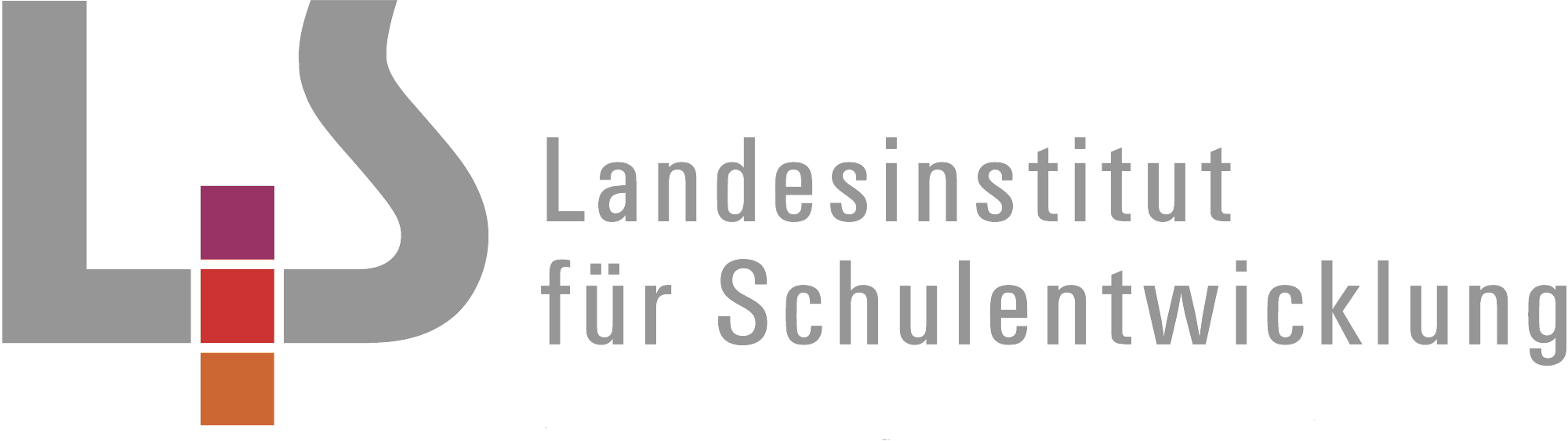 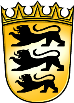 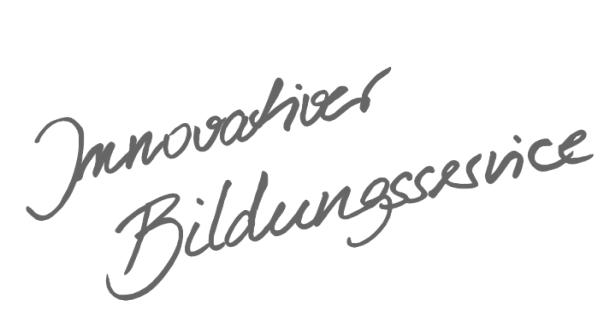 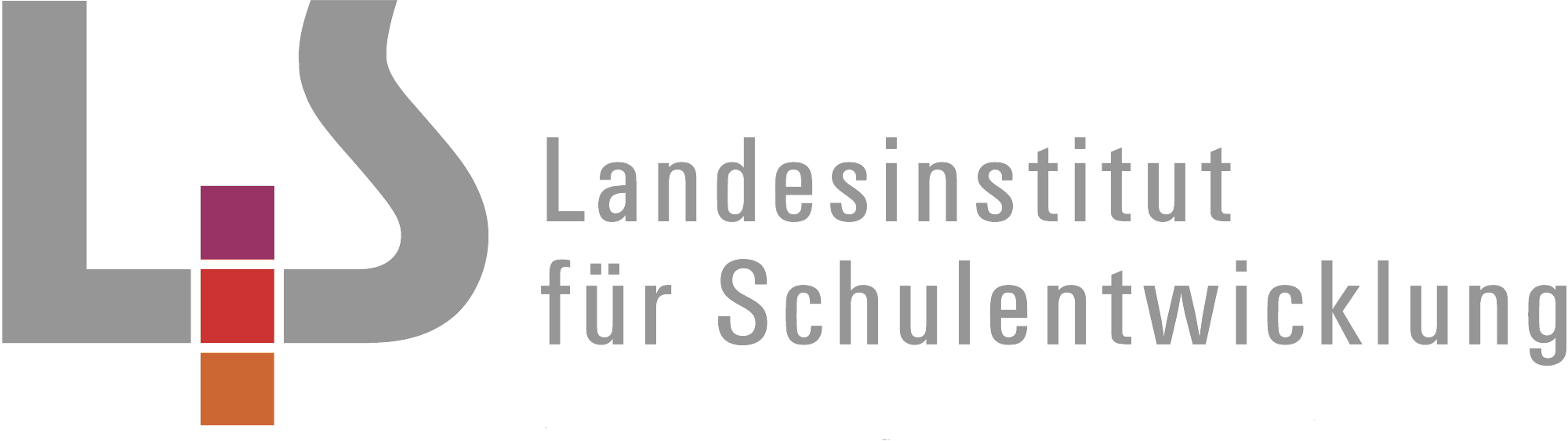 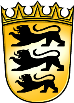 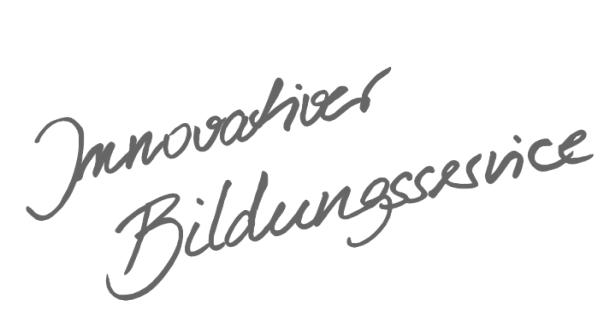  Inhaltsverzeichnis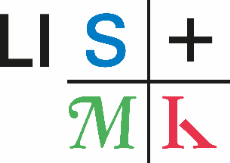 Allgemeines Vorwort zu den Beispielcurricula	IFachspezifisches Vorwort	IIJahresplanung des Beispielcurriculums	IIISport – Klasse 7	1Pflichtbereich 3.2.1.1: Spielen	1Pflichtbereich 3.2.1.2: Laufen, Springen, Werfen	5Pflichtbereich 3.2.1.3: Bewegen an Geräten	9Pflichtbereich 3.2.1.4: Bewegen im Wasser	12Pflichtbereich 3.2.1.6: Fitness entwickeln – integriert	16Verbleibende Freiräume/Schulcurriculum:	16Sport – Klasse 8	17Pflichtbereich 3.2.1.1: Spielen	17Pflichtbereich 3.2.1.2: Laufen, Springen, Werfen	21Pflichtbereich 3.2.1.3: Bewegen an Geräten mit Pflichtbereich	24Pflichtbereich 3.2.1.4: Bewegen im Wasser	26Pflichtbereich 3.2.1.5: Tanzen, Gestalten, Darstellen	26Pflichtbereich 3.2.1.6: Fitness entwickeln – integriert in 3.2.1.3	29Wahlpflichtfach 3.2.2.1: Miteinander/gegeneinander kämpfen	29Verbleibende Freiräume/Schulcurriculum	31Sport – Klasse 9	32Pflichtbereich 3.2.1.1: Spielen	32Pflichtbereich 3.2.1.2 Laufen, Springen, Werfen	35Pflichtbereich 3.2.1.3: Bewegen an Geräten	38Pflichtbereich 3.2.1.6: Fitness entwickeln	41Wahlpflichtbereich 3.2.2.2: Fahren, Rollen, Gleiten	43Wahlpflichtbereich 3.2.2.4: Tanzen, Gestalten, Darstellen	48Verbleibende Freiräume/Schulcurriculum	52Allgemeines Vorwort zu den BeispielcurriculaBeispielcurricula zeigen eine Möglichkeit auf, wie aus dem Bildungsplan unterrichtliche Praxis werden kann. Sie erheben hierbei keinen Anspruch einer normativen Vorgabe, sondern dienen vielmehr als beispielhafte Vorlage zur Unterrichtsplanung und -gestaltung. Diese kann bei der Erstellung oder Weiterentwicklung von schul- und fachspezifischen Jahresplanungen ebenso hilfreich sein wie bei der konkreten Unterrichtsplanung der Lehrkräfte.Curricula sind keine abgeschlossenen Produkte, sondern befinden sich in einem dauerhaften Entwicklungsprozess, müssen jeweils neu an die schulische Ausgangssituation angepasst werden und sollten auch nach den Erfahrungswerten vor Ort kontinuierlich fortgeschrieben und modifiziert werden. Sie sind somit sowohl an den Bildungsplan als auch an den Kontext der jeweiligen Schule gebunden und müssen entsprechend angepasst werden. Das gilt auch für die Zeitplanung, welche vom Gesamtkonzept und den örtlichen Gegebenheiten abhängig und daher nur als Vorschlag zu betrachten ist.Der Aufbau der Beispielcurricula ist für alle Fächer einheitlich: Ein fachspezifisches Vorwort thematisiert die Besonderheiten des jeweiligen Fachcurriculums und gibt ggf. Lektürehinweise für das Curriculum, das sich in tabellarischer Form dem Vorwort anschließt.In den ersten beiden Spalten der vorliegenden Curricula werden beispielhafte Zuordnungen zwischen den prozess- und inhaltsbezogenen Kompetenzen dargestellt. Eine Ausnahme stellen die modernen Fremdsprachen dar, die aufgrund der fachspezifischen Architektur ihrer Pläne eine andere Spaltenkategorisierung gewählt haben. In der dritten Spalte wird vorgeschlagen, wie die Themen und Inhalte im Unterricht umgesetzt und konkretisiert werden können. In der vierten Spalte wird auf Möglichkeiten zur Vertiefung und Erweiterung des Kompetenzerwerbs im Rahmen des Schulcurriculums hingewiesen und aufgezeigt, wie die Leitperspektiven in den Fachunterricht eingebunden werden können und in welcher Hinsicht eine Zusammenarbeit mit anderen Fächern sinnvoll sein kann. An dieser Stelle finden sich auch Hinweise und Verlinkungen auf konkretes Unterrichtsmaterial.Die verschiedenen Niveaustufen des Gemeinsamen Bildungsplans der Sekundarstufe I werden in den Beispielcurricula ebenfalls berücksichtigt und mit konkreten Hinweisen zum differenzierten Vorgehen im Unterricht angereichert.Fachspezifisches VorwortDie Umsetzungsbeispiele für Curricula im Fach Sport sind Vorschläge, die bei der Erstellung oder Weiterentwicklung des schulinternen Fachcurriculums ebenso hilfreich sein können wie bei der konkreten Planung des eigenen Unterrichts. Die Zeitplanung basiert auf einer Kontingentstundentafel mit jeweils drei Stunden Sport in den Klassen 7, 8 und 9.Das Beispielcurriculum stellt den Zusammenhang von prozessbezogenen Kompetenzen, inhaltsbezogenen Kompetenzen und Unterrichtsvorhaben dar. Es enthält Ausführungen zu den jeweils angebahnten Kompetenzerwartungen sowie zu den Inhalten auf der Grundlage der leitenden sportpädagogischen Perspektiven. Die Unterrichtsvorhaben sind für die angegebene Klasse der jeweiligen Beispielschule in einem Fachkonferenzbeschluss verbindlich festgelegt worden.Aufbau des BeispielcurriculumsDie formale Struktur des Beispielcurriculums weist folgende Bereiche auf:Generelle Vorbemerkungen: Hier werden in dem jeweiligen Inhaltsbereich grundlegende Hinweise zu didaktisch-methodischen bzw. pädagogischen Intentionen der Unterrichtsvorhaben gegeben. Die Nennung der sportpädagogischen Perspektiven zeigt Möglichkeiten für einen mehrperspektivischen Unterricht auf.Prozessbezogene Kompetenzen: Die bei den jeweiligen Unterrichtsvorhaben angesprochenen prozessbezogenen Kompetenzen werden aus Platzgründen mit Auslassungszeichen […] dargestellt. Inhaltsbezogene Kompetenzen: Die bei den jeweiligen Unterrichtsvorhaben angesprochenen inhaltsbezogenen Kompetenzen werden aus Platzgründen mit Auslassungszeichen […] dargestellt. Grundsätzlich werden aus Gründen der Übersichtlichkeit Formulierungen für die Niveaustufe M verwendet. Konkretisierung, Vorgehen im Unterricht: Hier finden sich Beispiele, wie der Kompetenzerwerb der Schülerinnen und Schüler in Unterrichtsvorhaben inhaltlich konkretisiert werden kann.Ergänzende Hinweise, Arbeitsmittel, Organisation, Verweise: Die didaktischen und methodischen Hinweise zu den aufgeführten Unterrichtsvorhaben geben der Lehrkraft Anregungen für die Unterrichtsgestaltung. Möglichkeiten der Niveaudifferenzierungen werden in der Hinweisspalte genannt. VorbemerkungenDie Sportfachschaft einer Schule hat sich aufgrund ihrer individuellen Voraussetzungen und Intentionen auf folgendes Vorgehen in den Klassen 7, 8 und 9 geeinigt: Der Inhaltsbereich "Fitness entwickeln" wird in den Klassen 7 und 8 integrativ verteilt auf mehrere Inhaltsbereiche  unterrichtet (siehe Tabelle), wobei neben den konditionellen Fähigkeiten Ausdauer und Kraft auch die koordinativen Fähigkeiten berücksichtigt werden.Der Inhaltsbereich "Bewegen im Wasser" wird ausschließlich in Klasse 7 unterrichtet.Aus dem Wahlpflichtbereich wird in Klasse 8 der Inhaltsbereich "Miteinander/gegeneinander kämpfen" unterrichtet. In Klasse 9 gibt es zwei Angebote im Wahlpflichtbereich – "Fahren, Rollen, Gleiten" und "Tanzen, Gestalten, Darstellen" – wovon eines ausgewählt wird.  Jahresplanung des BeispielcurriculumsBei der Jahresplanung wird von drei Stunden pro Woche und ca. 35 Schulwochen ausgegangen.Organisatorische Hinweise Pflichtbereich:Im Verlauf der Klassen 7-9 werden pro Klasse mindestens vier unterschiedliche Inhaltsbereiche behandelt.Inhaltsbereich 1Im Verlauf der Klassen 7-9 werden im Inhaltsbereich „Spielen“ von den Sportspielen Basketball, Fußball, Handball, Volleyball und Badminton mindestens drei, davon zwei Zielschuss-/Zielwurfspiele und ein Rückschlagspiel, behandelt.Inhaltsbereiche 2-5Im Verlauf der Klassen 7-9 werden die Inhaltsbereiche „Laufen, Springen, Werfen“, „Bewegen an Geräten“, „Bewegen im Wasser“ und „Tanzen, Gestalten, Darstellen“ mindestens einmal behandelt.Inhaltsbereich 6Im Verlauf der Klassen 7-9 wird der Inhaltsbereich „Fitness entwickeln“ in einem eigenen Unterrichtsvorhaben oder mit anderen Inhaltsbereichen vernetzt behandelt.Organisatorische Hinweise Wahlpflichtbereich:Inhaltsbereich 1-4Im Verlauf der Klassen 7-9 werden aus dem Wahlpflichtbereich zwei Inhaltsbereiche gewählt. Hierbei sind regionale und örtliche Gegebenheiten zu berücksichtigen.Sport – Klasse 7Sport – Klasse 8Sport – Klasse 9			Klasse	Inhaltsbereich			Klasse	Inhaltsbereich7891Spielen2216162Laufen, Springen, Werfen 16+6* 1683Bewegen an Geräten1616+6*164Bewegen im Wasser26005Tanzen, Gestalten, Darstellen 01206Fitness entwickeln*integriert*integriert10WP1Miteinander/gegeneinander kämpfen0140WP2Fahren, Rollen, Gleiten0014WP3Spielen000WP4Tanzen, Gestalten, Darstellen00141Summe der Unterrichtsstunden Summe der Unterrichtsstunden 868078Verbleibende Freiräume/SchulcurriculumVerbleibende Freiräume/Schulcurriculum192527GesamtstundenGesamtstunden105105105Pflichtbereich 3.2.1.1: Spielenca. 22 Std.Pflichtbereich 3.2.1.1: Spielenca. 22 Std.Pflichtbereich 3.2.1.1: Spielenca. 22 Std.Pflichtbereich 3.2.1.1: Spielenca. 22 Std.Generelle Vorbemerkungen: Vorbemerkungen zum Unterrichtsvorhaben „Wir lernen vielseitig und erfolgreich spielen“ (ca. 12 Stunden)Am Beispiel des Spiels Basketball werden die sportpädagogischen Perspektiven kontrastierend erfahren. Sportpädagogische Perspektiven:	Wahrnehmungsfähigkeit verbessern und Bewegungserfahrungen erweitern	Das Leisten erfahren und reflektieren	Gemeinsam handeln, wettkämpfen und sich verständigenVorbemerkungen zum Unterrichtsvorhaben „Volleyball vom 2 gegen 2 zum 3 gegen 3" (ca. 10 Stunden)Am Beispiel des Spiels Volleyball werden die sportpädagogischen Perspektiven integrierend erfahren. Das Sportspiel Volleyball enthält einerseits den Aspekt des Kooperierens und Kommunizierens innerhalb der eigenen Mannschaft, andererseits den Aspekt des Wettkämpfens gegen die gegnerische Mannschaft. 
Bei diesem Unterrichtsvorhaben sollen die zentralen Taktikbausteine wie Abdecken des Spielfeldes, Bewegung zum Ball, Zusammenspiel, Ball zum Ziel bringen, Anbieten und Orientieren, Lücken erkennen, vermittelt werden. Grundlage des Kompetenzerwerbs sind Spielformen, die einerseits die elementare Spielform enthalten, andererseits aber auf die zentralen Taktikbausteine reduziert sind.Sportpädagogische Perspektiven:		Wahrnehmungsfähigkeit verbessern und Bewegungserfahrungen erweitern	Das Leisten erfahren und reflektieren 	Gemeinsam handeln, Wettkämpfen und sich verständigenGenerelle Vorbemerkungen: Vorbemerkungen zum Unterrichtsvorhaben „Wir lernen vielseitig und erfolgreich spielen“ (ca. 12 Stunden)Am Beispiel des Spiels Basketball werden die sportpädagogischen Perspektiven kontrastierend erfahren. Sportpädagogische Perspektiven:	Wahrnehmungsfähigkeit verbessern und Bewegungserfahrungen erweitern	Das Leisten erfahren und reflektieren	Gemeinsam handeln, wettkämpfen und sich verständigenVorbemerkungen zum Unterrichtsvorhaben „Volleyball vom 2 gegen 2 zum 3 gegen 3" (ca. 10 Stunden)Am Beispiel des Spiels Volleyball werden die sportpädagogischen Perspektiven integrierend erfahren. Das Sportspiel Volleyball enthält einerseits den Aspekt des Kooperierens und Kommunizierens innerhalb der eigenen Mannschaft, andererseits den Aspekt des Wettkämpfens gegen die gegnerische Mannschaft. 
Bei diesem Unterrichtsvorhaben sollen die zentralen Taktikbausteine wie Abdecken des Spielfeldes, Bewegung zum Ball, Zusammenspiel, Ball zum Ziel bringen, Anbieten und Orientieren, Lücken erkennen, vermittelt werden. Grundlage des Kompetenzerwerbs sind Spielformen, die einerseits die elementare Spielform enthalten, andererseits aber auf die zentralen Taktikbausteine reduziert sind.Sportpädagogische Perspektiven:		Wahrnehmungsfähigkeit verbessern und Bewegungserfahrungen erweitern	Das Leisten erfahren und reflektieren 	Gemeinsam handeln, Wettkämpfen und sich verständigenGenerelle Vorbemerkungen: Vorbemerkungen zum Unterrichtsvorhaben „Wir lernen vielseitig und erfolgreich spielen“ (ca. 12 Stunden)Am Beispiel des Spiels Basketball werden die sportpädagogischen Perspektiven kontrastierend erfahren. Sportpädagogische Perspektiven:	Wahrnehmungsfähigkeit verbessern und Bewegungserfahrungen erweitern	Das Leisten erfahren und reflektieren	Gemeinsam handeln, wettkämpfen und sich verständigenVorbemerkungen zum Unterrichtsvorhaben „Volleyball vom 2 gegen 2 zum 3 gegen 3" (ca. 10 Stunden)Am Beispiel des Spiels Volleyball werden die sportpädagogischen Perspektiven integrierend erfahren. Das Sportspiel Volleyball enthält einerseits den Aspekt des Kooperierens und Kommunizierens innerhalb der eigenen Mannschaft, andererseits den Aspekt des Wettkämpfens gegen die gegnerische Mannschaft. 
Bei diesem Unterrichtsvorhaben sollen die zentralen Taktikbausteine wie Abdecken des Spielfeldes, Bewegung zum Ball, Zusammenspiel, Ball zum Ziel bringen, Anbieten und Orientieren, Lücken erkennen, vermittelt werden. Grundlage des Kompetenzerwerbs sind Spielformen, die einerseits die elementare Spielform enthalten, andererseits aber auf die zentralen Taktikbausteine reduziert sind.Sportpädagogische Perspektiven:		Wahrnehmungsfähigkeit verbessern und Bewegungserfahrungen erweitern	Das Leisten erfahren und reflektieren 	Gemeinsam handeln, Wettkämpfen und sich verständigenGenerelle Vorbemerkungen: Vorbemerkungen zum Unterrichtsvorhaben „Wir lernen vielseitig und erfolgreich spielen“ (ca. 12 Stunden)Am Beispiel des Spiels Basketball werden die sportpädagogischen Perspektiven kontrastierend erfahren. Sportpädagogische Perspektiven:	Wahrnehmungsfähigkeit verbessern und Bewegungserfahrungen erweitern	Das Leisten erfahren und reflektieren	Gemeinsam handeln, wettkämpfen und sich verständigenVorbemerkungen zum Unterrichtsvorhaben „Volleyball vom 2 gegen 2 zum 3 gegen 3" (ca. 10 Stunden)Am Beispiel des Spiels Volleyball werden die sportpädagogischen Perspektiven integrierend erfahren. Das Sportspiel Volleyball enthält einerseits den Aspekt des Kooperierens und Kommunizierens innerhalb der eigenen Mannschaft, andererseits den Aspekt des Wettkämpfens gegen die gegnerische Mannschaft. 
Bei diesem Unterrichtsvorhaben sollen die zentralen Taktikbausteine wie Abdecken des Spielfeldes, Bewegung zum Ball, Zusammenspiel, Ball zum Ziel bringen, Anbieten und Orientieren, Lücken erkennen, vermittelt werden. Grundlage des Kompetenzerwerbs sind Spielformen, die einerseits die elementare Spielform enthalten, andererseits aber auf die zentralen Taktikbausteine reduziert sind.Sportpädagogische Perspektiven:		Wahrnehmungsfähigkeit verbessern und Bewegungserfahrungen erweitern	Das Leisten erfahren und reflektieren 	Gemeinsam handeln, Wettkämpfen und sich verständigenProzessbezogene KompetenzenInhaltsbezogene KompetenzenKonkretisierung,
Vorgehen im UnterrichtHinweise, Arbeitsmittel, 
Organisation, VerweiseDie Schülerinnen und Schüler könnenDie Schülerinnen und Schüler könnenUnterrichtsvorhaben: Wir lernen vielseitig und erfolgreich spielen.Die sportpädagogischen Perspektiven werden in drei aufeinanderfolgenden Doppelstunden jeweils akzentuiert und abschließend vergleichend betrachtet.Basisfertigkeiten Werfen, Dribbeln, Passen ohne und mit GegenspielernGruppentaktische Maßnahmen wie Schneiden zum Korb und Ersetzen, Doppelpass Verbessern des Zusammenspiels durch RegeländerungenLernstandsdiagnose BasketballturnierReflexion: "War das Turnier für alle Beteiligten ein gelungenes Turnier?"Üben der Basisfertigkeiten Werfen, Passen und Dribbeln unter verschiedenen Perspektiven :„Dribbeln nach Fahrplan“ unter der Perspektive „Körpererfahrung“Das Dribbling erfolgt mit unterschiedlichem Ballmaterial (nach jedem Durchgang muss die Ballart gewechselt werden) sowie Körperteilen und/oder verschiedenen Spielfeldgrößen. An den Fahrtzielen müssen Zusatzaufgaben erledigt werden.„Dribbeln nach Fahrplan“ unter der Perspektive „Leistung“Dribbling mit einem Basketball durch den Parcours. Die Aufgabe besteht nun darin, innerhalb einer bestimmten Zeit (z. B. 5 Minuten) möglichst viele Fahrpläne abzuarbeiten.„Dribbeln nach Fahrplan“ unter der Perspektive „Kooperation“Das Dribbling erfolgt paarweise mit Handfassung. An den Fahrtzielen müssen Zusatzaufgaben. Jeweils Reflexion der ErfahrungenAbschluss Basketball-Turniere 3 : 3a) mit leistungshomogenen b) mit leistungsheterogenen, aber chancengleichen Teams Reflexion L BTV, PG, MB2.1 Bewegungskompetenz1. alters- und entwicklungsgemäße konditionelle Anforderungen bewältigen2. koordinative Fähigkeiten und technische Fertigkeiten anwenden4. grundlegendes Fachwissen […] anwenden […]2.2 Reflexions- und Urteilskompetenz1. […] verschiedene Sinnrichtungen des Sports erkennen2. […] eigene Positionen zu verschiedenen Sinnrichtungen sportlichen Handelns entwickeln2.3 Personalkompetenz1. ein realistisches Selbstbild entwickeln2. […] kurz- und mittelfristige Ziele ableiten und dafür ausdauernd üben5. eigene Emotionen und Bedürfnisse […] wahrnehmen und regulieren6. in sportlichen Handlungssituationen ihre Aufmerksamkeit steuern2.4 Sozialkompetenz1. Mitschülerinnen und Mitschüler […] unterstützen und ihnen […] helfen2. wertschätzend miteinander umgehen und andere integrieren3. bei der Lösung von Konflikten die Interessen und Ziele aller Beteiligten berücksichtigen4. […] verantwortungsvoll handeln […]5. den Unterschied zwischen fairem und unfairem Handeln erkennen und sich selbst fair verhalten […]6. bei sportlichen Aktivitäten kommunizieren, kooperieren und konkurrieren7. […] unterschiedliche Rollen und Aufgaben übernehmen und reflektieren(1) sportspielspezifische Bewegungstechniken […] und Balltechniken […] in Gleichzahlspielen anwenden(2) in Angriff und Abwehr individual- und gruppentaktisch im reduzierten Zielspiel […] handeln […] (4) bei ihrem sportlichen Bewegungshandeln zu verschiedenen Sinnrichtungen eigene Positionen entwickeln(5) wesentliche Merkmale der Grundtechniken nennen und beschreiben(6) Spielsituationen auf Darstellungen […]  erkennen, beschreiben und erklären(7) spielspezifisch wichtige Taktiken für erfolgreiches Spielen nennen und erläutern(8) Fachbegriffe, Regeln und Taktiken dokumentieren(9) regelgerecht und fair – auch ohne Schiedsrichterin oder Schiedsrichter – spielen(13) Spielregeln selbstständig variieren […] Unterrichtsvorhaben: Wir lernen vielseitig und erfolgreich spielen.Die sportpädagogischen Perspektiven werden in drei aufeinanderfolgenden Doppelstunden jeweils akzentuiert und abschließend vergleichend betrachtet.Basisfertigkeiten Werfen, Dribbeln, Passen ohne und mit GegenspielernGruppentaktische Maßnahmen wie Schneiden zum Korb und Ersetzen, Doppelpass Verbessern des Zusammenspiels durch RegeländerungenLernstandsdiagnose BasketballturnierReflexion: "War das Turnier für alle Beteiligten ein gelungenes Turnier?"Üben der Basisfertigkeiten Werfen, Passen und Dribbeln unter verschiedenen Perspektiven :„Dribbeln nach Fahrplan“ unter der Perspektive „Körpererfahrung“Das Dribbling erfolgt mit unterschiedlichem Ballmaterial (nach jedem Durchgang muss die Ballart gewechselt werden) sowie Körperteilen und/oder verschiedenen Spielfeldgrößen. An den Fahrtzielen müssen Zusatzaufgaben erledigt werden.„Dribbeln nach Fahrplan“ unter der Perspektive „Leistung“Dribbling mit einem Basketball durch den Parcours. Die Aufgabe besteht nun darin, innerhalb einer bestimmten Zeit (z. B. 5 Minuten) möglichst viele Fahrpläne abzuarbeiten.„Dribbeln nach Fahrplan“ unter der Perspektive „Kooperation“Das Dribbling erfolgt paarweise mit Handfassung. An den Fahrtzielen müssen Zusatzaufgaben. Jeweils Reflexion der ErfahrungenAbschluss Basketball-Turniere 3 : 3a) mit leistungshomogenen b) mit leistungsheterogenen, aber chancengleichen Teams Reflexion L BTV, PG, MB2.1 Bewegungskompetenz1. alters- und entwicklungsgemäße konditionelle Anforderungen bewältigen2. koordinative Fähigkeiten und technische Fertigkeiten anwenden4. grundlegendes Fachwissen […] anwenden […]2.2 Reflexions- und Urteilskompetenz1. […] verschiedene Sinnrichtungen des Sports erkennen2. […] eigene Positionen zu verschiedenen Sinnrichtungen sportlichen Handelns entwickeln2.3 Personalkompetenz1. ein realistisches Selbstbild entwickeln2. […] kurz- und mittelfristige Ziele ableiten und dafür ausdauernd üben5. eigene Emotionen und Bedürfnisse […] wahrnehmen und regulieren6. in sportlichen Handlungssituationen ihre Aufmerksamkeit steuern2.4 Sozialkompetenz1. Mitschülerinnen und Mitschüler […] unterstützen und ihnen […] helfen2. wertschätzend miteinander umgehen und andere integrieren3. bei der Lösung von Konflikten die Interessen und Ziele aller Beteiligten berücksichtigen4. […] verantwortungsvoll handeln […]5. den Unterschied zwischen fairem und unfairem Handeln erkennen und sich selbst fair verhalten […]6. bei sportlichen Aktivitäten kommunizieren, kooperieren und konkurrieren7. […] unterschiedliche Rollen und Aufgaben übernehmen und reflektieren(1) sportspielspezifische Bewegungstechniken […] und Balltechniken […] in Gleichzahlspielen anwenden(2) in Angriff und Abwehr individual- und gruppentaktisch im reduzierten Zielspiel […] handeln […] (3) mannschaftstaktische Elemente […] im reduzierten Zielspiel anwenden(4) bei ihrem sportlichen Bewegungshandeln zu verschiedenen Sinnrichtungen eigene Positionen entwickeln(5) wesentliche Merkmale der Grundtechniken nennen und beschreiben(6) Spielsituationen auf Darstellungen […]  erkennen und beschreiben(7) spielspezifisch wichtige Taktiken für erfolgreiches Spielen nennen (8) Fachbegriffe, Regeln und Taktiken dokumentieren(11) die eigene Spielfähigkeit einschätzen(12) mit Emotionen […] umgehen und sie reflektieren(13) Spielregeln angeleitet variieren […] (14) Spiele wettkampfgemäß organisieren Unterrichtsvorhaben: Volleyball vom 1 : 1 über 2 : 2 zum 3 : 3Im Unterrichtsvorhaben werden die unterschiedlichen sportpädagogischen Perspektiven durch entsprechende Leitfragen angesprochen, z. B. „Wie müssen wir uns in der Zweiergruppe (Dreiergruppe) verhalten, um erfolgreich zu spielen?“  „Wie müssen wir uns in der Dreiergruppe verhalten, um Punkte zu erzielen?“ „Welche Maßnahmen müssen wir jeweils ergreifen, um den Spielfluss beim Pritschen aufrecht zu erhalten?“LernstandserhebungÜberprüfung der Grundtechniken im 1 mit 1Taktische Fähigkeiten im „Ball über die Schnur“ (1 : 1)Aufgaben zum Kompetenzerwerbvom 2 : 2 bis zum 3 : 3 selbstständiges Erarbeiten taktischer Grundkonzeptionen im Volleyballmit geeigneten Übungs- und Spielformen die technische Ausführung der Schläge verbessernÜberprüfung des Leistungszuwachses (z. B. „Wie häufig können wir als Paar den Ball ohne Fehler in technisch guter Ausführung über 3m - 4m pritschen/baggern?)Wettkämpfe (Kaiserspiel...)Möglichkeiten der Niveaudifferenzierung im Bereich der kognitiv/reflexiven Kompetenzen:(6) E: […]  erkennen, beschreiben und erklären(7) E:  nennen und erläutern (13) E: […] selbstständig variierenKompetenztestaufgaben (Performanz)Spiel 3 : 3 mit Annahme (oben oder unten) auf Zuwurf von der Feldmitte (Zuspiel auf „Aufbauspieler“ – Zuspiel auf Angriffsspieler – Spiel in die gegnerische Feldhälfte) Als Differenzierung dürfen ungeübtere Schülerinnen und Schüler den Ball auch fangen.Reflexionsaufgaben (Feedback)Thematisierung der sportpädagogischen Perspektive im UnterrichtsgesprächL BTV, PGPflichtbereich 3.2.1.2: Laufen, Springen, Werfenmit Pflichtbereich 3.2.1.6: Fitness entwickeln integriertca. 16 Std.+ 6 Std.Pflichtbereich 3.2.1.2: Laufen, Springen, Werfenmit Pflichtbereich 3.2.1.6: Fitness entwickeln integriertca. 16 Std.+ 6 Std.Pflichtbereich 3.2.1.2: Laufen, Springen, Werfenmit Pflichtbereich 3.2.1.6: Fitness entwickeln integriertca. 16 Std.+ 6 Std.Pflichtbereich 3.2.1.2: Laufen, Springen, Werfenmit Pflichtbereich 3.2.1.6: Fitness entwickeln integriertca. 16 Std.+ 6 Std.Generelle Vorbemerkungen: Die Schülerinnen und Schüler festigen und erweitern ihr Bewegungsrepertoire sowie ihre Bewegungssensibilität, sie verbessern ihre Bewegungsqualität und können die eigene Leistung realistisch einschätzen.
Sie erkennen, dass sie ihre Fitness beeinflussen und verbessern können. Sie erfassen die Bedeutung des Übens, erkennen Leistungsfortschritte und können sie dokumentieren.Vorbemerkungen zum Unterrichtsvorhaben  „Hoch/Tief starten und schnell sprinten“ (ca. 4 Stunden)Sportpädagogische Perspektiven: 			Wahrnehmungsfähigkeit verbessern und Bewegungserfahrungen erweitern			Das Leisten erfahren und reflektieren 			Gemeinsam handeln, wettkämpfen und sich verständigenVorbemerkungen zum Unterrichtsvorhaben  „Wie springe ich möglichst weit?“ (ca. 5 Stunden)Sportpädagogische Perspektiven: 	 	Wahrnehmungsfähigkeit verbessern und Bewegungserfahrungen erweitern
			Das Leisten erfahren und reflektierenVorbemerkungen zum Unterrichtsvorhaben  „Weit und genau werfen mit verschiedenen Bällen“ (ca. 5 Stunden)Sportpädagogische Perspektiven:	 	Wahrnehmungsfähigkeit verbessern und Bewegungserfahrungen erweitern			Das Leisten erfahren und reflektieren 			Gemeinsam handeln, wettkämpfen und sich verständigenVorbemerkungen zum Unterrichtsvorhaben  „Lauf dich fit – entspannt und freudvoll – ausdauernd laufen“ (ca. 8 Stunden)Sportpädagogische Perspektiven:			Wahrnehmungsfähigkeit verbessern und Bewegungserfahrungen erweitern
			Das Leisten erfahren und reflektieren
			Fitness verbessern und Gesundheitsbewusstsein entwickelnGenerelle Vorbemerkungen: Die Schülerinnen und Schüler festigen und erweitern ihr Bewegungsrepertoire sowie ihre Bewegungssensibilität, sie verbessern ihre Bewegungsqualität und können die eigene Leistung realistisch einschätzen.
Sie erkennen, dass sie ihre Fitness beeinflussen und verbessern können. Sie erfassen die Bedeutung des Übens, erkennen Leistungsfortschritte und können sie dokumentieren.Vorbemerkungen zum Unterrichtsvorhaben  „Hoch/Tief starten und schnell sprinten“ (ca. 4 Stunden)Sportpädagogische Perspektiven: 			Wahrnehmungsfähigkeit verbessern und Bewegungserfahrungen erweitern			Das Leisten erfahren und reflektieren 			Gemeinsam handeln, wettkämpfen und sich verständigenVorbemerkungen zum Unterrichtsvorhaben  „Wie springe ich möglichst weit?“ (ca. 5 Stunden)Sportpädagogische Perspektiven: 	 	Wahrnehmungsfähigkeit verbessern und Bewegungserfahrungen erweitern
			Das Leisten erfahren und reflektierenVorbemerkungen zum Unterrichtsvorhaben  „Weit und genau werfen mit verschiedenen Bällen“ (ca. 5 Stunden)Sportpädagogische Perspektiven:	 	Wahrnehmungsfähigkeit verbessern und Bewegungserfahrungen erweitern			Das Leisten erfahren und reflektieren 			Gemeinsam handeln, wettkämpfen und sich verständigenVorbemerkungen zum Unterrichtsvorhaben  „Lauf dich fit – entspannt und freudvoll – ausdauernd laufen“ (ca. 8 Stunden)Sportpädagogische Perspektiven:			Wahrnehmungsfähigkeit verbessern und Bewegungserfahrungen erweitern
			Das Leisten erfahren und reflektieren
			Fitness verbessern und Gesundheitsbewusstsein entwickelnGenerelle Vorbemerkungen: Die Schülerinnen und Schüler festigen und erweitern ihr Bewegungsrepertoire sowie ihre Bewegungssensibilität, sie verbessern ihre Bewegungsqualität und können die eigene Leistung realistisch einschätzen.
Sie erkennen, dass sie ihre Fitness beeinflussen und verbessern können. Sie erfassen die Bedeutung des Übens, erkennen Leistungsfortschritte und können sie dokumentieren.Vorbemerkungen zum Unterrichtsvorhaben  „Hoch/Tief starten und schnell sprinten“ (ca. 4 Stunden)Sportpädagogische Perspektiven: 			Wahrnehmungsfähigkeit verbessern und Bewegungserfahrungen erweitern			Das Leisten erfahren und reflektieren 			Gemeinsam handeln, wettkämpfen und sich verständigenVorbemerkungen zum Unterrichtsvorhaben  „Wie springe ich möglichst weit?“ (ca. 5 Stunden)Sportpädagogische Perspektiven: 	 	Wahrnehmungsfähigkeit verbessern und Bewegungserfahrungen erweitern
			Das Leisten erfahren und reflektierenVorbemerkungen zum Unterrichtsvorhaben  „Weit und genau werfen mit verschiedenen Bällen“ (ca. 5 Stunden)Sportpädagogische Perspektiven:	 	Wahrnehmungsfähigkeit verbessern und Bewegungserfahrungen erweitern			Das Leisten erfahren und reflektieren 			Gemeinsam handeln, wettkämpfen und sich verständigenVorbemerkungen zum Unterrichtsvorhaben  „Lauf dich fit – entspannt und freudvoll – ausdauernd laufen“ (ca. 8 Stunden)Sportpädagogische Perspektiven:			Wahrnehmungsfähigkeit verbessern und Bewegungserfahrungen erweitern
			Das Leisten erfahren und reflektieren
			Fitness verbessern und Gesundheitsbewusstsein entwickelnGenerelle Vorbemerkungen: Die Schülerinnen und Schüler festigen und erweitern ihr Bewegungsrepertoire sowie ihre Bewegungssensibilität, sie verbessern ihre Bewegungsqualität und können die eigene Leistung realistisch einschätzen.
Sie erkennen, dass sie ihre Fitness beeinflussen und verbessern können. Sie erfassen die Bedeutung des Übens, erkennen Leistungsfortschritte und können sie dokumentieren.Vorbemerkungen zum Unterrichtsvorhaben  „Hoch/Tief starten und schnell sprinten“ (ca. 4 Stunden)Sportpädagogische Perspektiven: 			Wahrnehmungsfähigkeit verbessern und Bewegungserfahrungen erweitern			Das Leisten erfahren und reflektieren 			Gemeinsam handeln, wettkämpfen und sich verständigenVorbemerkungen zum Unterrichtsvorhaben  „Wie springe ich möglichst weit?“ (ca. 5 Stunden)Sportpädagogische Perspektiven: 	 	Wahrnehmungsfähigkeit verbessern und Bewegungserfahrungen erweitern
			Das Leisten erfahren und reflektierenVorbemerkungen zum Unterrichtsvorhaben  „Weit und genau werfen mit verschiedenen Bällen“ (ca. 5 Stunden)Sportpädagogische Perspektiven:	 	Wahrnehmungsfähigkeit verbessern und Bewegungserfahrungen erweitern			Das Leisten erfahren und reflektieren 			Gemeinsam handeln, wettkämpfen und sich verständigenVorbemerkungen zum Unterrichtsvorhaben  „Lauf dich fit – entspannt und freudvoll – ausdauernd laufen“ (ca. 8 Stunden)Sportpädagogische Perspektiven:			Wahrnehmungsfähigkeit verbessern und Bewegungserfahrungen erweitern
			Das Leisten erfahren und reflektieren
			Fitness verbessern und Gesundheitsbewusstsein entwickelnProzessbezogene KompetenzenInhaltsbezogene KompetenzenKonkretisierung,
Vorgehen im UnterrichtHinweise, Arbeitsmittel, 
Organisation, VerweiseDie Schülerinnen und Schüler könnenDie Schülerinnen und Schüler könnenUnterrichtsvorhaben: Hoch/Tief starten und schnell sprinten
Startvarianten mit Tiefstart-Einführung und sprintenStartblöcke einstellen und starten"Auf-die-Plätze": Arme etwa senkrecht"Fertig": vorderes Bein etwa in rechtem Winkel im Kniegelenk"Los": explosiver Abdruck, hinteres Bein löst sich zuerst vom Blocknach Tiefstart: allmähliches Aufrichten, schwungvoller Armeinsatz, hohe SchrittfrequenzVergleichsläufe mit verschiedenen StartvariantenVideoaufnahmenMöglichkeiten der Niveaudifferenzierung im Bereich der kognitiv/reflexiven Kompetenzen: (7) E: […]  nennen, beschreiben und erklärenL PG, MB2.1 Bewegungskompetenz1. alters- und entwicklungsgemäße konditionelle Anforderungen bewältigen2. koordinative Fähigkeiten und technische Fertigkeiten anwenden4. grundlegendes Fachwissen […] anwenden […]2.2 Reflexions- und Urteilskompetenz1. […] verschiedene Sinnrichtungen des Sports erkennen2. […] eigene Positionen zu verschiedenen Sinnrichtungen sportlichen Handelns entwickeln2.3 Personalkompetenz1. ein realistisches Selbstbild entwickeln2. […] kurz- und mittelfristige Ziele ableiten und dafür ausdauernd üben3. die Bedeutung von Bewegung für das eigene Wohlbefinden und die Gesundheit einschätzen und gesundheitsbewusst handeln6. in sportlichen Handlungssituationen ihre Aufmerksamkeit steuern2.4 Sozialkompetenz1. Mitschülerinnen und Mitschüler […] unterstützen und ihnen […] helfen2. wertschätzend miteinander umgehen und andere integrieren3. bei der Lösung von Konflikten die Interessen und Ziele aller Beteiligten berücksichtigen4. […] verantwortungsvoll handeln7. […] unterschiedliche Rollen und Aufgaben übernehmen und reflektieren(1) unter Berücksichtigung grundlegender Technikmerkmale schnell […] laufen(5) aus zwei der drei Bereiche Sprint, Weit-/Hochsprung und Stoß/Wurf jeweils eine Disziplin wettkampfgerecht ausführen(7) leistungsbestimmende Merkmale und Techniken nennen und beschreibenUnterrichtsvorhaben: Hoch/Tief starten und schnell sprinten
Startvarianten mit Tiefstart-Einführung und sprintenStartblöcke einstellen und starten"Auf-die-Plätze": Arme etwa senkrecht"Fertig": vorderes Bein etwa in rechtem Winkel im Kniegelenk"Los": explosiver Abdruck, hinteres Bein löst sich zuerst vom Blocknach Tiefstart: allmähliches Aufrichten, schwungvoller Armeinsatz, hohe SchrittfrequenzVergleichsläufe mit verschiedenen StartvariantenVideoaufnahmenMöglichkeiten der Niveaudifferenzierung im Bereich der kognitiv/reflexiven Kompetenzen: (7) E: […]  nennen, beschreiben und erklärenL PG, MB2.1 Bewegungskompetenz1. alters- und entwicklungsgemäße konditionelle Anforderungen bewältigen2. koordinative Fähigkeiten und technische Fertigkeiten anwenden4. grundlegendes Fachwissen […] anwenden […]2.2 Reflexions- und Urteilskompetenz1. […] verschiedene Sinnrichtungen des Sports erkennen2. […] eigene Positionen zu verschiedenen Sinnrichtungen sportlichen Handelns entwickeln2.3 Personalkompetenz1. ein realistisches Selbstbild entwickeln2. […] kurz- und mittelfristige Ziele ableiten und dafür ausdauernd üben3. die Bedeutung von Bewegung für das eigene Wohlbefinden und die Gesundheit einschätzen und gesundheitsbewusst handeln6. in sportlichen Handlungssituationen ihre Aufmerksamkeit steuern2.4 Sozialkompetenz1. Mitschülerinnen und Mitschüler […] unterstützen und ihnen […] helfen2. wertschätzend miteinander umgehen und andere integrieren3. bei der Lösung von Konflikten die Interessen und Ziele aller Beteiligten berücksichtigen4. […] verantwortungsvoll handeln7. […] unterschiedliche Rollen und Aufgaben übernehmen und reflektieren(2) unter Berücksichtigung grundlegender Technikmerkmale weit […] springen(5) aus zwei der drei Bereiche Sprint, Weit-/Hochsprung und Stoß/Wurf jeweils eine Disziplin wettkampfgerecht ausführen(7) leistungsbestimmende Merkmale und Techniken nennen und beschreiben Unterrichtsvorhaben: Wie springe ich möglichst weit?
Anlaufdistanz und -geschwindigkeit variieren, Absprung vom Balken mit Schwungbeineinsatz, zweckmäßig landen, Wettkampfregelnz. B. Hindernisse überspringenVideoaufnahmenMöglichkeiten der Niveaudifferenzierung im Bereich der kognitiv/reflexiven Kompetenzen: (7) E: […]  nennen, beschreiben und erklärenL PG, MB2.1 Bewegungskompetenz1. alters- und entwicklungsgemäße konditionelle Anforderungen bewältigen2. koordinative Fähigkeiten und technische Fertigkeiten anwenden4. grundlegendes Fachwissen […] anwenden […]2.2 Reflexions- und Urteilskompetenz1. […] verschiedene Sinnrichtungen des Sports erkennen2. […] eigene Positionen zu verschiedenen Sinnrichtungen sportlichen Handelns entwickeln2.3 Personalkompetenz1. ein realistisches Selbstbild entwickeln2. […] kurz- und mittelfristige Ziele ableiten und dafür ausdauernd üben3. die Bedeutung von Bewegung für das eigene Wohlbefinden und die Gesundheit einschätzen und gesundheitsbewusst handeln6. in sportlichen Handlungssituationen ihre Aufmerksamkeit steuern2.4 Sozialkompetenz1. Mitschülerinnen und Mitschüler […] unterstützen und ihnen […] helfen2. wertschätzend miteinander umgehen und andere integrieren3. bei der Lösung von Konflikten die Interessen und Ziele aller Beteiligten berücksichtigen4. […] verantwortungsvoll handeln7. […] unterschiedliche Rollen und Aufgaben übernehmen und reflektieren(3) unter Berücksichtigung grundlegender Technikmerkmale weit werfen […](5) aus zwei der drei Bereiche Sprint, Weit-/Hochsprung und Stoß/Wurf jeweils eine Disziplin wettkampfgerecht ausführen(7) leistungsbestimmende Merkmale und Techniken nennen und  beschreiben Unterrichtsvorhaben: Weit und genau werfen mit verschiedenen Bällen(200 g Schlagball, Handball, Basketball, Football...) geradlinige WürfeLanger Beschleunigungsweg, Stemmschritt, Impulsübertragung, hoher EllbogenAbwurfwinkel variierenWeit- und Zielwürfe kombinierenVideoaufnahmenGruppenwettkämpfeMöglichkeiten der Niveaudifferenzierung im Bereich der kognitiv/reflexiven Kompetenzen:(7) E: […]  nennen, beschreiben und erklärenL BTV, PG, MB2.1 Bewegungskompetenz1. alters- und entwicklungsgemäße konditionelle Anforderungen bewältigen2. koordinative Fähigkeiten und technische Fertigkeiten anwenden4. grundlegendes Fachwissen […] anwenden […]2.2 Reflexions- und Urteilskompetenz1. […] verschiedene Sinnrichtungen des Sports erkennen2. […] eigene Positionen zu verschiedenen Sinnrichtungen sportlichen Handelns entwickeln2.3 Personalkompetenz1. ein realistisches Selbstbild entwickeln2. […] kurz- und mittelfristige Ziele ableiten und dafür ausdauernd üben3. die Bedeutung von Bewegung für das eigene Wohlbefinden und die Gesundheit einschätzen und gesundheitsbewusst handeln6. in sportlichen Handlungssituationen ihre Aufmerksamkeit steuern2.4 Sozialkompetenz1. Mitschülerinnen und Mitschüler […] unterstützen und ihnen […] helfen2. wertschätzend miteinander umgehen und andere integrieren3. bei der Lösung von Konflikten die Interessen und Ziele aller Beteiligten berücksichtigen4. […] verantwortungsvoll handeln7. […] unterschiedliche Rollen und Aufgaben übernehmen und reflektieren(4) 30 Minuten ohne Unterbrechung laufen(6) bei ihrem sportlichen Bewegungshandeln zu verschiedenen Sinnrichtungen eigene Positionen entwickeln(8) die eigene Leistung realistisch einschätzen(10) die eigene Leistungsentwicklung beschreiben und dokumentierenaus 3.2.1.5 Fitness entwickeln:(1) in sportlichen Anforderungssituationen entwicklungsgemäß angepasste konditionelle und koordinative Leistungen erbringen(3) ein individuelles Fitnesstraining ausführen(4) bei ihrem sportlichen Bewegungshandeln zu verschiedenen Sinnrichtungen eigene Positionen entwickeln(6) Prozesse des Übens und Trainierens reflektieren(7) ihren Fitnesszustand realistisch einschätzen(8) das Herz-Kreislauf-System […] funktional beschreiben(10) ihren konditionellen Entwicklungsprozess wahrnehmen und dokumentieren(11) […] Möglichkeiten […] zur Entwicklung ihrer Fitness einschätzenUnterrichtsvorhaben: Lauf dich fit – entspannt und freudvoll –ausdauernd laufen
Ziel: 30 Min. in individuellem Tempo laufen, Leistungen systematisch verbessern und erfassen
Eingangstest, Abschluss: 30-Minuten-Lauf-Challenge für alleBedeutung der Ausdauer für die Gesundheit thematisierenDLV Laufabzeichen Stufe 2 siehe: www.leichtathletik.deAnknüpfen an Klassen 5 und 6Differenzierung im Laufe des Unterrichtsvorhabens über die Laufdauer und, nur bei leistungsstarken Schülerinnen und Schülern, gegebenenfalls über das LauftempoLauf-Tagebuch einführen, eventuell mit Belastungsskala Schülerinnen und Schüler erfahren beim Laufen die anatomischen Grundlagen des Herz-Kreislauf-Systems, z. B. in einer "Körperlandkarte" Technikerwerb in Partnerarbeit (Schüler-Feedback)F BIOL PG MBPflichtbereich 3.2.1.3: Bewegen an Gerätenca. 16 Std.Pflichtbereich 3.2.1.3: Bewegen an Gerätenca. 16 Std.Pflichtbereich 3.2.1.3: Bewegen an Gerätenca. 16 Std.Pflichtbereich 3.2.1.3: Bewegen an Gerätenca. 16 Std.Generelle Vorbemerkungen:Vorbemerkungen zum Unterrichtsvorhaben: „Wir setzen uns mit der Sprunghocke längs über den Kasten auseinander“ (ca. 8 Stunden): Die Sprunghocke über den Kasten längs kann von den Schülerinnen und Schülern als sinnvoll erlebt werden, wenn sie das Springen und Fliegen über einen Kasten als Herausforderung begreifen, als eine Möglichkeit, ihre Angst zu besiegen und ihre Körperbeherrschung zu erleben.Daher wird bei diesem Unterrichtsvorhaben das pädagogische Vermittlungsverfahren des „problemlösenden Unterrichts“ mit einem methodischen Vorgehen gekoppelt, das die Schülerinnen und Schüler bewusst entscheiden lässt, wie weit sie in der Vermittlung in Abhängigkeit ihrer Voraussetzungen (Lernstand, Mut) gehen möchten. Dabei sollen sie gleichzeitig aufgefordert werden, so viele Übungsschritte wie möglich auszuführen.Sportpädagogische Perspektiven: 	Wahrnehmungsfähigkeit verbessern und Bewegungserfahrungen erweitern					Das Leisten erfahren und reflektieren 					Etwas wagen und verantworten Vorbemerkungen zum Unterrichtsvorhaben: „Wir turnen im Team und gestalten aus Bewegungsfertigkeiten an zwei verschiedenen Geräten eine Gruppenkür“ (8 Stunden)In diesem Unterrichtsvorhaben soll das Turnen zum Gruppenerlebnis werden, der Teamgedanke wird gefördert (Turnen als "Mannschaftssportart"). Beim Gruppenturnen muss nicht von einem homogenen Fertigkeitsniveau ausgegangen werden. Vielmehr ist es möglich, individuellen Leistungsvoraussetzungen gerecht zu werden. Durch die gemeinschaftliche Darstellung fühlen sich die Schülerinnen und Schüler in ihrer Demonstration nicht allein gelassen. Ziel des Unterrichtsvorhabens ist die Präsentation einer gemeinsam erarbeiteten Bewegungskomposition nach Musik.Sportpädagogische Perspektiven: 	Wahrnehmungsfähigkeit verbessern und Bewegungserfahrungen erweitern 					Sich körperlich ausdrücken und Bewegungen gestalten					Gemeinsam handeln, wettkämpfen und sich verständigenGenerelle Vorbemerkungen:Vorbemerkungen zum Unterrichtsvorhaben: „Wir setzen uns mit der Sprunghocke längs über den Kasten auseinander“ (ca. 8 Stunden): Die Sprunghocke über den Kasten längs kann von den Schülerinnen und Schülern als sinnvoll erlebt werden, wenn sie das Springen und Fliegen über einen Kasten als Herausforderung begreifen, als eine Möglichkeit, ihre Angst zu besiegen und ihre Körperbeherrschung zu erleben.Daher wird bei diesem Unterrichtsvorhaben das pädagogische Vermittlungsverfahren des „problemlösenden Unterrichts“ mit einem methodischen Vorgehen gekoppelt, das die Schülerinnen und Schüler bewusst entscheiden lässt, wie weit sie in der Vermittlung in Abhängigkeit ihrer Voraussetzungen (Lernstand, Mut) gehen möchten. Dabei sollen sie gleichzeitig aufgefordert werden, so viele Übungsschritte wie möglich auszuführen.Sportpädagogische Perspektiven: 	Wahrnehmungsfähigkeit verbessern und Bewegungserfahrungen erweitern					Das Leisten erfahren und reflektieren 					Etwas wagen und verantworten Vorbemerkungen zum Unterrichtsvorhaben: „Wir turnen im Team und gestalten aus Bewegungsfertigkeiten an zwei verschiedenen Geräten eine Gruppenkür“ (8 Stunden)In diesem Unterrichtsvorhaben soll das Turnen zum Gruppenerlebnis werden, der Teamgedanke wird gefördert (Turnen als "Mannschaftssportart"). Beim Gruppenturnen muss nicht von einem homogenen Fertigkeitsniveau ausgegangen werden. Vielmehr ist es möglich, individuellen Leistungsvoraussetzungen gerecht zu werden. Durch die gemeinschaftliche Darstellung fühlen sich die Schülerinnen und Schüler in ihrer Demonstration nicht allein gelassen. Ziel des Unterrichtsvorhabens ist die Präsentation einer gemeinsam erarbeiteten Bewegungskomposition nach Musik.Sportpädagogische Perspektiven: 	Wahrnehmungsfähigkeit verbessern und Bewegungserfahrungen erweitern 					Sich körperlich ausdrücken und Bewegungen gestalten					Gemeinsam handeln, wettkämpfen und sich verständigenGenerelle Vorbemerkungen:Vorbemerkungen zum Unterrichtsvorhaben: „Wir setzen uns mit der Sprunghocke längs über den Kasten auseinander“ (ca. 8 Stunden): Die Sprunghocke über den Kasten längs kann von den Schülerinnen und Schülern als sinnvoll erlebt werden, wenn sie das Springen und Fliegen über einen Kasten als Herausforderung begreifen, als eine Möglichkeit, ihre Angst zu besiegen und ihre Körperbeherrschung zu erleben.Daher wird bei diesem Unterrichtsvorhaben das pädagogische Vermittlungsverfahren des „problemlösenden Unterrichts“ mit einem methodischen Vorgehen gekoppelt, das die Schülerinnen und Schüler bewusst entscheiden lässt, wie weit sie in der Vermittlung in Abhängigkeit ihrer Voraussetzungen (Lernstand, Mut) gehen möchten. Dabei sollen sie gleichzeitig aufgefordert werden, so viele Übungsschritte wie möglich auszuführen.Sportpädagogische Perspektiven: 	Wahrnehmungsfähigkeit verbessern und Bewegungserfahrungen erweitern					Das Leisten erfahren und reflektieren 					Etwas wagen und verantworten Vorbemerkungen zum Unterrichtsvorhaben: „Wir turnen im Team und gestalten aus Bewegungsfertigkeiten an zwei verschiedenen Geräten eine Gruppenkür“ (8 Stunden)In diesem Unterrichtsvorhaben soll das Turnen zum Gruppenerlebnis werden, der Teamgedanke wird gefördert (Turnen als "Mannschaftssportart"). Beim Gruppenturnen muss nicht von einem homogenen Fertigkeitsniveau ausgegangen werden. Vielmehr ist es möglich, individuellen Leistungsvoraussetzungen gerecht zu werden. Durch die gemeinschaftliche Darstellung fühlen sich die Schülerinnen und Schüler in ihrer Demonstration nicht allein gelassen. Ziel des Unterrichtsvorhabens ist die Präsentation einer gemeinsam erarbeiteten Bewegungskomposition nach Musik.Sportpädagogische Perspektiven: 	Wahrnehmungsfähigkeit verbessern und Bewegungserfahrungen erweitern 					Sich körperlich ausdrücken und Bewegungen gestalten					Gemeinsam handeln, wettkämpfen und sich verständigenGenerelle Vorbemerkungen:Vorbemerkungen zum Unterrichtsvorhaben: „Wir setzen uns mit der Sprunghocke längs über den Kasten auseinander“ (ca. 8 Stunden): Die Sprunghocke über den Kasten längs kann von den Schülerinnen und Schülern als sinnvoll erlebt werden, wenn sie das Springen und Fliegen über einen Kasten als Herausforderung begreifen, als eine Möglichkeit, ihre Angst zu besiegen und ihre Körperbeherrschung zu erleben.Daher wird bei diesem Unterrichtsvorhaben das pädagogische Vermittlungsverfahren des „problemlösenden Unterrichts“ mit einem methodischen Vorgehen gekoppelt, das die Schülerinnen und Schüler bewusst entscheiden lässt, wie weit sie in der Vermittlung in Abhängigkeit ihrer Voraussetzungen (Lernstand, Mut) gehen möchten. Dabei sollen sie gleichzeitig aufgefordert werden, so viele Übungsschritte wie möglich auszuführen.Sportpädagogische Perspektiven: 	Wahrnehmungsfähigkeit verbessern und Bewegungserfahrungen erweitern					Das Leisten erfahren und reflektieren 					Etwas wagen und verantworten Vorbemerkungen zum Unterrichtsvorhaben: „Wir turnen im Team und gestalten aus Bewegungsfertigkeiten an zwei verschiedenen Geräten eine Gruppenkür“ (8 Stunden)In diesem Unterrichtsvorhaben soll das Turnen zum Gruppenerlebnis werden, der Teamgedanke wird gefördert (Turnen als "Mannschaftssportart"). Beim Gruppenturnen muss nicht von einem homogenen Fertigkeitsniveau ausgegangen werden. Vielmehr ist es möglich, individuellen Leistungsvoraussetzungen gerecht zu werden. Durch die gemeinschaftliche Darstellung fühlen sich die Schülerinnen und Schüler in ihrer Demonstration nicht allein gelassen. Ziel des Unterrichtsvorhabens ist die Präsentation einer gemeinsam erarbeiteten Bewegungskomposition nach Musik.Sportpädagogische Perspektiven: 	Wahrnehmungsfähigkeit verbessern und Bewegungserfahrungen erweitern 					Sich körperlich ausdrücken und Bewegungen gestalten					Gemeinsam handeln, wettkämpfen und sich verständigenProzessbezogene KompetenzenInhaltsbezogene KompetenzenKonkretisierung,
Vorgehen im UnterrichtHinweise, Arbeitsmittel, 
Organisation, VerweiseDie Schülerinnen und Schüler könnenDie Schülerinnen und Schüler könnenUnterrichtsvorhaben: Wir setzen uns mit der Sprunghocke längs über den Kasten auseinanderEntwicklung der Bewegungsvorstellung durch bewegte und statische BilderRückmeldung unterschiedlicher ArtKompetenzerwerb an verschiedenen Stationen mit binnendifferenzierten Aufgabenkarten und BeobachtungskartenThematisierung von Angst beim Überspringen und  Selbstüberschätzung sowie des LeistungsbegriffsVideo (z. B. YouTube)Lernkarten mit Phasenbild und Bewegungsbeschreibungz. B. unter www.sportunterricht.deLernkarten mit typischen Fehlern und deren KorrekturStationen:Mattenberg aus 4 WeichbodenmattenKasten quer gestelltzwei Kästen quer gestelltdrei Kästen quer gestelltein Kasten längs gestelltAufgabenkarten für die einzelnen Stationen mit verbalen und visuellen HilfenLernkarten für das Sichern und HelfenBeobachtungskarten für die PartnerrückmeldungMöglichkeiten der Niveaudifferenzierung im Bereich der kognitiv/reflexiven Kompetenzen:(5) G: […] erkennen und benennenM: […] erkennen, benennen und korrigierenE: […] erkennen, benennen und korrigieren(6) G: […] erkennen und benennenSchülerinnen und Schüler arbeiten in Kleingruppen an derjenigen Station, die ihrem Mut und Können entspricht. Alternative Organisation:Gruppenpuzzle mit folgenden Expertengruppen: Organisation, Information, Methoden, Sicherheit L BTV, PG, MB2.1. Bewegungskompetenz1. alters- und entwicklungsgemäße konditionelle Anforderungen bewältigen2. koordinative Fähigkeiten und technische Fertigkeiten anwenden4. grundlegendes Fachwissen […] anwenden […]2.3. Personalkompetenz1. ein realistisches Selbstbild entwickeln2. […] kurz- und mittelfristige Ziele ableiten und dafür ausdauernd üben4. […] Auswirkungen ihres Bewegungshandelns […] wahrnehmen und verstehen5. eigene Emotionen und Bedürfnisse […] wahrnehmen und regulieren6. […] ihre Aufmerksamkeit steuern2.4. Sozialkompetenz1. Mitschülerinnen und Mitschüler […] unterstützen und ihnen […] helfen2. wertschätzend miteinander umgehen und andere integrieren4. […] verantwortungsvoll handeln […]6. bei sportlichen Aktivitäten kommunizieren, kooperieren und konkurrieren7. […] unterschiedliche Rollen und Aufgaben übernehmen und reflektieren(2) weitere normgebundene Turnfertigkeiten […] ausführen (zum Beispiel Handstützüberschlag unter erleichterten Bedingungen, Sprunghocke über den Kasten)(3) Helfergriffe sachgerecht anwenden (zum Beispiel Klammergriff)(5) leistungsbestimmende Merkmale turnerischer Fertigkeiten nennen und beschreiben(6) leistungsbestimmende Merkmale und Fehler bei sich und anderen mit Hilfsmitteln (zum Beispiel Beobachtungskarte, Video) erkennen, benennen und korrigieren(7) Techniken des Helfens und Sicherns beschreiben […](10) gemäß ihren individuellen Leistungsvoraussetzungen Wagnis- und Leistungssituationen mit normgebundenen und normungebundenen Fertigkeiten selbstständig und in der Gruppe lösen […]Unterrichtsvorhaben: Wir setzen uns mit der Sprunghocke längs über den Kasten auseinanderEntwicklung der Bewegungsvorstellung durch bewegte und statische BilderRückmeldung unterschiedlicher ArtKompetenzerwerb an verschiedenen Stationen mit binnendifferenzierten Aufgabenkarten und BeobachtungskartenThematisierung von Angst beim Überspringen und  Selbstüberschätzung sowie des LeistungsbegriffsVideo (z. B. YouTube)Lernkarten mit Phasenbild und Bewegungsbeschreibungz. B. unter www.sportunterricht.deLernkarten mit typischen Fehlern und deren KorrekturStationen:Mattenberg aus 4 WeichbodenmattenKasten quer gestelltzwei Kästen quer gestelltdrei Kästen quer gestelltein Kasten längs gestelltAufgabenkarten für die einzelnen Stationen mit verbalen und visuellen HilfenLernkarten für das Sichern und HelfenBeobachtungskarten für die PartnerrückmeldungMöglichkeiten der Niveaudifferenzierung im Bereich der kognitiv/reflexiven Kompetenzen:(5) G: […] erkennen und benennenM: […] erkennen, benennen und korrigierenE: […] erkennen, benennen und korrigieren(6) G: […] erkennen und benennenSchülerinnen und Schüler arbeiten in Kleingruppen an derjenigen Station, die ihrem Mut und Können entspricht. Alternative Organisation:Gruppenpuzzle mit folgenden Expertengruppen: Organisation, Information, Methoden, Sicherheit L BTV, PG, MB2.1. Bewegungskompetenz2. koordinative Fähigkeiten und technische Fertigkeiten anwenden3. Bewegungen gestalten und sich durch Bewegung ausdrücken2.2. Reflexions- und Urteilskompetenz1. […] verschiedene Sinnrichtungen des Sports erkennen2. […] eigene Positionen zu verschiedenen Sinnrichtungen sportlichen Handelns entwickeln2.3. Personalkompetenz1. ein realistisches Selbstbild entwickeln2. […] kurz- und mittelfristige Ziele ableiten und dafür ausdauernd üben5. eigene Emotionen und Bedürfnisse […] wahrnehmen und regulieren6. […] ihre Aufmerksamkeit steuern2.4. Sozialkompetenz1. Mitschülerinnen und Mitschüler […] unterstützen und ihnen […] helfen2. wertschätzend miteinander umgehen und andere integrieren3. bei der Lösung von Konflikten die Interessen und Ziele aller Beteiligten berücksichtigen4. […] verantwortungsvoll handeln […]6. bei sportlichen Aktivitäten kommunizieren, kooperieren und konkurrieren7. […] unterschiedliche Rollen und Aufgaben übernehmen und reflektieren(1) turnerische Grundtätigkeiten unter erschwerten Bedingungen […], Grundtätigkeiten […] ausführen(3) Helfergriffe sachgerecht anwenden (zum Beispiel Klammergriff)(4) bei ihrem sportlichen Bewegungshandeln zu verschiedenen Sinnrichtungen eigene Positionen entwickeln(8) erlernte normgebundene turnerische Fertigkeiten in Bewegungsverbindungen präsentieren(9) aus Grundtätigkeiten des Turnens, [...] Bewegungsverbindungen gestalten und präsentieren [...] Unterrichtsvorhaben: Wir turnen im Team und gestalten aus Bewegungsfertigkeiten an zwei verschiedenen Geräten eine Gruppenkür.Üben der Bewegungsfertigkeiten in Kleingruppen mithilfe verbaler und visueller HilfenEigenständiges Gestalten einer Gruppenübung aus den Bewegungsfertigkeiten Präsentation der selbstständig erarbeiteten Gruppenkür mit MusikGeräte:z. B. Boden und Trapez (Schaukelringe)Bewegungsfertigkeiten am Boden: Handstand, Rolle vorwärts und rückwärts, Sprungrolle, Handstandabrollen, Rad, Kerze, Standwaage, Sprünge, akrobatische Elemente wie Flieger, Stuhl, PyramidenBewegungsfertigkeiten am Trapez: Tippschwingen, Sturzhang, schaukeln im Sitzen und Stehen, Kniehang (freihändig) und Abgänge vom Gerät LernkartenEine Gruppe besteht aus 12 Schülerinnen bzw. Schülern, die in vier Kleingruppen A – D untergliedert wird.Die Lehrperson gibt Anregungen für verschiedene Darbietungsformen. Die Schülerinnen und Schüler haben die Aufgabe, die Gruppenkür eigenständig zu komplettieren, wobei nicht alle die gleichen Übungen ausführen müssen. Alternative Vorgehensweise:Um das selbstständige Gestalten zu erleichtern, erarbeiten die Gruppen unter Anleitung der Lehrperson eine Gruppenkür.L BTV, PG, MBPflichtbereich 3.2.1.4: Bewegen im Wasserca. 26 Std.Pflichtbereich 3.2.1.4: Bewegen im Wasserca. 26 Std.Pflichtbereich 3.2.1.4: Bewegen im Wasserca. 26 Std.Pflichtbereich 3.2.1.4: Bewegen im Wasserca. 26 Std.Generelle Vorbemerkungen: Vorbemerkungen zum Unterrichtsvorhaben: „Schwimmtraining individuell gestalten – sich Ausdauerziele setzen und beharrlich verfolgen“ (ca.12 Stunden)
In diesem Unterrichtsvorhaben sollen die Schülerinnen und Schüler ihr Wasserbewegungsgefühl durch große Umfänge verbessern. Selbstständiges Üben und die Übernahme von Verantwortung für den Lernerfolg stehen im Fokus.Sportpädagogische Perspektiven:			Wahrnehmungsfähigkeit verbessern und Bewegungserfahrungen erweitern			Fitness verbessern und Gesundheitsbewusstsein entwickelnVorbemerkungen zum Unterrichtsvorhaben: „Wir lernen andere zu retten“ (ca. 8 Stunden)
In diesem Unterrichtsvorhaben sollen die Schülerinnen und Schüler ihr Wasserbewegungsgefühl verbessern und ihre Rettungsfähigkeit erweitern. Mutsituationen und der Umgang mit Angst können in Abhängigkeit von der Lerngruppe thematisiert werden.Sportpädagogische Perspektiven:			Wahrnehmungsfähigkeit verbessern und Bewegungserfahrungen erweiternVorbemerkungen zum Unterrichtsvorhaben: „Sprünge vielfältig wagen und verantworten“ (ca. 6 Stunden)
In diesem Unterrichtsvorhaben sollen die Schülerinnen und Schüler ihr Bewegungsrepertoire erweitern, der Umgang mit Angst wird thematisiert. Die Leistungsperspektive kann beim gemeinsamen Erarbeiten von Bewertungskriterien für die Sprünge in den Vordergrund gerückt werden.Sportpädagogische Perspektiven: 			Wahrnehmungsfähigkeit verbessern und Bewegungserfahrungen erweitern						Etwas wagen und verantworten			Das Leisten erfahren und reflektierenGenerelle Vorbemerkungen: Vorbemerkungen zum Unterrichtsvorhaben: „Schwimmtraining individuell gestalten – sich Ausdauerziele setzen und beharrlich verfolgen“ (ca.12 Stunden)
In diesem Unterrichtsvorhaben sollen die Schülerinnen und Schüler ihr Wasserbewegungsgefühl durch große Umfänge verbessern. Selbstständiges Üben und die Übernahme von Verantwortung für den Lernerfolg stehen im Fokus.Sportpädagogische Perspektiven:			Wahrnehmungsfähigkeit verbessern und Bewegungserfahrungen erweitern			Fitness verbessern und Gesundheitsbewusstsein entwickelnVorbemerkungen zum Unterrichtsvorhaben: „Wir lernen andere zu retten“ (ca. 8 Stunden)
In diesem Unterrichtsvorhaben sollen die Schülerinnen und Schüler ihr Wasserbewegungsgefühl verbessern und ihre Rettungsfähigkeit erweitern. Mutsituationen und der Umgang mit Angst können in Abhängigkeit von der Lerngruppe thematisiert werden.Sportpädagogische Perspektiven:			Wahrnehmungsfähigkeit verbessern und Bewegungserfahrungen erweiternVorbemerkungen zum Unterrichtsvorhaben: „Sprünge vielfältig wagen und verantworten“ (ca. 6 Stunden)
In diesem Unterrichtsvorhaben sollen die Schülerinnen und Schüler ihr Bewegungsrepertoire erweitern, der Umgang mit Angst wird thematisiert. Die Leistungsperspektive kann beim gemeinsamen Erarbeiten von Bewertungskriterien für die Sprünge in den Vordergrund gerückt werden.Sportpädagogische Perspektiven: 			Wahrnehmungsfähigkeit verbessern und Bewegungserfahrungen erweitern						Etwas wagen und verantworten			Das Leisten erfahren und reflektierenGenerelle Vorbemerkungen: Vorbemerkungen zum Unterrichtsvorhaben: „Schwimmtraining individuell gestalten – sich Ausdauerziele setzen und beharrlich verfolgen“ (ca.12 Stunden)
In diesem Unterrichtsvorhaben sollen die Schülerinnen und Schüler ihr Wasserbewegungsgefühl durch große Umfänge verbessern. Selbstständiges Üben und die Übernahme von Verantwortung für den Lernerfolg stehen im Fokus.Sportpädagogische Perspektiven:			Wahrnehmungsfähigkeit verbessern und Bewegungserfahrungen erweitern			Fitness verbessern und Gesundheitsbewusstsein entwickelnVorbemerkungen zum Unterrichtsvorhaben: „Wir lernen andere zu retten“ (ca. 8 Stunden)
In diesem Unterrichtsvorhaben sollen die Schülerinnen und Schüler ihr Wasserbewegungsgefühl verbessern und ihre Rettungsfähigkeit erweitern. Mutsituationen und der Umgang mit Angst können in Abhängigkeit von der Lerngruppe thematisiert werden.Sportpädagogische Perspektiven:			Wahrnehmungsfähigkeit verbessern und Bewegungserfahrungen erweiternVorbemerkungen zum Unterrichtsvorhaben: „Sprünge vielfältig wagen und verantworten“ (ca. 6 Stunden)
In diesem Unterrichtsvorhaben sollen die Schülerinnen und Schüler ihr Bewegungsrepertoire erweitern, der Umgang mit Angst wird thematisiert. Die Leistungsperspektive kann beim gemeinsamen Erarbeiten von Bewertungskriterien für die Sprünge in den Vordergrund gerückt werden.Sportpädagogische Perspektiven: 			Wahrnehmungsfähigkeit verbessern und Bewegungserfahrungen erweitern						Etwas wagen und verantworten			Das Leisten erfahren und reflektierenGenerelle Vorbemerkungen: Vorbemerkungen zum Unterrichtsvorhaben: „Schwimmtraining individuell gestalten – sich Ausdauerziele setzen und beharrlich verfolgen“ (ca.12 Stunden)
In diesem Unterrichtsvorhaben sollen die Schülerinnen und Schüler ihr Wasserbewegungsgefühl durch große Umfänge verbessern. Selbstständiges Üben und die Übernahme von Verantwortung für den Lernerfolg stehen im Fokus.Sportpädagogische Perspektiven:			Wahrnehmungsfähigkeit verbessern und Bewegungserfahrungen erweitern			Fitness verbessern und Gesundheitsbewusstsein entwickelnVorbemerkungen zum Unterrichtsvorhaben: „Wir lernen andere zu retten“ (ca. 8 Stunden)
In diesem Unterrichtsvorhaben sollen die Schülerinnen und Schüler ihr Wasserbewegungsgefühl verbessern und ihre Rettungsfähigkeit erweitern. Mutsituationen und der Umgang mit Angst können in Abhängigkeit von der Lerngruppe thematisiert werden.Sportpädagogische Perspektiven:			Wahrnehmungsfähigkeit verbessern und Bewegungserfahrungen erweiternVorbemerkungen zum Unterrichtsvorhaben: „Sprünge vielfältig wagen und verantworten“ (ca. 6 Stunden)
In diesem Unterrichtsvorhaben sollen die Schülerinnen und Schüler ihr Bewegungsrepertoire erweitern, der Umgang mit Angst wird thematisiert. Die Leistungsperspektive kann beim gemeinsamen Erarbeiten von Bewertungskriterien für die Sprünge in den Vordergrund gerückt werden.Sportpädagogische Perspektiven: 			Wahrnehmungsfähigkeit verbessern und Bewegungserfahrungen erweitern						Etwas wagen und verantworten			Das Leisten erfahren und reflektierenProzessbezogene KompetenzenInhaltsbezogene KompetenzenKonkretisierung,
Vorgehen im UnterrichtHinweise, Arbeitsmittel, 
Organisation, VerweiseDie Schülerinnen und Schüler könnenDie Schülerinnen und Schüler könnenUnterrichtsvorhaben: Schwimmtraining individuell gestalten – sich Ausdauerziele setzen und beharrlich verfolgeneigenverantwortliches Üben: „Trainingsprogramm“ wird zu Beginn des Unterrichts auf eine Flipchart geschrieben, Differenzierung über Geschwindigkeit, Anzahl und Dauer der Pausen wird von den Schülerinnen und Schülern in Eigenregie geregeltTechnikerwerb in Partnerarbeit (Schüler-Feedback) Ausdauertest Die Übernahme von Verantwortung für den Lernerfolg steht im Fokus. Bessere Schwimmer erhalten motivierende Zusatzaufgaben.Lernaufgaben, Beobachtungskarten und Videoaufnahmen Möglichkeiten der Niveaudifferenzierung im Bereich der kognitiv/reflexiven Kompetenzen:(7) G: […]  nennenL PG, MB2.1 Bewegungskompetenz1. alters- und entwicklungsgemäße konditionelle Anforderungen bewältigen2. koordinative Fähigkeiten und technische Fertigkeiten anwenden4. grundlegendes Fachwissen […] anwenden […]2.2 Reflexions- und Urteilskompetenz1. […] verschiedene Sinnrichtungen des Sports erkennen2. […] eigene Positionen zu verschiedenen Sinnrichtungen sportlichen Handelns entwickeln2.3 Personalkompetenz1. ein realistisches Selbstbild entwickeln2. […] kurz- und mittelfristige Ziele ableiten und dafür ausdauernd üben3. die Bedeutung von Bewegung für das eigene Wohlbefinden und die Gesundheit einschätzen und gesundheitsbewusst handeln6. in sportlichen Handlungssituationen ihre Aufmerksamkeit steuern2.4 Sozialkompetenz4. in Übungs- und Wettkampfsituationen verantwortungsvoll handeln, zum Beispiel Regeln und Vereinbarungen einhalten(1) zwei Schwimmtechniken mit Starts und Wenden unter Berücksichtigung wichtiger Technikmerkmale  […] über eine Strecke von 25 m demonstrieren(2) eine weitere Schwimmtechnik in der Grobform ausführen(3) 400 m in höchstens 25 Minuten schwimmen, davon 300 m in Bauch- und 100 m in Rückenlage(6) bei ihrem sportlichen Bewegungshandeln zu verschiedenen Sinnrichtungen eigene Positionen entwickeln(7) wichtige Merkmale von zwei Schwimmtechniken nennen und erklären(8) Bade- und Sicherheitsregeln benennen und einhalten(9) die eigene Leistungsfähigkeit beim Bewegen im Wasser einschätzenUnterrichtsvorhaben: Schwimmtraining individuell gestalten – sich Ausdauerziele setzen und beharrlich verfolgeneigenverantwortliches Üben: „Trainingsprogramm“ wird zu Beginn des Unterrichts auf eine Flipchart geschrieben, Differenzierung über Geschwindigkeit, Anzahl und Dauer der Pausen wird von den Schülerinnen und Schülern in Eigenregie geregeltTechnikerwerb in Partnerarbeit (Schüler-Feedback) Ausdauertest Die Übernahme von Verantwortung für den Lernerfolg steht im Fokus. Bessere Schwimmer erhalten motivierende Zusatzaufgaben.Lernaufgaben, Beobachtungskarten und Videoaufnahmen Möglichkeiten der Niveaudifferenzierung im Bereich der kognitiv/reflexiven Kompetenzen:(7) G: […]  nennenL PG, MB2.1 Bewegungskompetenz1. alters- und entwicklungsgemäße konditionelle Anforderungen bewältigen2. koordinative Fähigkeiten und technische Fertigkeiten anwenden3. Bewegungen gestalten und sich durch Bewegung ausdrücken4. grundlegendes Fachwissen […] anwenden […]2.2 Reflexions- und Urteilskompetenz1. […] verschiedene Sinnrichtungen des Sports erkennen2. […] eigene Positionen zu verschiedenen Sinnrichtungen sportlichen Handelns entwickeln2.3 Personalkompetenz1. ein realistisches Selbstbild entwickeln5. eigene Emotionen und Bedürfnisse […] wahrnehmen und regulieren(8) Bade- und Sicherheitsregeln benennen und einhalten(9) die eigene Leistungsfähigkeit beim Bewegen im Wasser einschätzen(10) Wassersprünge variierenUnterrichtsvorhaben: Sprünge wagen und verantwortengemeinsame Erarbeitung von Bewertungskriterien für die Sprünge (z. B. Schwierigkeit, Ausführung, Ästhetik)Erlernen verschiedener Sprünge SprungwettkampfUmgang mit Angst thematisieren (z. B. Selbstsuggestion, schrittweise Erhöhung der Schwierigkeit)L PG2.1 Bewegungskompetenz1. alters- und entwicklungsgemäße konditionelle Anforderungen bewältigen2. koordinative Fähigkeiten und technische Fertigkeiten anwenden4. grundlegendes Fachwissen […] anwenden […]2.2 Reflexions- und Urteilskompetenz1. […] verschiedene Sinnrichtungen des Sports erkennen2. […] eigene Positionen zu verschiedenen Sinnrichtungen sportlichen Handelns entwickeln2.3 Personalkompetenz1. ein realistisches Selbstbild entwickeln3. die Bedeutung von Bewegung für das eigene Wohlbefinden und die Gesundheit einschätzen und gesundheitsbewusst handeln5. eigene Emotionen und Bedürfnisse […] wahrnehmen und regulieren6. in sportlichen Handlungssituationen ihre Aufmerksamkeit steuern2.4 Sozialkompetenz4. in Übungs- und Wettkampfsituationen verantwortungsvoll handeln, zum Beispiel Regeln und Vereinbarungen einhalten(4) sich beim Tauchen orientieren (zum Beispiel nach Ringen tauchen, durch Reifen tauchen)(5) einen Transportgriff anwenden(6) bei ihrem sportlichen Bewegungshandeln zu verschiedenen Sinnrichtungen eigene Positionen entwickeln(8) Bade- und Sicherheitsregeln benennen und einhalten(9) die eigene Leistungsfähigkeit beim Bewegen im Wasser einschätzenUnterrichtsvorhaben: Wir lernen andere zu retten.Transportgriff (z. B. Achselschleppgriff oder Kopf-Schleppgriff)Tauchen mit verschiedenen AufgabenSich unter Wasser bewegen, orientieren und verständigenAtemregulierung bewusst vornehmen und die Zeitdauer des Atemanhaltens verlängernMit kontrollierten Kopfbewegungen  die Bewegungsrichtung des Körpers steuernMutsituationen erlebenEinsatz von LernkartenUmgang mit Angst thematisierenL PGPflichtbereich 3.2.1.6: Fitness entwickeln – integriertVerbleibende Freiräume/Schulcurriculum:ca. 19 Std.Generelle Vorbemerkungen: Das Schulcurriculum dient einerseits der Übung und Vertiefung, andererseits der verbindlichen Festlegung schulspezifischer Vereinbarungen (z. B. regelmäßige Turniere, besondere Sportarten etc.) in Abhängigkeit von der Lerngruppe und regionalen bzw. örtlichen Gegebenheiten. Eventuell können auch Stunden zur freien Verfügung ausgewiesen werden.Pflichtbereich 3.2.1.1: Spielenca. 16 Std.Pflichtbereich 3.2.1.1: Spielenca. 16 Std.Pflichtbereich 3.2.1.1: Spielenca. 16 Std.Pflichtbereich 3.2.1.1: Spielenca. 16 Std.Generelle Vorbemerkungen:Vorbemerkungen zum Unterrichtsvorhaben: „Erfolgreich gegeneinander Fußball spielen im Spiel 3 : 3“ (ca. 8 Stunden):Das Unterrichtsvorhaben basiert auf den Fertigkeiten, Fähigkeiten und Kenntnissen der Schülerinnen und Schüler aus den Klassen 5 und 6. So kennen sie z. B. die Dreiecksaufstellung als Grundordnung im Angriff. Da die Schülerinnen und Schüler in dieser Altersstufe noch große Schwierigkeiten in der Verarbeitung von weiten Flugbällen haben, wird vorwiegend mit Flachpässen über kürzere und mittlere Distanzen gespielt. Auf diese Weise werden die technischen Anforderungen an die Schülerinnen und Schüler reduziert. Im Bereich der Taktik liegt der Schwerpunkt auf der Verbesserung des Freilaufens und Zusammenspielens. Die Lernprozesse sollen spielnah und genetisch entwickelt werden. Sportpädagogische Perspektiven: 	Wahrnehmungsfähigkeit verbessern und Bewegungserfahrungen erweitern		Das Leisten erfahren und reflektieren					Gemeinsam handeln, wettkämpfen und sich verständigenVorbemerkung zum Unterrichtsvorhaben: „Das Fußballspiel für alle gemeinsam spielbar machen“ (ca. 8 Stunden):Das Unterrichtsvorhaben folgt dem Ziel, das Spiel situativ so anzupassen, dass Kooperation und reale Chancengleichheit in der konkurrenzorientierten Spielform Fußball gefördert werden können und ein ergebnisoffenes Spiel entsteht, an dem sich alle Schülerinnen und Schüler gleichermaßen beteiligen können. Mögliche Spielvariablen sind z. B. Regeländerungen, Material, Spielfeldgröße und Spielerzahl. Die Spielfähigkeit im Sinne von regelbewusstem Handeln und Fair Play wird gefördert.Sportpädagogische Perspektiven: 	Wahrnehmungsfähigkeit verbessern und Bewegungserfahrungen erweitern					Gemeinsam handeln, wettkämpfen und sich verständigenGenerelle Vorbemerkungen:Vorbemerkungen zum Unterrichtsvorhaben: „Erfolgreich gegeneinander Fußball spielen im Spiel 3 : 3“ (ca. 8 Stunden):Das Unterrichtsvorhaben basiert auf den Fertigkeiten, Fähigkeiten und Kenntnissen der Schülerinnen und Schüler aus den Klassen 5 und 6. So kennen sie z. B. die Dreiecksaufstellung als Grundordnung im Angriff. Da die Schülerinnen und Schüler in dieser Altersstufe noch große Schwierigkeiten in der Verarbeitung von weiten Flugbällen haben, wird vorwiegend mit Flachpässen über kürzere und mittlere Distanzen gespielt. Auf diese Weise werden die technischen Anforderungen an die Schülerinnen und Schüler reduziert. Im Bereich der Taktik liegt der Schwerpunkt auf der Verbesserung des Freilaufens und Zusammenspielens. Die Lernprozesse sollen spielnah und genetisch entwickelt werden. Sportpädagogische Perspektiven: 	Wahrnehmungsfähigkeit verbessern und Bewegungserfahrungen erweitern		Das Leisten erfahren und reflektieren					Gemeinsam handeln, wettkämpfen und sich verständigenVorbemerkung zum Unterrichtsvorhaben: „Das Fußballspiel für alle gemeinsam spielbar machen“ (ca. 8 Stunden):Das Unterrichtsvorhaben folgt dem Ziel, das Spiel situativ so anzupassen, dass Kooperation und reale Chancengleichheit in der konkurrenzorientierten Spielform Fußball gefördert werden können und ein ergebnisoffenes Spiel entsteht, an dem sich alle Schülerinnen und Schüler gleichermaßen beteiligen können. Mögliche Spielvariablen sind z. B. Regeländerungen, Material, Spielfeldgröße und Spielerzahl. Die Spielfähigkeit im Sinne von regelbewusstem Handeln und Fair Play wird gefördert.Sportpädagogische Perspektiven: 	Wahrnehmungsfähigkeit verbessern und Bewegungserfahrungen erweitern					Gemeinsam handeln, wettkämpfen und sich verständigenGenerelle Vorbemerkungen:Vorbemerkungen zum Unterrichtsvorhaben: „Erfolgreich gegeneinander Fußball spielen im Spiel 3 : 3“ (ca. 8 Stunden):Das Unterrichtsvorhaben basiert auf den Fertigkeiten, Fähigkeiten und Kenntnissen der Schülerinnen und Schüler aus den Klassen 5 und 6. So kennen sie z. B. die Dreiecksaufstellung als Grundordnung im Angriff. Da die Schülerinnen und Schüler in dieser Altersstufe noch große Schwierigkeiten in der Verarbeitung von weiten Flugbällen haben, wird vorwiegend mit Flachpässen über kürzere und mittlere Distanzen gespielt. Auf diese Weise werden die technischen Anforderungen an die Schülerinnen und Schüler reduziert. Im Bereich der Taktik liegt der Schwerpunkt auf der Verbesserung des Freilaufens und Zusammenspielens. Die Lernprozesse sollen spielnah und genetisch entwickelt werden. Sportpädagogische Perspektiven: 	Wahrnehmungsfähigkeit verbessern und Bewegungserfahrungen erweitern		Das Leisten erfahren und reflektieren					Gemeinsam handeln, wettkämpfen und sich verständigenVorbemerkung zum Unterrichtsvorhaben: „Das Fußballspiel für alle gemeinsam spielbar machen“ (ca. 8 Stunden):Das Unterrichtsvorhaben folgt dem Ziel, das Spiel situativ so anzupassen, dass Kooperation und reale Chancengleichheit in der konkurrenzorientierten Spielform Fußball gefördert werden können und ein ergebnisoffenes Spiel entsteht, an dem sich alle Schülerinnen und Schüler gleichermaßen beteiligen können. Mögliche Spielvariablen sind z. B. Regeländerungen, Material, Spielfeldgröße und Spielerzahl. Die Spielfähigkeit im Sinne von regelbewusstem Handeln und Fair Play wird gefördert.Sportpädagogische Perspektiven: 	Wahrnehmungsfähigkeit verbessern und Bewegungserfahrungen erweitern					Gemeinsam handeln, wettkämpfen und sich verständigenGenerelle Vorbemerkungen:Vorbemerkungen zum Unterrichtsvorhaben: „Erfolgreich gegeneinander Fußball spielen im Spiel 3 : 3“ (ca. 8 Stunden):Das Unterrichtsvorhaben basiert auf den Fertigkeiten, Fähigkeiten und Kenntnissen der Schülerinnen und Schüler aus den Klassen 5 und 6. So kennen sie z. B. die Dreiecksaufstellung als Grundordnung im Angriff. Da die Schülerinnen und Schüler in dieser Altersstufe noch große Schwierigkeiten in der Verarbeitung von weiten Flugbällen haben, wird vorwiegend mit Flachpässen über kürzere und mittlere Distanzen gespielt. Auf diese Weise werden die technischen Anforderungen an die Schülerinnen und Schüler reduziert. Im Bereich der Taktik liegt der Schwerpunkt auf der Verbesserung des Freilaufens und Zusammenspielens. Die Lernprozesse sollen spielnah und genetisch entwickelt werden. Sportpädagogische Perspektiven: 	Wahrnehmungsfähigkeit verbessern und Bewegungserfahrungen erweitern		Das Leisten erfahren und reflektieren					Gemeinsam handeln, wettkämpfen und sich verständigenVorbemerkung zum Unterrichtsvorhaben: „Das Fußballspiel für alle gemeinsam spielbar machen“ (ca. 8 Stunden):Das Unterrichtsvorhaben folgt dem Ziel, das Spiel situativ so anzupassen, dass Kooperation und reale Chancengleichheit in der konkurrenzorientierten Spielform Fußball gefördert werden können und ein ergebnisoffenes Spiel entsteht, an dem sich alle Schülerinnen und Schüler gleichermaßen beteiligen können. Mögliche Spielvariablen sind z. B. Regeländerungen, Material, Spielfeldgröße und Spielerzahl. Die Spielfähigkeit im Sinne von regelbewusstem Handeln und Fair Play wird gefördert.Sportpädagogische Perspektiven: 	Wahrnehmungsfähigkeit verbessern und Bewegungserfahrungen erweitern					Gemeinsam handeln, wettkämpfen und sich verständigenProzessbezogene KompetenzenInhaltsbezogene KompetenzenKonkretisierung,
Vorgehen im UnterrichtHinweise, Arbeitsmittel, 
Organisation, VerweiseDie Schülerinnen und Schüler könnenDie Schülerinnen und Schüler könnenUnterrichtsvorhaben: Erfolgreich gegeneinander Fußball spielen im Spiel 3 : 3Konfrontation mit dem normierten Wettkampfspiel 3 : 3 in Form eines TurniersDie Bedeutung des Miteinanders für erfolgreiches Spielen durch das Sammeln von Kontrasterfahrungen in konkurrenz- und kooperationsorientierten Spielsituationen erkennenBasisfertigkeiten (Passen, Dribbeln, Torschuss) zur Steigerung der gemeinsamen Spielfähigkeit übenVerbessern des Zusammenspiels durch Anwendung von individual- und gruppentaktischen Maßnahmen Umschalten zwischen Angriff und Abwehr Individual-, gruppen- und mannschaftstaktische Angriffsmittel in einem Turnier anwendenBeobachtungsbogen mit Aufgaben wie: Sind alle Spielerinnen und Spieler gleichermaßen am Spiel beteiligt?Erkennst du eine taktische Grundaufstellung, -ausrichtung?Welche Regeln werden häufig nicht eingehalten? Reflexion des Beobachtungsbogens → Klärung der Spielprobleme: Verbesserung der technischen Fertigkeiten (Passen, Dribbeln, Torschuss) und taktischen Fähigkeiten; Erkennen der Bedeutung des MiteinanderspielensAufgabenkarten zu verschiedenen Basisfertigkeiten (Binnendifferenzierung durch gestufte Lernhilfen mit Übungsformen)Aufgabenkarten mit verschiedenen taktischen Spielsituationen (z. B. Freilaufen auf den Flügeln, Passen und laufen und ersetzen, Doppelpass, Hinterlaufen, Umschalten von Angriff auf Abwehr)Lösung der taktischen Spielsituationen erfolgt  durch die Schülerinnen und Schüler (Gruppenarbeit)Schülerinnen und Schüler erkennen die Notwendigkeit einer Kommunikation untereinander (Binnendifferenzierung durch gestufte Lernhilfen mit Übungsformen zur Schulung des Verhaltens in verschiedenen individual-, gruppen- und mannschaftstaktischen Situationen).Möglichkeiten der Niveaudifferenzierung im Bereich der kognitiv/reflexiven Kompetenzen:(6): E: […] erkennen, beschreiben und erklären(7) E: […]  nennen und erläutern erklärenTurnierform „Kaiserspiel“:Die 4 Spielfelder unterscheiden sich durch unterschiedliche Tore.Selbst- und Partnerdiagnosebogen zur Selbsteinschätzung bzw. als FeedbackL BTV, MB2.1 Bewegungskompetenz1. alters- und entwicklungsgemäße konditionelle Anforderungen bewältigen2. koordinative Fähigkeiten und technische Fertigkeiten anwenden4. grundlegendes Fachwissen […] anwenden […]2.3. Personalkompetenz1. ein realistisches Selbstbild entwickeln2. […] kurz- und mittelfristige Ziele ableiten und dafür ausdauernd üben4. […] Auswirkungen ihres Bewegungshandelns […] wahrnehmen und verstehen5. eigene Emotionen und Bedürfnisse […] wahrnehmen und regulieren6. […] ihre Aufmerksamkeit steuern2.4. Sozialkompetenz1. Mitschülerinnen und Mitschüler […] unterstützen und ihnen […] helfen2. wertschätzend miteinander umgehen und andere integrieren3. bei der Lösung von Konflikten die Interessen und Ziele aller Beteiligten berücksichtigen4. […] verantwortungsvoll handeln […]6. bei sportlichen Aktivitäten kommunizieren, kooperieren und konkurrieren7. […] unterschiedliche Rollen und Aufgaben übernehmen und reflektieren(1) sportspielspezifische Bewegungstechniken […] und Balltechniken […] in Gleichzahlspielen anwenden(2) in Angriff und Abwehr individual- und gruppentaktisch im reduzierten Zielspiel […] handeln […] (3) mannschaftstaktische Elemente […] im reduzierten Zielspiel anwenden(5) wesentliche Merkmale der Grundtechniken nennen und beschreiben(6) Spielsituationen auf Darstellungen […]  erkennen und  beschreiben (7) spielspezifisch wichtige Taktiken für erfolgreiches Spielen nennen (8) Fachbegriffe, Regeln und Taktiken dokumentieren(11) die eigene Spielfähigkeit einschätzen(12) mit Emotionen […] umgehen und sie reflektierenUnterrichtsvorhaben: Erfolgreich gegeneinander Fußball spielen im Spiel 3 : 3Konfrontation mit dem normierten Wettkampfspiel 3 : 3 in Form eines TurniersDie Bedeutung des Miteinanders für erfolgreiches Spielen durch das Sammeln von Kontrasterfahrungen in konkurrenz- und kooperationsorientierten Spielsituationen erkennenBasisfertigkeiten (Passen, Dribbeln, Torschuss) zur Steigerung der gemeinsamen Spielfähigkeit übenVerbessern des Zusammenspiels durch Anwendung von individual- und gruppentaktischen Maßnahmen Umschalten zwischen Angriff und Abwehr Individual-, gruppen- und mannschaftstaktische Angriffsmittel in einem Turnier anwendenBeobachtungsbogen mit Aufgaben wie: Sind alle Spielerinnen und Spieler gleichermaßen am Spiel beteiligt?Erkennst du eine taktische Grundaufstellung, -ausrichtung?Welche Regeln werden häufig nicht eingehalten? Reflexion des Beobachtungsbogens → Klärung der Spielprobleme: Verbesserung der technischen Fertigkeiten (Passen, Dribbeln, Torschuss) und taktischen Fähigkeiten; Erkennen der Bedeutung des MiteinanderspielensAufgabenkarten zu verschiedenen Basisfertigkeiten (Binnendifferenzierung durch gestufte Lernhilfen mit Übungsformen)Aufgabenkarten mit verschiedenen taktischen Spielsituationen (z. B. Freilaufen auf den Flügeln, Passen und laufen und ersetzen, Doppelpass, Hinterlaufen, Umschalten von Angriff auf Abwehr)Lösung der taktischen Spielsituationen erfolgt  durch die Schülerinnen und Schüler (Gruppenarbeit)Schülerinnen und Schüler erkennen die Notwendigkeit einer Kommunikation untereinander (Binnendifferenzierung durch gestufte Lernhilfen mit Übungsformen zur Schulung des Verhaltens in verschiedenen individual-, gruppen- und mannschaftstaktischen Situationen).Möglichkeiten der Niveaudifferenzierung im Bereich der kognitiv/reflexiven Kompetenzen:(6): E: […] erkennen, beschreiben und erklären(7) E: […]  nennen und erläutern erklärenTurnierform „Kaiserspiel“:Die 4 Spielfelder unterscheiden sich durch unterschiedliche Tore.Selbst- und Partnerdiagnosebogen zur Selbsteinschätzung bzw. als FeedbackL BTV, MB2.1 Bewegungskompetenz4. grundlegendes Fachwissen […] anwenden […]2.2 Reflexions- und Urteilskompetenz1. […] verschiedene Sinnrichtungen des Sports erkennen2. […] eigene Positionen zu verschiedenen Sinnrichtungen sportlichen Handelns entwickeln2.3. Personalkompetenz1. ein realistisches Selbstbild entwickeln5. eigene Emotionen und Bedürfnisse […] wahrnehmen und regulieren2.4 Sozialkompetenz1. Mitschülerinnen und Mitschüler […] unterstützen und ihnen […] helfen2. wertschätzend miteinander umgehen und andere integrieren3. bei der Lösung von Konflikten die Interessen und Ziele aller Beteiligten berücksichtigen4. […] verantwortungsvoll handeln5. den Unterschied zwischen fairem und unfairem Handeln erkennen und sich selbst fair verhalten […]6. bei sportlichen Aktivitäten kommunizieren, kooperieren und konkurrieren7. […] unterschiedliche Rollen und Aufgaben übernehmen und reflektieren(4) bei ihrem sportlichen Bewegungshandeln zu verschiedenen Sinnrichtungen eigene Positionen entwickeln(9) regelgerecht und fair – auch ohne Schiedsrichterin oder Schiedsrichter – spielen(10) Spielleitungsaufgaben übernehmen(11) die eigene Spielfähigkeit einschätzen(12) mit Emotionen [...] umgehen und sie reflektieren(13) Spielregeln angeleitet variieren [...] (14) Spiele wettkampfgemäß organisierenUnterrichtsvorhaben: Das Fußballspiel für alle gemeinsam spielbar machenKennenlernen verschiedener Fuß-Ball-Spiele und den „Witz des Spiels“ begreifen, z. B. Kreisfußball (Kemari), KegelfußballReflexion: Gemeinsamkeiten und Unterschiede dieser Spiele in Bezug auf das normierte FußballspielErkenntnis: Kern des Fuß-Ball-Spiels = Ball mit dem Fuß in ein Ziel zu befördern. Spielidee Fußball = unterschiedliche Spiele mit unterschiedlichen Regeln, wovon eines unser normiertes Wettkampfspiel ist.Erarbeitung: Funktion von Regeln, Kriterien für ein funktionierendes Spiel (Ergebnisoffenheit, Chancengleichheit, Beteiligung aller Spielerinnen und Spieler)Richtig Fußball spielen – Konfrontation mit dem normierten Fußballspiel in heterogenen Teams, Analyse der erkannten Spielprobleme und Erarbeitung von LösungsvorschlägenErprobung individueller „Handicaps“, um die Heterogenität in und zwischen den Mannschaften auszugleichen und die Spielfähigkeit durch Kooperation aller Teammitglieder zu fördern. Die „Probe aufs Exempel“ – ein Abschlussturnier zur Überprüfung der Wirkung der „Handicaps“ für ein funktionierendes SpielFlipchartEntwicklung, Erprobung und Reflexion von Regeln als Grundlage für ein funktionierendes Fußballspiel für alleMöglichkeiten der Niveaudifferenzierung im Bereich der kognitiv/reflexiven Kompetenzen:(13) E: […]  angeleitet variierenSchülerinnen und Schüler entwickeln mit Unterstützung durch die Lehrperson „Handicaps“.Schülerinnen und Schüler weisen die Handicaps den einzelnen Spielerinnen/Spielern zu.F SPOPROFILPHinweis auf das Profilfach Sport an der Gemeinschaftsschule:Eine niveaudifferenzierte Vertiefung im Bereich Wissen ist sinnvoll (siehe 3.2.1.5).Inaktive Schülerinnen und Schüler fungieren als Beobachter, Schiedsrichter und Handicap-Kontrolleure (Beobachtungsbogen).L BTV, PGPflichtbereich 3.2.1.2: Laufen, Springen, Werfenca. 16 Std.Pflichtbereich 3.2.1.2: Laufen, Springen, Werfenca. 16 Std.Pflichtbereich 3.2.1.2: Laufen, Springen, Werfenca. 16 Std.Pflichtbereich 3.2.1.2: Laufen, Springen, Werfenca. 16 Std.Generelle Vorbemerkungen: Die Schülerinnen und Schüler festigen und erweitern ihr Bewegungsrepertoire sowie ihre Bewegungssensibilität. Sie verbessern ihre konditionellen Voraussetzungen und ihre Bewegungsqualität. Sie erkennen ihre Leistungsfortschritte, verbessern ihre Selbsteinschätzung und erfassen die Bedeutung des Übens.Vorbemerkungen zum Unterrichtsvorhaben  „Vom Werfen zum Stoßen“ (ca. 5 Stunden)Sportpädagogische Perspektiven:			Wahrnehmungsfähigkeit verbessern und Bewegungserfahrungen erweitern			Das Leisten erfahren und reflektieren			Gemeinsam handeln, wettkämpfen und sich verständigenVorbemerkungen zum Unterrichtsvorhaben  „Wie springe ich möglichst hoch?“ (ca. 6 Stunden)Sportpädagogische Perspektiven: 			Wahrnehmungsfähigkeit verbessern und Bewegungserfahrungen erweitern			Das Leisten erfahren und reflektieren			Gemeinsam handeln, wettkämpfen und sich verständigenVorbemerkungen zum Unterrichtsvorhaben  „Die Leistung im leichtathletischen Team-Wettkampf – 2 aus 4“ (ca. 5 Stunden)Sportpädagogische Perspektiven:			Wahrnehmungsfähigkeit verbessern und Bewegungserfahrungen erweitern			Das Leisten erfahren und reflektieren			Gemeinsam handeln, wettkämpfen und sich verständigenGenerelle Vorbemerkungen: Die Schülerinnen und Schüler festigen und erweitern ihr Bewegungsrepertoire sowie ihre Bewegungssensibilität. Sie verbessern ihre konditionellen Voraussetzungen und ihre Bewegungsqualität. Sie erkennen ihre Leistungsfortschritte, verbessern ihre Selbsteinschätzung und erfassen die Bedeutung des Übens.Vorbemerkungen zum Unterrichtsvorhaben  „Vom Werfen zum Stoßen“ (ca. 5 Stunden)Sportpädagogische Perspektiven:			Wahrnehmungsfähigkeit verbessern und Bewegungserfahrungen erweitern			Das Leisten erfahren und reflektieren			Gemeinsam handeln, wettkämpfen und sich verständigenVorbemerkungen zum Unterrichtsvorhaben  „Wie springe ich möglichst hoch?“ (ca. 6 Stunden)Sportpädagogische Perspektiven: 			Wahrnehmungsfähigkeit verbessern und Bewegungserfahrungen erweitern			Das Leisten erfahren und reflektieren			Gemeinsam handeln, wettkämpfen und sich verständigenVorbemerkungen zum Unterrichtsvorhaben  „Die Leistung im leichtathletischen Team-Wettkampf – 2 aus 4“ (ca. 5 Stunden)Sportpädagogische Perspektiven:			Wahrnehmungsfähigkeit verbessern und Bewegungserfahrungen erweitern			Das Leisten erfahren und reflektieren			Gemeinsam handeln, wettkämpfen und sich verständigenGenerelle Vorbemerkungen: Die Schülerinnen und Schüler festigen und erweitern ihr Bewegungsrepertoire sowie ihre Bewegungssensibilität. Sie verbessern ihre konditionellen Voraussetzungen und ihre Bewegungsqualität. Sie erkennen ihre Leistungsfortschritte, verbessern ihre Selbsteinschätzung und erfassen die Bedeutung des Übens.Vorbemerkungen zum Unterrichtsvorhaben  „Vom Werfen zum Stoßen“ (ca. 5 Stunden)Sportpädagogische Perspektiven:			Wahrnehmungsfähigkeit verbessern und Bewegungserfahrungen erweitern			Das Leisten erfahren und reflektieren			Gemeinsam handeln, wettkämpfen und sich verständigenVorbemerkungen zum Unterrichtsvorhaben  „Wie springe ich möglichst hoch?“ (ca. 6 Stunden)Sportpädagogische Perspektiven: 			Wahrnehmungsfähigkeit verbessern und Bewegungserfahrungen erweitern			Das Leisten erfahren und reflektieren			Gemeinsam handeln, wettkämpfen und sich verständigenVorbemerkungen zum Unterrichtsvorhaben  „Die Leistung im leichtathletischen Team-Wettkampf – 2 aus 4“ (ca. 5 Stunden)Sportpädagogische Perspektiven:			Wahrnehmungsfähigkeit verbessern und Bewegungserfahrungen erweitern			Das Leisten erfahren und reflektieren			Gemeinsam handeln, wettkämpfen und sich verständigenGenerelle Vorbemerkungen: Die Schülerinnen und Schüler festigen und erweitern ihr Bewegungsrepertoire sowie ihre Bewegungssensibilität. Sie verbessern ihre konditionellen Voraussetzungen und ihre Bewegungsqualität. Sie erkennen ihre Leistungsfortschritte, verbessern ihre Selbsteinschätzung und erfassen die Bedeutung des Übens.Vorbemerkungen zum Unterrichtsvorhaben  „Vom Werfen zum Stoßen“ (ca. 5 Stunden)Sportpädagogische Perspektiven:			Wahrnehmungsfähigkeit verbessern und Bewegungserfahrungen erweitern			Das Leisten erfahren und reflektieren			Gemeinsam handeln, wettkämpfen und sich verständigenVorbemerkungen zum Unterrichtsvorhaben  „Wie springe ich möglichst hoch?“ (ca. 6 Stunden)Sportpädagogische Perspektiven: 			Wahrnehmungsfähigkeit verbessern und Bewegungserfahrungen erweitern			Das Leisten erfahren und reflektieren			Gemeinsam handeln, wettkämpfen und sich verständigenVorbemerkungen zum Unterrichtsvorhaben  „Die Leistung im leichtathletischen Team-Wettkampf – 2 aus 4“ (ca. 5 Stunden)Sportpädagogische Perspektiven:			Wahrnehmungsfähigkeit verbessern und Bewegungserfahrungen erweitern			Das Leisten erfahren und reflektieren			Gemeinsam handeln, wettkämpfen und sich verständigenProzessbezogene KompetenzenInhaltsbezogene KompetenzenKonkretisierung,
Vorgehen im UnterrichtHinweise, Arbeitsmittel, 
Organisation, VerweiseDie Schülerinnen und Schüler könnenDie Schülerinnen und Schüler könnenUnterrichtsvorhaben: Vom Werfen zum StoßenÜber vielfältiges Werfen verschiedene Wurfarten erfahren:Vom Ein-Schritt-Wurf über den Drei-Schritt-Wurf zum Schlagwurf „Drei-Plus“  Drehwürfe mit Fahrradreifen, Tennisringen, Schleuderbällenüber Schockwürfe mit Ganzkörperstreckung und Beineinsatz zum StoßenEinführung des Stoßens mit Medizinbällen ( > 1,5 kg) und AngehtechnikWerfen auf hohe Ziele, verschiedene Entfernungen, schnell und kräftig werfenVerschiedene Wurfgeräte, z. B. Wurfstäbe, Pfeifbälle, FlatterbälleMöglichkeiten der Niveaudifferenzierung im Bereich der kognitiv/reflexiven Kompetenzen:(7) E: […]  nennen, beschreiben und erklären(9) G: […] bei anderen […] erkennen und benennen F SPOPROFILHinweis auf das Profilfach Sport an der Gemeinschaftsschule:Eine niveaudifferenzierte Vertiefung im Bereich Wissen ist sinnvoll (3.2.1).L PG2.1 Bewegungskompetenz1. alters- und entwicklungsgemäße konditionelle Anforderungen bewältigen2. koordinative Fähigkeiten und technische Fertigkeiten anwenden4. grundlegendes Fachwissen […] anwenden […]2.2 Reflexions- und Urteilskompetenz1. […] verschiedene Sinnrichtungen des Sports erkennen2. […] eigene Positionen zu verschiedenen Sinnrichtungen sportlichen Handelns entwickeln2.3 Personalkompetenz1. ein realistisches Selbstbild entwickeln2. […] kurz- und mittelfristige Ziele ableiten und dafür ausdauernd üben5. eigene Emotionen und Bedürfnisse […] wahrnehmen und regulieren;6. […] ihre Aufmerksamkeit steuernSozialkompetenz1. Mitschülerinnen und Mitschüler […] unterstützen und ihnen verlässlich helfen2. wertschätzend miteinander umgehen und andere integrieren3. bei der Lösung von Konflikten die Interessen und Ziele aller Beteiligten berücksichtigen4. […] verantwortungsvoll handeln 5. […] kommunizieren, kooperieren und konkurrieren6. […] unterschiedliche Rollen und Aufgaben übernehmen und reflektieren2.2 Reflexions- und Urteilskompetenz1. […] verschiedene Sinnrichtungen des Sports erkennen2. […] eigene Positionen zu verschiedenen Sinnrichtungen sportlichen Handelns entwickeln2.3 Personalkompetenz1. ein realistisches Selbstbild entwickeln2. […] kurz- und mittelfristige Ziele ableiten und dafür ausdauernd üben3. die Bedeutung von Bewegung für das eigene Wohlbefinden und die Gesundheit einschätzen und gesundheitsbewusst handeln6. […] ihre Aufmerksamkeit steuern2.4 Sozialkompetenz4. […] verantwortungsvoll handeln, zum Beispiel Regeln und Vereinbarungen einhalten(3) unter Berücksichtigung grundlegender Technikmerkmale weit werfen, stoßen und schleudern […] (5) aus zwei der drei Bereiche Sprint, Weit-/Hochsprung und Wurf/Stoß jeweils eine Disziplin(6) […] zu verschiedenen Sinnrichtungen eigene Positionen entwickeln(7) leistungsbestimmende Merkmale und Techniken nennen und beschreiben  […] (8) die eigene Leistung realistisch einschätzen(9) leistungsbestimmende Merkmale und Fehler bei sich und anderen […] erkennen, benennen und korrigieren(10) die eigene Leistungsentwicklung beschreiben und dokumentieren […] Unterrichtsvorhaben: Vom Werfen zum StoßenÜber vielfältiges Werfen verschiedene Wurfarten erfahren:Vom Ein-Schritt-Wurf über den Drei-Schritt-Wurf zum Schlagwurf „Drei-Plus“  Drehwürfe mit Fahrradreifen, Tennisringen, Schleuderbällenüber Schockwürfe mit Ganzkörperstreckung und Beineinsatz zum StoßenEinführung des Stoßens mit Medizinbällen ( > 1,5 kg) und AngehtechnikWerfen auf hohe Ziele, verschiedene Entfernungen, schnell und kräftig werfenVerschiedene Wurfgeräte, z. B. Wurfstäbe, Pfeifbälle, FlatterbälleMöglichkeiten der Niveaudifferenzierung im Bereich der kognitiv/reflexiven Kompetenzen:(7) E: […]  nennen, beschreiben und erklären(9) G: […] bei anderen […] erkennen und benennen F SPOPROFILHinweis auf das Profilfach Sport an der Gemeinschaftsschule:Eine niveaudifferenzierte Vertiefung im Bereich Wissen ist sinnvoll (3.2.1).L PG2.1 Bewegungskompetenz1. alters- und entwicklungsgemäße konditionelle Anforderungen bewältigen2. koordinative Fähigkeiten und technische Fertigkeiten anwenden4. grundlegendes Fachwissen […] anwenden […]2.2 Reflexions- und Urteilskompetenz1. […] verschiedene Sinnrichtungen des Sports erkennen2. […] eigene Positionen zu verschiedenen Sinnrichtungen sportlichen Handelns entwickeln2.3 Personalkompetenz1. ein realistisches Selbstbild entwickeln2. […] kurz- und mittelfristige Ziele ableiten und dafür ausdauernd üben5. eigene Emotionen und Bedürfnisse […] wahrnehmen und regulieren;6. […] ihre Aufmerksamkeit steuernSozialkompetenz1. Mitschülerinnen und Mitschüler […] unterstützen und ihnen verlässlich helfen2. wertschätzend miteinander umgehen und andere integrieren3. bei der Lösung von Konflikten die Interessen und Ziele aller Beteiligten berücksichtigen4. […] verantwortungsvoll handeln 5. […] kommunizieren, kooperieren und konkurrieren6. […] unterschiedliche Rollen und Aufgaben übernehmen und reflektieren2.2 Reflexions- und Urteilskompetenz1. […] verschiedene Sinnrichtungen des Sports erkennen2. […] eigene Positionen zu verschiedenen Sinnrichtungen sportlichen Handelns entwickeln2.3 Personalkompetenz1. ein realistisches Selbstbild entwickeln2. […] kurz- und mittelfristige Ziele ableiten und dafür ausdauernd üben3. die Bedeutung von Bewegung für das eigene Wohlbefinden und die Gesundheit einschätzen und gesundheitsbewusst handeln6. […] ihre Aufmerksamkeit steuern2.4 Sozialkompetenz4. […] verantwortungsvoll handeln, zum Beispiel Regeln und Vereinbarungen einhalten(3) unter Berücksichtigung grundlegender Technikmerkmale weit werfen, stoßen und schleudern […] (5) aus zwei der drei Bereiche Sprint, Weit-/Hochsprung und Wurf/Stoß jeweils eine Disziplin(6) […] zu verschiedenen Sinnrichtungen eigene Positionen entwickeln(7) leistungsbestimmende Merkmale und Techniken nennen und beschreiben  […] (8) die eigene Leistung realistisch einschätzen(9) leistungsbestimmende Merkmale und Fehler bei sich und anderen […] erkennen, benennen und korrigieren(10) die eigene Leistungsentwicklung beschreiben und dokumentieren […] Unterrichtsvorhaben: Wie springe ich möglichst hoch?SchersprungFlop mit kurvenförmigem Anlauf; Erarbeitung von Anlauf (Radius), Absprung (Entfernung zur Latte), Sprungbein und Körperstreckung im Flug, Körperhaltung bei Lattenüberquerung, Landung auf dem RückenAls Vorbereitung auf das Hochspringen kann Koordinationsschulung über Seilspringen und Sprungkraftschulung im Sprunggarten mit verschiedenen Hindernissen und Sprungbahnen durchgeführt werden.Technikverbesserung in Partnerarbeit Lehrvideos zu den verschiedenen Hochsprungtechniken, z. B. bei YouTubeArbeitskarten, Kann-ich-Karten zur Selbsteinschätzung und Beobachtungsbögen für Schüler-FeedbackAnimierte Bildreihen unter: www.sportunterricht.deF SPOPROFILHinweis auf das Profilfach Sport an der Gemeinschaftsschule:Eine niveaudifferenzierte Vertiefung im Bereich Wissen ist sinnvoll (3.2.1).L PG, MB2.1 Bewegungskompetenz1. alters- und entwicklungsgemäße konditionelle Anforderungen bewältigen2. koordinative Fähigkeiten und technische Fertigkeiten anwenden4. grundlegendes Fachwissen […] anwenden […]2.2 Reflexions- und Urteilskompetenz1. […] verschiedene Sinnrichtungen des Sports erkennen2. […] eigene Positionen zu verschiedenen Sinnrichtungen sportlichen Handelns entwickeln2.3 Personalkompetenz1. ein realistisches Selbstbild entwickeln2. […] kurz- und mittelfristige Ziele ableiten und dafür ausdauernd üben5. eigene Emotionen und Bedürfnisse […] wahrnehmen und regulieren;6. […] ihre Aufmerksamkeit steuernSozialkompetenz1. Mitschülerinnen und Mitschüler […] unterstützen und ihnen verlässlich helfen2. wertschätzend miteinander umgehen und andere integrieren3. bei der Lösung von Konflikten die Interessen und Ziele aller Beteiligten berücksichtigen4. […] verantwortungsvoll handeln 5. […] kommunizieren, kooperieren und konkurrieren6. […] unterschiedliche Rollen und Aufgaben übernehmen und reflektieren2.2 Reflexions- und Urteilskompetenz1. […] verschiedene Sinnrichtungen des Sports erkennen2. […] eigene Positionen zu verschiedenen Sinnrichtungen sportlichen Handelns entwickeln2.3 Personalkompetenz1. ein realistisches Selbstbild entwickeln2. […] kurz- und mittelfristige Ziele ableiten und dafür ausdauernd üben3. die Bedeutung von Bewegung für das eigene Wohlbefinden und die Gesundheit einschätzen und gesundheitsbewusst handeln6. […] ihre Aufmerksamkeit steuern2.4 Sozialkompetenz4. […] verantwortungsvoll handeln, zum Beispiel Regeln und Vereinbarungen einhalten(3) unter Berücksichtigung grundlegender Technikmerkmale weit werfen, stoßen und schleudern […] (5) aus zwei der drei Bereiche Sprint, Weit-/Hochsprung und Wurf/Stoß jeweils eine Disziplin(6) […] zu verschiedenen Sinnrichtungen eigene Positionen entwickeln(7) leistungsbestimmende Merkmale und Techniken nennen und beschreiben  […] (8) die eigene Leistung realistisch einschätzen(9) leistungsbestimmende Merkmale und Fehler bei sich und anderen […] erkennen, benennen und korrigieren(10) die eigene Leistungsentwicklung beschreiben und dokumentieren […] Unterrichtsvorhaben: Die Leistung im leichtathletischen Team-Wettkampf – 2 aus 4Die Schülerinnen und Schüler führen in Kleingruppen (an die Gruppengröße angepasst) einen Teamwettkampf durch, bei dem jede/r in zwei der leichtathletischen Disziplinen startet (75 m, Sprint, Weitsprung oder Hochsprung, Ballweitwurf, 12-Minuten-lauf). Innerhalb der Gruppe müssen alle Disziplinen mindestens zweimal absolviert werden.Individuelle Leistungen werden im Team zur Gruppenleistung zusammengeführt.Eine gute individuelle Selbsteinschätzung und geschicktes Taktieren innerhalb der Kleingruppe führen zu einer erfolgreichen Gruppenleistung. Die Regelung über die zu wählenden Disziplinen kann weiter eingeschränkt werden, z. B. eine Laufdisziplin muss gewählt werden. Die Ergebnisse werden auf einer Wettkampfkarte dokumentiert.F SPOPROFIL Hinweis auf das Profilfach Sport an der Gemeinschaftsschule: Eine niveaudifferenzierte Vertiefung im Bereich Wissen ist sinnvoll (3.2.1).L BTV, PGPflichtbereich 3.2.1.3: Bewegen an Geräten mit Pflichtbereich3.2.1.6: Fitness entwickeln integriertca. 16 Std.+ 6 Std.Pflichtbereich 3.2.1.3: Bewegen an Geräten mit Pflichtbereich3.2.1.6: Fitness entwickeln integriertca. 16 Std.+ 6 Std.Pflichtbereich 3.2.1.3: Bewegen an Geräten mit Pflichtbereich3.2.1.6: Fitness entwickeln integriertca. 16 Std.+ 6 Std.Pflichtbereich 3.2.1.3: Bewegen an Geräten mit Pflichtbereich3.2.1.6: Fitness entwickeln integriertca. 16 Std.+ 6 Std.Generelle Vorbemerkungen: Die Schülerinnen und Schüler sollen durch dieses Unterrichtsvorhaben eine umfassendere und differenziertere Vorstellung über Fitness erhalten. Sie erfahren, wie in einem Inhaltsbereich, hier Bewegen an Geräten, Fitness zum Thema wird. Damit wird die Wechselwirkung zwischen spezifischen Anforderungen unterschiedlicher Sportarten und Fitness verdeutlicht. Die Gemeinsamkeiten und Unterschiede einer gesundheits- und sportorientierten Fitness werden reflektiert. Da Trainingsprozesse häufig durch Fremdbestimmung und Manipulation gekennzeichnet sind, sollen sich die Schülerinnen und Schüler kritisch und differenziert damit auseinandersetzen.Sportpädagogische Perspektiven: 	Wahrnehmungsfähigkeit verbessern und Bewegungserfahrungen erweitern					Gesundheit verbessern und Gesundheitsbewusstsein entwickeln					Etwas wagen und verantwortenGenerelle Vorbemerkungen: Die Schülerinnen und Schüler sollen durch dieses Unterrichtsvorhaben eine umfassendere und differenziertere Vorstellung über Fitness erhalten. Sie erfahren, wie in einem Inhaltsbereich, hier Bewegen an Geräten, Fitness zum Thema wird. Damit wird die Wechselwirkung zwischen spezifischen Anforderungen unterschiedlicher Sportarten und Fitness verdeutlicht. Die Gemeinsamkeiten und Unterschiede einer gesundheits- und sportorientierten Fitness werden reflektiert. Da Trainingsprozesse häufig durch Fremdbestimmung und Manipulation gekennzeichnet sind, sollen sich die Schülerinnen und Schüler kritisch und differenziert damit auseinandersetzen.Sportpädagogische Perspektiven: 	Wahrnehmungsfähigkeit verbessern und Bewegungserfahrungen erweitern					Gesundheit verbessern und Gesundheitsbewusstsein entwickeln					Etwas wagen und verantwortenGenerelle Vorbemerkungen: Die Schülerinnen und Schüler sollen durch dieses Unterrichtsvorhaben eine umfassendere und differenziertere Vorstellung über Fitness erhalten. Sie erfahren, wie in einem Inhaltsbereich, hier Bewegen an Geräten, Fitness zum Thema wird. Damit wird die Wechselwirkung zwischen spezifischen Anforderungen unterschiedlicher Sportarten und Fitness verdeutlicht. Die Gemeinsamkeiten und Unterschiede einer gesundheits- und sportorientierten Fitness werden reflektiert. Da Trainingsprozesse häufig durch Fremdbestimmung und Manipulation gekennzeichnet sind, sollen sich die Schülerinnen und Schüler kritisch und differenziert damit auseinandersetzen.Sportpädagogische Perspektiven: 	Wahrnehmungsfähigkeit verbessern und Bewegungserfahrungen erweitern					Gesundheit verbessern und Gesundheitsbewusstsein entwickeln					Etwas wagen und verantwortenGenerelle Vorbemerkungen: Die Schülerinnen und Schüler sollen durch dieses Unterrichtsvorhaben eine umfassendere und differenziertere Vorstellung über Fitness erhalten. Sie erfahren, wie in einem Inhaltsbereich, hier Bewegen an Geräten, Fitness zum Thema wird. Damit wird die Wechselwirkung zwischen spezifischen Anforderungen unterschiedlicher Sportarten und Fitness verdeutlicht. Die Gemeinsamkeiten und Unterschiede einer gesundheits- und sportorientierten Fitness werden reflektiert. Da Trainingsprozesse häufig durch Fremdbestimmung und Manipulation gekennzeichnet sind, sollen sich die Schülerinnen und Schüler kritisch und differenziert damit auseinandersetzen.Sportpädagogische Perspektiven: 	Wahrnehmungsfähigkeit verbessern und Bewegungserfahrungen erweitern					Gesundheit verbessern und Gesundheitsbewusstsein entwickeln					Etwas wagen und verantwortenProzessbezogene KompetenzenInhaltsbezogene KompetenzenKonkretisierung,
Vorgehen im UnterrichtHinweise, Arbeitsmittel, 
Organisation, VerweiseDie Schülerinnen und Schüler könnenDie Schülerinnen und Schüler könnenUnterrichtsvorhaben: Entwicklung von turnerischen Fähig- und Fertigkeiten an Hang- und Stützgeräten zur Erweiterung von Bewegungserfahrungen und Erwerb von Wissen über die dazu notwendige FitnessHängen – Schwingen – Stützen – Wir erarbeiten turnerische Grundelemente für Hang- und Stützgeräte mit Hilfe von spielerischen Übungen. Training der beim Hängen, Stützen und Schwingen geforderten Muskelgruppen mit Hilfe eines selbst erstellten Kraft(ausdauer)-zirkels und Reflexion über den FitnessbegriffErweiterung des turnspezifischen Kraftausdauerzirkels zu einem gesundheitsorientiertem FitnesstrainingEntwicklung von turnerischen Fähig- und Fertigkeiten am Parallelbarren und an den Schaukelringen und deren Erprobung:„Stützen“ und „Schwingen“ am Parallelbarren„Hängen“ und „Schaukeln“ an den Schaukelringen Wiederholung der Rolle vorwärts am Boden und ihrer Bewegungsmerkmale zur Festigung der Rollbewegung als Grundlage für Rollerfahrungen an Geräten Die Bedeutung der Beweglichkeit für das Turnen am Barren und an den Schaukelringen erfahren und erkennenPräsentation der Gruppenchoreografien    4 Stationen:“Hängetorwart”“Stützwandern”“Korbleger”“Matte überwinden”GruppenarbeitAufgabenkarten mit Leitfragen und BewegungsaufgabenLern- und Aufgabenkarten: Abbildung der Muskelgruppe; Funktion der MuskelgruppeBelastung subjektiv erfahren und einschätzenZusammenstellung eines Kraftausdauerzirkels mithilfe vorgegebener Übungen (Stationskarten)Reflektierte Erarbeitung zentraler Bewegungsmerkmale (z. B. für die Oberarmrolle am Parallelbarren/den Oberarmstand mit Abrollen zur Erweiterung normgebundener turnerischer Bewegungserfahrungen, Drehungen um die Längsachse sowie von Abgängen an den Schaukelringen)Erfahrungsorientierte Erarbeitung einer Dehnmethode und Ableitung der Regeln für eine korrekte DurchführungMöglichkeiten der Niveaudifferenzierung im Bereich der kognitiv/reflexiven Kompetenzen:(5) G: […]  nennen(6) G: […] bei anderen […] erkennen und benennenAngeleitete Entwicklung eines Kriterienkatalogs zur Reflexion und BewertungZusätzlich möglich:Selbstständige und schülerorientierte Erarbeitung einer Gruppenchoreografie (normungebundene und normgebundene Bewegungsmöglichkeiten) L PG, MB2.1 Bewegungskompetenz1. alters- und entwicklungsgemäße konditionelle Anforderungen bewältigen2. koordinative Fähigkeiten und technische Fertigkeiten anwenden4. grundlegendes Fachwissen […] anwenden […]2.2 Reflexions- und Urteilskompetenz1. […] verschiedene Sinnrichtungen des Sports erkennen2. […] eigene Positionen zu verschiedenen Sinnrichtungen […] entwickeln2.3 Personalkompetenz1. ein realistisches Selbstbild entwickeln2. […] kurz- und mittelfristige Ziele ableiten und dafür ausdauernd üben 4. […] Auswirkungen ihres Bewegungshandelns […] wahrnehmen und verstehen5. eigene Emotionen und Bedürfnisse […] wahrnehmen und regulieren6. […] ihre Aufmerksamkeit steuern2.4 Sozialkompetenz1. Mitschülerinnen und Mitschüler […] unterstützen und ihnen […] helfen2. wertschätzend miteinander umgehen und andere integrieren4. […] verantwortungsvoll handeln 6. bei sportlichen Aktivitäten kommunizieren, kooperieren und konkurrieren7. […] unterschiedliche Rollen und Aufgaben übernehmen und reflektierenPflichtbereich 3.2.1.3: Bewegen an Geräten(1) die turnerischen Grundtätigkeiten […] an unterschiedlichen Geräten […] und Gerätekombinationen anwenden(2) weitere normgebundene Turnfertigkeiten [...] ausführen [...]  (3) Helfergriffe sachgerecht anwenden (zum Beispiel Klammergriff)(4) […] zu verschiedenen Sinnrichtungen eigene Positionen  entwickeln(5) leistungsbestimmende Merkmale [...] nennen und beschreiben(6) leistungsbestimmende Merkmale und Fehler [...] erkennen, benennen und korrigieren(7) Techniken des Helfens und Sicherns beschreiben [...] (8) erlernte normgebundene turnerische Fertigkeiten in Bewegungsverbindungen präsentieren(9) aus Grundtätigkeiten des Turnens, [...] Bewegungsverbindungen gestalten und präsentieren [...](10) gemäß ihren individuellen Leistungsvoraussetzungen Wagnis- und Leistungssituationen [...] selbstständig und in der Gruppe lösen [...] Pflichtbereich 3.2.1.5: Fitness entwickeln(1) [...] entwicklungsgemäß angepasste konditionelle und koordinative Leistungen erbringen [...] (2) Mobilisations- und Dehnübungen korrekt ausführen und Entspannungstechniken anwenden(3) ein individuelles Fitnesstraining [...] ausführen(5) Entspannungstechniken und deren Bedeutung beschreiben(7) ihren Fitnesszustand realistisch einschätzen(8) das Herz-Kreislauf-System sowie wichtige Muskelgruppen funktional beschreiben [...] (9) Fitnessübungen [...] zielgerichtet auswählen(10) ihren konditionellen Entwicklungsprozess wahrnehmen und dokumentieren [...](11) schulische und außerschulische Möglichkeiten (auch medialer Art) zur Entwicklung ihrer Fitness einschätzenUnterrichtsvorhaben: Entwicklung von turnerischen Fähig- und Fertigkeiten an Hang- und Stützgeräten zur Erweiterung von Bewegungserfahrungen und Erwerb von Wissen über die dazu notwendige FitnessHängen – Schwingen – Stützen – Wir erarbeiten turnerische Grundelemente für Hang- und Stützgeräte mit Hilfe von spielerischen Übungen. Training der beim Hängen, Stützen und Schwingen geforderten Muskelgruppen mit Hilfe eines selbst erstellten Kraft(ausdauer)-zirkels und Reflexion über den FitnessbegriffErweiterung des turnspezifischen Kraftausdauerzirkels zu einem gesundheitsorientiertem FitnesstrainingEntwicklung von turnerischen Fähig- und Fertigkeiten am Parallelbarren und an den Schaukelringen und deren Erprobung:„Stützen“ und „Schwingen“ am Parallelbarren„Hängen“ und „Schaukeln“ an den Schaukelringen Wiederholung der Rolle vorwärts am Boden und ihrer Bewegungsmerkmale zur Festigung der Rollbewegung als Grundlage für Rollerfahrungen an Geräten Die Bedeutung der Beweglichkeit für das Turnen am Barren und an den Schaukelringen erfahren und erkennenPräsentation der Gruppenchoreografien    4 Stationen:“Hängetorwart”“Stützwandern”“Korbleger”“Matte überwinden”GruppenarbeitAufgabenkarten mit Leitfragen und BewegungsaufgabenLern- und Aufgabenkarten: Abbildung der Muskelgruppe; Funktion der MuskelgruppeBelastung subjektiv erfahren und einschätzenZusammenstellung eines Kraftausdauerzirkels mithilfe vorgegebener Übungen (Stationskarten)Reflektierte Erarbeitung zentraler Bewegungsmerkmale (z. B. für die Oberarmrolle am Parallelbarren/den Oberarmstand mit Abrollen zur Erweiterung normgebundener turnerischer Bewegungserfahrungen, Drehungen um die Längsachse sowie von Abgängen an den Schaukelringen)Erfahrungsorientierte Erarbeitung einer Dehnmethode und Ableitung der Regeln für eine korrekte DurchführungMöglichkeiten der Niveaudifferenzierung im Bereich der kognitiv/reflexiven Kompetenzen:(5) G: […]  nennen(6) G: […] bei anderen […] erkennen und benennenAngeleitete Entwicklung eines Kriterienkatalogs zur Reflexion und BewertungZusätzlich möglich:Selbstständige und schülerorientierte Erarbeitung einer Gruppenchoreografie (normungebundene und normgebundene Bewegungsmöglichkeiten) L PG, MBPflichtbereich 3.2.1.4: Bewegen im Wassernur Klasse 7Pflichtbereich 3.2.1.5: Tanzen, Gestalten, Darstellenca. 12 Std.Pflichtbereich 3.2.1.5: Tanzen, Gestalten, Darstellenca. 12 Std.Pflichtbereich 3.2.1.5: Tanzen, Gestalten, Darstellenca. 12 Std.Pflichtbereich 3.2.1.5: Tanzen, Gestalten, Darstellenca. 12 Std.Generelle Vorbemerkungen:Die Schülerinnen und Schüler erweitern ihre Bewegungserfahrung und ihr Bewegungsrepertoire in Bezug auf Körperwahrnehmung und Ausdruck. Sie drücken sich über den Körper rhythmisch und tänzerisch aus. Sie kooperieren bei der Entwicklung von Choreografien und sind in der Lage, diese zu präsentieren. Die Schülerinnen und Schüler können die eigene Leistung und die von Mitschülerinnen und Mitschülern einschätzen.
Vorbemerkungen zum Unterrichtsvorhaben „Wir gestalten eine tänzerische Choreografie und präsentieren sie“ 
Nach dem Prinzip der „Bausteinmethode“ erlernen die Schülerinnen und Schüler den Umgang mit Bewegungsmotiven und Tanzschritten. Sie lernen Grundprinzipien der Bewegungsgestaltung und des Choreografierens kennen und wenden diese praktisch an. Fertigkeiten und Kenntnisse aus den Klassen 5 und 6 werden vertieft und erweitert. Für das Gelingen der gestalterischen Aufgabe in der Kleingruppe sind ein wertschätzender Umgang und eine angemessene Kommunikation miteinander wichtig. Sportpädagogische Perspektiven:		Wahrnehmungsfähigkeit verbessern und Bewegungserfahrungen erweitern
		Sich körperlich ausdrücken und Bewegungen gestalten
		Gemeinsam handeln, wettkämpfen und sich verständigenGenerelle Vorbemerkungen:Die Schülerinnen und Schüler erweitern ihre Bewegungserfahrung und ihr Bewegungsrepertoire in Bezug auf Körperwahrnehmung und Ausdruck. Sie drücken sich über den Körper rhythmisch und tänzerisch aus. Sie kooperieren bei der Entwicklung von Choreografien und sind in der Lage, diese zu präsentieren. Die Schülerinnen und Schüler können die eigene Leistung und die von Mitschülerinnen und Mitschülern einschätzen.
Vorbemerkungen zum Unterrichtsvorhaben „Wir gestalten eine tänzerische Choreografie und präsentieren sie“ 
Nach dem Prinzip der „Bausteinmethode“ erlernen die Schülerinnen und Schüler den Umgang mit Bewegungsmotiven und Tanzschritten. Sie lernen Grundprinzipien der Bewegungsgestaltung und des Choreografierens kennen und wenden diese praktisch an. Fertigkeiten und Kenntnisse aus den Klassen 5 und 6 werden vertieft und erweitert. Für das Gelingen der gestalterischen Aufgabe in der Kleingruppe sind ein wertschätzender Umgang und eine angemessene Kommunikation miteinander wichtig. Sportpädagogische Perspektiven:		Wahrnehmungsfähigkeit verbessern und Bewegungserfahrungen erweitern
		Sich körperlich ausdrücken und Bewegungen gestalten
		Gemeinsam handeln, wettkämpfen und sich verständigenGenerelle Vorbemerkungen:Die Schülerinnen und Schüler erweitern ihre Bewegungserfahrung und ihr Bewegungsrepertoire in Bezug auf Körperwahrnehmung und Ausdruck. Sie drücken sich über den Körper rhythmisch und tänzerisch aus. Sie kooperieren bei der Entwicklung von Choreografien und sind in der Lage, diese zu präsentieren. Die Schülerinnen und Schüler können die eigene Leistung und die von Mitschülerinnen und Mitschülern einschätzen.
Vorbemerkungen zum Unterrichtsvorhaben „Wir gestalten eine tänzerische Choreografie und präsentieren sie“ 
Nach dem Prinzip der „Bausteinmethode“ erlernen die Schülerinnen und Schüler den Umgang mit Bewegungsmotiven und Tanzschritten. Sie lernen Grundprinzipien der Bewegungsgestaltung und des Choreografierens kennen und wenden diese praktisch an. Fertigkeiten und Kenntnisse aus den Klassen 5 und 6 werden vertieft und erweitert. Für das Gelingen der gestalterischen Aufgabe in der Kleingruppe sind ein wertschätzender Umgang und eine angemessene Kommunikation miteinander wichtig. Sportpädagogische Perspektiven:		Wahrnehmungsfähigkeit verbessern und Bewegungserfahrungen erweitern
		Sich körperlich ausdrücken und Bewegungen gestalten
		Gemeinsam handeln, wettkämpfen und sich verständigenGenerelle Vorbemerkungen:Die Schülerinnen und Schüler erweitern ihre Bewegungserfahrung und ihr Bewegungsrepertoire in Bezug auf Körperwahrnehmung und Ausdruck. Sie drücken sich über den Körper rhythmisch und tänzerisch aus. Sie kooperieren bei der Entwicklung von Choreografien und sind in der Lage, diese zu präsentieren. Die Schülerinnen und Schüler können die eigene Leistung und die von Mitschülerinnen und Mitschülern einschätzen.
Vorbemerkungen zum Unterrichtsvorhaben „Wir gestalten eine tänzerische Choreografie und präsentieren sie“ 
Nach dem Prinzip der „Bausteinmethode“ erlernen die Schülerinnen und Schüler den Umgang mit Bewegungsmotiven und Tanzschritten. Sie lernen Grundprinzipien der Bewegungsgestaltung und des Choreografierens kennen und wenden diese praktisch an. Fertigkeiten und Kenntnisse aus den Klassen 5 und 6 werden vertieft und erweitert. Für das Gelingen der gestalterischen Aufgabe in der Kleingruppe sind ein wertschätzender Umgang und eine angemessene Kommunikation miteinander wichtig. Sportpädagogische Perspektiven:		Wahrnehmungsfähigkeit verbessern und Bewegungserfahrungen erweitern
		Sich körperlich ausdrücken und Bewegungen gestalten
		Gemeinsam handeln, wettkämpfen und sich verständigenProzessbezogene KompetenzenInhaltsbezogene KompetenzenKonkretisierung,
Vorgehen im UnterrichtHinweise, Arbeitsmittel, 
Organisation, VerweiseDie Schülerinnen und Schüler könnenDie Schülerinnen und Schüler könnenUnterrichtsvorhaben: Wir gestalten eine tänzerische Choreografie und präsentieren sie.Erarbeiten von anspruchsvolleren vorgegebenen Grundschritten (aufbauend auf Grundschritten aus Kl.5/6, z. B. Cha-Cha-Cha), als Differenzierung mit ArmbewegungenErkennen der Liedstruktur und Zuteilung/Zuordnung der SchritteErarbeiten, Einüben und Festigen einer Bewegungsverbindung (z. B. durch Variation der Reihenfolge oder veränderte Aufstellungsformen)Erarbeiten von Gestaltungskriterien(z. B. Raum, Zeit, Dynamik und deren Variationsmöglichkeiten)Umsetzung eigener Ideen in Kleingruppen und Erarbeitung der Gruppenchoreografie Dokumentation der Schrittfolgen und Laufwege
Gemeinsame Reflexion der  Arbeitsergebnisse in Kleingruppen anhand eines Beobachtungsbogens (Gestaltungskriterien)Präsentation in Kleingruppen Deduktives Vorgehen, visuelle Hilfen für Reihenfolge/SchritteVerschiedene konkrete Gestaltungsaufträge für je ca. 6 - 8 Zählzeiten pro Team (z. B. Raumwege, Aufstellungsformen oder Einsätze)Liedauswahl durch Schülerinnen und Schüler mithilfe der Lehrkraft (deutlicher Rhythmus, eindeutige Liedgliederung, Liedtext beachten) Vorgegebene Motive durch eigene Bewegungen ersetzenMögliche Variationen:
- Klasse tanzt einen Teil zusammen (z. B. Strophe 1 / Refrain 1)
- Kleingruppen tanzen/integrieren eigene Teile
- Lehrkraft koordiniert Einsätze der KleingruppenPräsentationsmöglichkeiten (Schulfest, Begrüßung Fünftklässler, Abschlussfeier etc.)Mögliche Beobachtungsaufgaben: Rhythmus, Synchronität, Raumwege, Aufstellungsformen, Ideen/OriginalitätVideoaufnahmenThematisierung der Aspekte:Aufgang/Abgang der Vorführenden,ZuschauerverhaltenMöglichkeiten der Niveaudifferenzierung im Bereich der kognitiv/reflexiven Kompetenzen: (6) G: […] nennenM: nennen […] erkennen und benennenE: nennen und die Bewegungsqualität bei anderen erkennen und bewerten(7) G: -M: einfache Funktionen von Rhythmus […]E: Funktionen von Rhythmus auf Bewegungsabläufe anwenden (z. B. Einzählen und Takte auf Bewegungsabläufe anwenden)F MUSF SPOPROFIL Hinweis auf das Profilfach Sport an der Gemeinschaftsschule:Eine niveaudifferenzierte Vertiefung im Bereich Wissen ist sinnvoll (siehe 3.2.1).L BTV, PG, MB2.1 Bewegungskompetenz2. koordinative Fähigkeiten und technische Fertigkeiten anwenden3. Bewegungen gestalten und sich durch Bewegungen ausdrücken4. grundlegendes Fachwissen […] anwenden […]2.2 Reflexions- und Urteilskompetenz3. das eigene sportliche Handeln selbstbestimmt steuern2.3 Personalkompetenz1. ein realistisches Selbstbild entwickeln2. […] kurz- und mittelfristige Ziele ableiten und dafür ausdauernd üben 5. eigene Emotionen und Bedürfnisse […] wahrnehmen und regulieren6. […] ihre Aufmerksamkeit steuern2.4 Sozialkompetenz1. Mitschülerinnen und Mitschüler […] unterstützen und ihnen […] helfen2. wertschätzend miteinander umgehen und andere integrieren3. bei der Lösung von Konflikten die Interessen und Ziele aller Beteiligten berücksichtigen6. bei sportlichen Aktivitäten kommunizieren, kooperieren und konkurrieren(1) weitere tänzerische Grundformen rhythmisiert und raumorientiert demonstrieren(2) vorgegebene Bewegungen in komplexeren Verbindungen zum Rhythmus von Musik umsetzen 
(4) bei ihrem sportlichen Bewegungshandeln zu verschiedenen Sinnrichtungen eigene Positionen entwickeln(5) sich eine Bewegungskombination einprägen und diese dokumentieren(6) Kriterien von Bewegungsqualität nennen und die Bewegungsqualität bei anderen erkennen und benennen(7) einfache Funktionen von Rhythmus auf Bewegungsabläufe anwenden (z. B. Einzählen und Takte auf Bewegungsabläufe anwenden)(8) eine Bewegungsverbindung mit oder ohne Handgeräten umgestalten und in einer Paar- oder Gruppengestaltung präsentieren Unterrichtsvorhaben: Wir gestalten eine tänzerische Choreografie und präsentieren sie.Erarbeiten von anspruchsvolleren vorgegebenen Grundschritten (aufbauend auf Grundschritten aus Kl.5/6, z. B. Cha-Cha-Cha), als Differenzierung mit ArmbewegungenErkennen der Liedstruktur und Zuteilung/Zuordnung der SchritteErarbeiten, Einüben und Festigen einer Bewegungsverbindung (z. B. durch Variation der Reihenfolge oder veränderte Aufstellungsformen)Erarbeiten von Gestaltungskriterien(z. B. Raum, Zeit, Dynamik und deren Variationsmöglichkeiten)Umsetzung eigener Ideen in Kleingruppen und Erarbeitung der Gruppenchoreografie Dokumentation der Schrittfolgen und Laufwege
Gemeinsame Reflexion der  Arbeitsergebnisse in Kleingruppen anhand eines Beobachtungsbogens (Gestaltungskriterien)Präsentation in Kleingruppen Deduktives Vorgehen, visuelle Hilfen für Reihenfolge/SchritteVerschiedene konkrete Gestaltungsaufträge für je ca. 6 - 8 Zählzeiten pro Team (z. B. Raumwege, Aufstellungsformen oder Einsätze)Liedauswahl durch Schülerinnen und Schüler mithilfe der Lehrkraft (deutlicher Rhythmus, eindeutige Liedgliederung, Liedtext beachten) Vorgegebene Motive durch eigene Bewegungen ersetzenMögliche Variationen:
- Klasse tanzt einen Teil zusammen (z. B. Strophe 1 / Refrain 1)
- Kleingruppen tanzen/integrieren eigene Teile
- Lehrkraft koordiniert Einsätze der KleingruppenPräsentationsmöglichkeiten (Schulfest, Begrüßung Fünftklässler, Abschlussfeier etc.)Mögliche Beobachtungsaufgaben: Rhythmus, Synchronität, Raumwege, Aufstellungsformen, Ideen/OriginalitätVideoaufnahmenThematisierung der Aspekte:Aufgang/Abgang der Vorführenden,ZuschauerverhaltenMöglichkeiten der Niveaudifferenzierung im Bereich der kognitiv/reflexiven Kompetenzen: (6) G: […] nennenM: nennen […] erkennen und benennenE: nennen und die Bewegungsqualität bei anderen erkennen und bewerten(7) G: -M: einfache Funktionen von Rhythmus […]E: Funktionen von Rhythmus auf Bewegungsabläufe anwenden (z. B. Einzählen und Takte auf Bewegungsabläufe anwenden)F MUSF SPOPROFIL Hinweis auf das Profilfach Sport an der Gemeinschaftsschule:Eine niveaudifferenzierte Vertiefung im Bereich Wissen ist sinnvoll (siehe 3.2.1).L BTV, PG, MBPflichtbereich 3.2.1.6: Fitness entwickeln – integriert in 3.2.1.3Wahlpflichtfach 3.2.2.1: Miteinander/gegeneinander kämpfenca. 14 Std.Wahlpflichtfach 3.2.2.1: Miteinander/gegeneinander kämpfenca. 14 Std.Wahlpflichtfach 3.2.2.1: Miteinander/gegeneinander kämpfenca. 14 Std.Wahlpflichtfach 3.2.2.1: Miteinander/gegeneinander kämpfenca. 14 Std.Generelle Vorbemerkungen: Ziel des Unterrichts ist es, dass die Schülerinnen und Schüler gegenseitig Verantwortung übernehmen und enges Kooperieren erlernen, ehe sie in Wettkämpfen konkurrieren. Ein Repertoire an technisch-taktischen Lösungen in Zweikampfsituationen am Boden und im Stand wird erarbeitet, die Verantwortung für den Partner steht dabei immer im Vordergrund.Sportpädagogische Perspektiven:	 	Wahrnehmungsfähigkeit verbessern und Bewegungserfahrungen erweitern						Etwas wagen und verantwortenGenerelle Vorbemerkungen: Ziel des Unterrichts ist es, dass die Schülerinnen und Schüler gegenseitig Verantwortung übernehmen und enges Kooperieren erlernen, ehe sie in Wettkämpfen konkurrieren. Ein Repertoire an technisch-taktischen Lösungen in Zweikampfsituationen am Boden und im Stand wird erarbeitet, die Verantwortung für den Partner steht dabei immer im Vordergrund.Sportpädagogische Perspektiven:	 	Wahrnehmungsfähigkeit verbessern und Bewegungserfahrungen erweitern						Etwas wagen und verantwortenGenerelle Vorbemerkungen: Ziel des Unterrichts ist es, dass die Schülerinnen und Schüler gegenseitig Verantwortung übernehmen und enges Kooperieren erlernen, ehe sie in Wettkämpfen konkurrieren. Ein Repertoire an technisch-taktischen Lösungen in Zweikampfsituationen am Boden und im Stand wird erarbeitet, die Verantwortung für den Partner steht dabei immer im Vordergrund.Sportpädagogische Perspektiven:	 	Wahrnehmungsfähigkeit verbessern und Bewegungserfahrungen erweitern						Etwas wagen und verantwortenGenerelle Vorbemerkungen: Ziel des Unterrichts ist es, dass die Schülerinnen und Schüler gegenseitig Verantwortung übernehmen und enges Kooperieren erlernen, ehe sie in Wettkämpfen konkurrieren. Ein Repertoire an technisch-taktischen Lösungen in Zweikampfsituationen am Boden und im Stand wird erarbeitet, die Verantwortung für den Partner steht dabei immer im Vordergrund.Sportpädagogische Perspektiven:	 	Wahrnehmungsfähigkeit verbessern und Bewegungserfahrungen erweitern						Etwas wagen und verantwortenProzessbezogene KompetenzenInhaltsbezogene KompetenzenKonkretisierung,
Vorgehen im UnterrichtHinweise, Arbeitsmittel, 
Organisation, VerweiseDie Schülerinnen und Schüler könnenDie Schülerinnen und Schüler könnenUnterrichtsvorhaben: Gemeinsam kämpfen lernenKooperations- und VertrauensspieleZieh- und SchiebekämpfeOrdnungsrahmen, Rituale und Regeln (Regelplakat, Kleidung, Sicherheit)Kämpfe am Boden um Raum und um GegenständeKämpfe am Boden um Körperlage (z. B. Schildkröte umdrehen/Drehtechnik, Haltetechniken liegend, Befreiungstechniken am Boden)Kämpfe am Boden:eigene Kampfspiele entwickelnKämpfe im Stand:um Gegenständeum Raumspielerische Technikvermittlung/Bewegungsvermittlung:WurftechnikenFalltechnikenFintieren und KonternEin Turnier organisieren und durchführenEine Partner/Gruppen-Choreografie entwerfen und präsentierenÜberprüfung, ob in Klasse 5/6 bereits „Miteinander/gegeneinander kämpfen“ unterrichtet wurde, gegebenenfalls Wiederholung der Regeln, Anbahnung des Körperkontakts etc.Checkliste zum Drehen, Halten/Fixieren und BefreienChancengleichheit herstellen, mit Einschränkungen/Handicap kämpfenAus Sicherheitsgründen sollten freie Kämpfe im Stand in der Regel nicht durchgeführt werden.Chancengleichheit herstellen, mit Einschränkungen/Handicap kämpfenL BTV, PG Link: https://lehrerfortbildung-bw.de/u_mks/sport/gym/bp2016/fb4/06_vorhaben/2_kaempfen/(zuletzt geprüft am 26.04.2017)(Hinweis: Das Vorhaben wird auch auf dem gleichen Server für die Sekundarstufe vorgestellt. Zum Zeitpunkt der Veröffentlichung war dieser aber noch nicht verfügbar.)2.1 Bewegungskompetenz1. alters- und entwicklungsgemäße konditionelle Anforderungen bewältigen2. koordinative Fähigkeiten und technische Fertigkeiten anwenden3. Bewegungen gestalten und sich durch Bewegung ausdrücken4. grundlegendes Fachwissen […] anwenden […]2.2 Reflexions- und Urteilskompetenz1. […] verschiedene Sinnrichtungen des Sports erkennen2. […] eigene Positionen zu verschiedenen Sinnrichtungen sportlichen Handelns entwickeln2.3 Personalkompetenz1. ein realistisches Selbstbild entwickeln4. physische und psychische Auswirkungen ihres Bewegungshandelns, zum Beispiel Entspannung oder Fitness, wahrnehmen und verstehen5. eigene Emotionen und Bedürfnisse […] wahrnehmen und regulieren6. in sportlichen Handlungssituationen ihre Aufmerksamkeit steuern2.4 Sozialkompetenz1. Mitschülerinnen und Mitschüler […] unterstützen und ihnen […] helfen2. wertschätzend miteinander umgehen und andere integrieren3. bei der Lösung von Konflikten die Interessen und Ziele aller Beteiligten berücksichtigen4. […] verantwortungsvoll handeln […]5. den Unterschied zwischen fairem und unfairem Handeln erkennen und sich selbst fair verhalten […]6. bei sportlichen Aktivitäten kommunizieren, kooperieren und konkurrieren7. […] unterschiedliche Rollen und Aufgaben übernehmen und reflektieren(1) Grundfertigkeiten im Bereich von Fall-, Wurf- (zum Beispiel Hüftwurf, Beinangriff außen) und Bodentechniken ausführen und anwenden(2) taktische Fähigkeiten […] beim Kämpfen anwenden(3) bei ihrem sportlichen Bewegungshandeln zu verschiedenen Sinnrichtungen eigene Positionen entwickeln(4) die Fallprinzipien […] nennen (5) Funktionen einer Konter-, Ausweich-, Fall- oder Wurfbewegung nennen(6) Möglichkeiten nennen, um Chancengleichheit bei Zweikämpfen herzustellen(7) Rituale und Regeln des Zweikämpfens einhalten, anpassen und deren Bedeutung erklären(8) ein Zweikampfturnier (zum Beispiel Sumo-Turnier) mit Unterstützung planen […] und ausführen Unterrichtsvorhaben: Gemeinsam kämpfen lernenKooperations- und VertrauensspieleZieh- und SchiebekämpfeOrdnungsrahmen, Rituale und Regeln (Regelplakat, Kleidung, Sicherheit)Kämpfe am Boden um Raum und um GegenständeKämpfe am Boden um Körperlage (z. B. Schildkröte umdrehen/Drehtechnik, Haltetechniken liegend, Befreiungstechniken am Boden)Kämpfe am Boden:eigene Kampfspiele entwickelnKämpfe im Stand:um Gegenständeum Raumspielerische Technikvermittlung/Bewegungsvermittlung:WurftechnikenFalltechnikenFintieren und KonternEin Turnier organisieren und durchführenEine Partner/Gruppen-Choreografie entwerfen und präsentierenÜberprüfung, ob in Klasse 5/6 bereits „Miteinander/gegeneinander kämpfen“ unterrichtet wurde, gegebenenfalls Wiederholung der Regeln, Anbahnung des Körperkontakts etc.Checkliste zum Drehen, Halten/Fixieren und BefreienChancengleichheit herstellen, mit Einschränkungen/Handicap kämpfenAus Sicherheitsgründen sollten freie Kämpfe im Stand in der Regel nicht durchgeführt werden.Chancengleichheit herstellen, mit Einschränkungen/Handicap kämpfenL BTV, PG Link: https://lehrerfortbildung-bw.de/u_mks/sport/gym/bp2016/fb4/06_vorhaben/2_kaempfen/(zuletzt geprüft am 26.04.2017)(Hinweis: Das Vorhaben wird auch auf dem gleichen Server für die Sekundarstufe vorgestellt. Zum Zeitpunkt der Veröffentlichung war dieser aber noch nicht verfügbar.)Verbleibende Freiräume/Schulcurriculumca. 25 StundenGenerelle Vorbemerkungen: Das Schulcurriculum dient einerseits der Übung und Vertiefung, andererseits der verbindlichen Festlegung schulspezifischer Vereinbarungen (z. B. regelmäßige Turniere, besondere Sportarten etc.) in Abhängigkeit von der Lerngruppe und regionalen bzw. örtlichen Gegebenheiten. Eventuell können auch Stunden zur freien Verfügung ausgewiesen werden.Pflichtbereich 3.2.1.1: Spielenca. 16 Std.Pflichtbereich 3.2.1.1: Spielenca. 16 Std.Pflichtbereich 3.2.1.1: Spielenca. 16 Std.Pflichtbereich 3.2.1.1: Spielenca. 16 Std.Generelle Vorbemerkungen: Die Schülerinnen und Schüler erkennen die Grundstruktur eines Spiels und sind in der Lage, aktiv an Spielen teilzunehmen, sie zu verändern und umzugestalten. Sie erweitern ihre technischen Fertigkeiten, taktischen Fähigkeiten, ihre Regelkenntnisse und ihre Spielfähigkeit sportspielspezifisch. Sie kooperieren in homogenen und heterogenen Mannschaften, konkurrieren in Wettkämpfen fair und regulieren dabei ihre Emotionen.Vorbemerkungen zum Unterrichtsvorhaben „Den Anforderungen eines Handballspiels gewachsen sein – Spielsituationen wahrnehmen und technisch-koordinativ und taktisch-kognitiv angemessen handeln“Das Unterrichtsvorhaben basiert auf den Fertigkeiten, Fähigkeiten und Kenntnissen der Schülerinnen und Schüler aus den Klassen 5 bis 8. Zu Beginn werden Grundtechniken wiederholt, um ein gelungenes Zusammenspiel zu ermöglichen. Der Fokus liegt daraufhin auf der Verbesserung des Zusammenspiels durch Anwendung individual- und gruppentaktischer Maßnahmen, indem Taktibausteine kennengelernt und eingeübt werden. Die Organisation und Durchführung eines Turniers ist Abschluss des Vorhabens.Sportpädagogische Perspektiven:	Wahrnehmungsfähigkeit verbessern und Bewegungserfahrungen erweitern	Das Leisten erfahren und reflektieren	Gemeinsam handeln, wettkämpfen und sich verständigenGenerelle Vorbemerkungen: Die Schülerinnen und Schüler erkennen die Grundstruktur eines Spiels und sind in der Lage, aktiv an Spielen teilzunehmen, sie zu verändern und umzugestalten. Sie erweitern ihre technischen Fertigkeiten, taktischen Fähigkeiten, ihre Regelkenntnisse und ihre Spielfähigkeit sportspielspezifisch. Sie kooperieren in homogenen und heterogenen Mannschaften, konkurrieren in Wettkämpfen fair und regulieren dabei ihre Emotionen.Vorbemerkungen zum Unterrichtsvorhaben „Den Anforderungen eines Handballspiels gewachsen sein – Spielsituationen wahrnehmen und technisch-koordinativ und taktisch-kognitiv angemessen handeln“Das Unterrichtsvorhaben basiert auf den Fertigkeiten, Fähigkeiten und Kenntnissen der Schülerinnen und Schüler aus den Klassen 5 bis 8. Zu Beginn werden Grundtechniken wiederholt, um ein gelungenes Zusammenspiel zu ermöglichen. Der Fokus liegt daraufhin auf der Verbesserung des Zusammenspiels durch Anwendung individual- und gruppentaktischer Maßnahmen, indem Taktibausteine kennengelernt und eingeübt werden. Die Organisation und Durchführung eines Turniers ist Abschluss des Vorhabens.Sportpädagogische Perspektiven:	Wahrnehmungsfähigkeit verbessern und Bewegungserfahrungen erweitern	Das Leisten erfahren und reflektieren	Gemeinsam handeln, wettkämpfen und sich verständigenGenerelle Vorbemerkungen: Die Schülerinnen und Schüler erkennen die Grundstruktur eines Spiels und sind in der Lage, aktiv an Spielen teilzunehmen, sie zu verändern und umzugestalten. Sie erweitern ihre technischen Fertigkeiten, taktischen Fähigkeiten, ihre Regelkenntnisse und ihre Spielfähigkeit sportspielspezifisch. Sie kooperieren in homogenen und heterogenen Mannschaften, konkurrieren in Wettkämpfen fair und regulieren dabei ihre Emotionen.Vorbemerkungen zum Unterrichtsvorhaben „Den Anforderungen eines Handballspiels gewachsen sein – Spielsituationen wahrnehmen und technisch-koordinativ und taktisch-kognitiv angemessen handeln“Das Unterrichtsvorhaben basiert auf den Fertigkeiten, Fähigkeiten und Kenntnissen der Schülerinnen und Schüler aus den Klassen 5 bis 8. Zu Beginn werden Grundtechniken wiederholt, um ein gelungenes Zusammenspiel zu ermöglichen. Der Fokus liegt daraufhin auf der Verbesserung des Zusammenspiels durch Anwendung individual- und gruppentaktischer Maßnahmen, indem Taktibausteine kennengelernt und eingeübt werden. Die Organisation und Durchführung eines Turniers ist Abschluss des Vorhabens.Sportpädagogische Perspektiven:	Wahrnehmungsfähigkeit verbessern und Bewegungserfahrungen erweitern	Das Leisten erfahren und reflektieren	Gemeinsam handeln, wettkämpfen und sich verständigenGenerelle Vorbemerkungen: Die Schülerinnen und Schüler erkennen die Grundstruktur eines Spiels und sind in der Lage, aktiv an Spielen teilzunehmen, sie zu verändern und umzugestalten. Sie erweitern ihre technischen Fertigkeiten, taktischen Fähigkeiten, ihre Regelkenntnisse und ihre Spielfähigkeit sportspielspezifisch. Sie kooperieren in homogenen und heterogenen Mannschaften, konkurrieren in Wettkämpfen fair und regulieren dabei ihre Emotionen.Vorbemerkungen zum Unterrichtsvorhaben „Den Anforderungen eines Handballspiels gewachsen sein – Spielsituationen wahrnehmen und technisch-koordinativ und taktisch-kognitiv angemessen handeln“Das Unterrichtsvorhaben basiert auf den Fertigkeiten, Fähigkeiten und Kenntnissen der Schülerinnen und Schüler aus den Klassen 5 bis 8. Zu Beginn werden Grundtechniken wiederholt, um ein gelungenes Zusammenspiel zu ermöglichen. Der Fokus liegt daraufhin auf der Verbesserung des Zusammenspiels durch Anwendung individual- und gruppentaktischer Maßnahmen, indem Taktibausteine kennengelernt und eingeübt werden. Die Organisation und Durchführung eines Turniers ist Abschluss des Vorhabens.Sportpädagogische Perspektiven:	Wahrnehmungsfähigkeit verbessern und Bewegungserfahrungen erweitern	Das Leisten erfahren und reflektieren	Gemeinsam handeln, wettkämpfen und sich verständigenProzessbezogene KompetenzenInhaltsbezogene KompetenzenKonkretisierung,
Vorgehen im UnterrichtHinweise, Arbeitsmittel, 
Organisation, VerweiseDie Schülerinnen und Schüler könnenDie Schülerinnen und Schüler könnenUnterrichtsvorhaben: Den Anforderungen eines Handballspiels gewachsen sein – Spielsituationen wahrnehmen und angemessen handelnBasisfertigkeiten Werfen, Passen ohne und mit Gegenspielern, PrellenGruppentaktische Maßnahmen wie Stoßen auf Lücke Verbessern des Zusammenspiels durch Anwendung individual- und gruppentaktischer MaßnahmenKlärung der Spielpositionen im 4 : 4 			              Schnelles Umschalten von Angriff auf Abwehr Tempogegenstoß (schnelles Umschalten von Abwehr auf Angriff)Individual-, gruppen und mannschaftstaktische Angriffsmittel in einem Turnier anwenden (Klassen- oder Schulturnier, 4 : 4)Wiederholung der Grundtechniken Schulung der Umschaltfähigkeit durch Spiele zur Schulung der exekutiven Funktionen in kleinen Spielen: z. B.  zwei unterschiedliche Spiele (mit unterschiedlichen Bällen, Regeln und Regelungen zum Punkterfolg) auf einem Spielfeld spielenveränderte Regeln bei unterschiedlichen akustischen oder visuellen SignalenZusatzoptionen wie z. B. nach 10 erfolgreichen Pässen oder Punkten in einem Parteiballspiel (z. B. Angriff auf ein Tor, Schlagwurf auf ein Hütchen oder auf eine Markierung an der Wand etc.)Sektorenspiele (Mittel- und Außensektor), um die Positionen und deren spezifische Aufgaben kennenzulernenUnterstützender Einsatz visueller Hilfen (z. B. Taktiktafel oder auch Plastikbecher auf einer kleinen blauen Turnmatte) Der Einsatz von kurzen Videosequenzen/Auszügen aus einem Handballspiel und deren “Nachstellung” durch die Schülerinnen und Schüler wäre denkbar.  Möglichkeiten der Niveaudifferenzierung im Bereich der kognitiv/reflexiven Kompetenzen:(6) E: […]  erkennen, beschreiben und erklären(7) E:  nennen und erläutern Förderung des (gruppen- und mannschaftstaktischen) Zusammenspiels durch Etablierung fester Mannschaften während des gesamten Unterrichtsvorhabens. Schülerinnen und Schüler können z. B. innerhalb ihres Teams Auftakthandlungen absprechen, sich als Mannschaft einspielen und ihre spielerische Leistung für das Turnier optimieren.BeobachtungskartenIm Zielspiel (4 : 4) hinsichtlich Spielerpositionen, individual- und gruppentaktischen Verhaltens (z. B. Auftakthandlung: beim Täuschen auf Lücke gehen), zum Tempogegenstoß (“abschlussentfernte” Seite startet zuerst, hängende Mitte (unterschiedliche Höhe), Außenspieler ziehen nach innen)Die Schülerinnen und Schüler können mithilfe unterstützender Materialien zum Turniermodus (Anzahl der Mannschaften und Gruppen, Spielerzahl in einer Mannschaft) ein Klassenturnier konzipieren und durchführen. Sie erstellen einen Turnierplan, führen den Wettkampf ohne oder mit Schiedsrichter durch, protokollieren Spielergebnisse und werten entsprechend aus. F SPOPROFIL  Hinweis auf das Profilfach Sport an der Gemeinschaftsschule:Eine niveaudifferenzierte Vertiefung im Bereich Wissen ist sinnvoll (siehe 3.2.1).L BTV, PG, MB2.1 Bewegungskompetenz1. alters- und entwicklungsgemäße konditionelle Anforderungen bewältigen2. koordinative Fähigkeiten und technische Fertigkeiten anwenden4. grundlegendes Fachwissen […] anwenden […]2.2 Reflexions- und Urteilskompetenz1. […] verschiedene Sinnrichtungen des Sports erkennen2. […] eigene Positionen zu verschiedenen Sinnrichtungen sportlichen Handelns entwickeln2.3 Personalkompetenz1. ein realistisches Selbstbild entwickeln2. […] kurz- und mittelfristige Ziele ableiten und dafür ausdauernd üben5. eigene Emotionen und Bedürfnisse […] wahrnehmen und regulieren6. in sportlichen Handlungssituationen ihre Aufmerksamkeit steuern2.4 Sozialkompetenz1. Mitschülerinnen und Mitschüler beim sportlichen Handeln unterstützen und ihnen verlässlich helfen2. wertschätzend miteinander umgehen und andere integrieren3. bei der Lösung von Konflikten die Interessen und Ziele aller Beteiligten berücksichtigen4. in Übungs- und Wettkampfsituationen verantwortungsvoll handeln, zum Beispiel Regeln und Vereinbarungen einhalten5. den Unterschied zwischen fairem und unfairem Handeln erkennen und sich selbst fair verhalten – auch bei Erfolgs- und Misserfolgserlebnissen6. bei sportlichen Aktivitäten kommunizieren, kooperieren und konkurrieren7. in sportlichen Handlungssituationen (zum Beispiel bei der Organisation von Wettkämpfen) unterschiedliche Rollen und Aufgaben übernehmen und reflektieren(1) sportspielspezifische Bewegungstechniken […] und Balltechniken […] in Gleichzahlspielen anwenden(2) in Angriff und Abwehr individual- und gruppentaktisch im reduzierten Zielspiel […] handeln […] (3) mannschaftstaktische Elemente (zum Beispiel Umschalten von Abwehr auf Angriff) im reduzierten Zielspiel anwenden(5) wesentliche Merkmale der Grundtechniken nennen und beschreiben (6) Spielsituationen auf Darstellungen […] erkennen und beschreiben (7) spielspezifisch wichtige Taktiken für erfolgreiches Spielen nennen (8) Fachbegriffe, Regeln und Taktiken dokumentieren(9) regelgerecht und fair – auch ohne Schiedsrichterin oder Schiedsrichter – spielen(12) mit Emotionen […] umgehen und sie reflektieren(15) Spiele wettkampfgemäß organisierenUnterrichtsvorhaben: Den Anforderungen eines Handballspiels gewachsen sein – Spielsituationen wahrnehmen und angemessen handelnBasisfertigkeiten Werfen, Passen ohne und mit Gegenspielern, PrellenGruppentaktische Maßnahmen wie Stoßen auf Lücke Verbessern des Zusammenspiels durch Anwendung individual- und gruppentaktischer MaßnahmenKlärung der Spielpositionen im 4 : 4 			              Schnelles Umschalten von Angriff auf Abwehr Tempogegenstoß (schnelles Umschalten von Abwehr auf Angriff)Individual-, gruppen und mannschaftstaktische Angriffsmittel in einem Turnier anwenden (Klassen- oder Schulturnier, 4 : 4)Wiederholung der Grundtechniken Schulung der Umschaltfähigkeit durch Spiele zur Schulung der exekutiven Funktionen in kleinen Spielen: z. B.  zwei unterschiedliche Spiele (mit unterschiedlichen Bällen, Regeln und Regelungen zum Punkterfolg) auf einem Spielfeld spielenveränderte Regeln bei unterschiedlichen akustischen oder visuellen SignalenZusatzoptionen wie z. B. nach 10 erfolgreichen Pässen oder Punkten in einem Parteiballspiel (z. B. Angriff auf ein Tor, Schlagwurf auf ein Hütchen oder auf eine Markierung an der Wand etc.)Sektorenspiele (Mittel- und Außensektor), um die Positionen und deren spezifische Aufgaben kennenzulernenUnterstützender Einsatz visueller Hilfen (z. B. Taktiktafel oder auch Plastikbecher auf einer kleinen blauen Turnmatte) Der Einsatz von kurzen Videosequenzen/Auszügen aus einem Handballspiel und deren “Nachstellung” durch die Schülerinnen und Schüler wäre denkbar.  Möglichkeiten der Niveaudifferenzierung im Bereich der kognitiv/reflexiven Kompetenzen:(6) E: […]  erkennen, beschreiben und erklären(7) E:  nennen und erläutern Förderung des (gruppen- und mannschaftstaktischen) Zusammenspiels durch Etablierung fester Mannschaften während des gesamten Unterrichtsvorhabens. Schülerinnen und Schüler können z. B. innerhalb ihres Teams Auftakthandlungen absprechen, sich als Mannschaft einspielen und ihre spielerische Leistung für das Turnier optimieren.BeobachtungskartenIm Zielspiel (4 : 4) hinsichtlich Spielerpositionen, individual- und gruppentaktischen Verhaltens (z. B. Auftakthandlung: beim Täuschen auf Lücke gehen), zum Tempogegenstoß (“abschlussentfernte” Seite startet zuerst, hängende Mitte (unterschiedliche Höhe), Außenspieler ziehen nach innen)Die Schülerinnen und Schüler können mithilfe unterstützender Materialien zum Turniermodus (Anzahl der Mannschaften und Gruppen, Spielerzahl in einer Mannschaft) ein Klassenturnier konzipieren und durchführen. Sie erstellen einen Turnierplan, führen den Wettkampf ohne oder mit Schiedsrichter durch, protokollieren Spielergebnisse und werten entsprechend aus. F SPOPROFIL  Hinweis auf das Profilfach Sport an der Gemeinschaftsschule:Eine niveaudifferenzierte Vertiefung im Bereich Wissen ist sinnvoll (siehe 3.2.1).L BTV, PG, MBPflichtbereich 3.2.1.2 Laufen, Springen, Werfenca. 8 Std.Pflichtbereich 3.2.1.2 Laufen, Springen, Werfenca. 8 Std.Pflichtbereich 3.2.1.2 Laufen, Springen, Werfenca. 8 Std.Pflichtbereich 3.2.1.2 Laufen, Springen, Werfenca. 8 Std.Generelle Vorbemerkungen: Vorbemerkungen zum Unterrichtsvorhaben: „Erarbeitung einer individuellen Kugelstoßtechnik aufgrund eigener Erfahrung“ Im Rahmen dieses Unterrichtsvorhabens sollen die Schülerinnen und Schüler erkennen, dass standardisierte sportliche Techniken aus dem Spitzensport nicht einfach in den Schulsport übernommen werden können. Vielmehr muss eine für die Schülerin bzw. den Schüler angemessene Technik entwickelt werden. Um die Bewegungsaufgabe („Stoße möglichst weit!“) bestmöglich zu lösen, müssen die Schülerinnen und Schüler die Einflussfaktoren auf die Stoßweite kennen. Diese Kenntnisse erwerben sie im explorativen Umgang mit den verschiedenen Einflussgrößen. Sportpädagogische Perspektiven: 	Wahrnehmungsfähigkeit verbessern und Bewegungserfahrungen erweitern					Das Leisten erfahren und reflektierenGenerelle Vorbemerkungen: Vorbemerkungen zum Unterrichtsvorhaben: „Erarbeitung einer individuellen Kugelstoßtechnik aufgrund eigener Erfahrung“ Im Rahmen dieses Unterrichtsvorhabens sollen die Schülerinnen und Schüler erkennen, dass standardisierte sportliche Techniken aus dem Spitzensport nicht einfach in den Schulsport übernommen werden können. Vielmehr muss eine für die Schülerin bzw. den Schüler angemessene Technik entwickelt werden. Um die Bewegungsaufgabe („Stoße möglichst weit!“) bestmöglich zu lösen, müssen die Schülerinnen und Schüler die Einflussfaktoren auf die Stoßweite kennen. Diese Kenntnisse erwerben sie im explorativen Umgang mit den verschiedenen Einflussgrößen. Sportpädagogische Perspektiven: 	Wahrnehmungsfähigkeit verbessern und Bewegungserfahrungen erweitern					Das Leisten erfahren und reflektierenGenerelle Vorbemerkungen: Vorbemerkungen zum Unterrichtsvorhaben: „Erarbeitung einer individuellen Kugelstoßtechnik aufgrund eigener Erfahrung“ Im Rahmen dieses Unterrichtsvorhabens sollen die Schülerinnen und Schüler erkennen, dass standardisierte sportliche Techniken aus dem Spitzensport nicht einfach in den Schulsport übernommen werden können. Vielmehr muss eine für die Schülerin bzw. den Schüler angemessene Technik entwickelt werden. Um die Bewegungsaufgabe („Stoße möglichst weit!“) bestmöglich zu lösen, müssen die Schülerinnen und Schüler die Einflussfaktoren auf die Stoßweite kennen. Diese Kenntnisse erwerben sie im explorativen Umgang mit den verschiedenen Einflussgrößen. Sportpädagogische Perspektiven: 	Wahrnehmungsfähigkeit verbessern und Bewegungserfahrungen erweitern					Das Leisten erfahren und reflektierenGenerelle Vorbemerkungen: Vorbemerkungen zum Unterrichtsvorhaben: „Erarbeitung einer individuellen Kugelstoßtechnik aufgrund eigener Erfahrung“ Im Rahmen dieses Unterrichtsvorhabens sollen die Schülerinnen und Schüler erkennen, dass standardisierte sportliche Techniken aus dem Spitzensport nicht einfach in den Schulsport übernommen werden können. Vielmehr muss eine für die Schülerin bzw. den Schüler angemessene Technik entwickelt werden. Um die Bewegungsaufgabe („Stoße möglichst weit!“) bestmöglich zu lösen, müssen die Schülerinnen und Schüler die Einflussfaktoren auf die Stoßweite kennen. Diese Kenntnisse erwerben sie im explorativen Umgang mit den verschiedenen Einflussgrößen. Sportpädagogische Perspektiven: 	Wahrnehmungsfähigkeit verbessern und Bewegungserfahrungen erweitern					Das Leisten erfahren und reflektierenProzessbezogene KompetenzenInhaltsbezogene KompetenzenKonkretisierung,
Vorgehen im UnterrichtHinweise, Arbeitsmittel, 
Organisation, VerweiseDie Schülerinnen und Schüler könnenDie Schülerinnen und Schüler könnenUnterrichtsvorhaben: Erarbeitung einer individuellen Kugelstoßtechnik aufgrund eigener ErfahrungSpielerische Entwicklung von koordinativen Fähigkeiten für das Kugelstoßen an StationenAufgabe: „Überlegt euch, welche Faktoren es ausmachen, dass eine Kugel/ein Medizinball weit gestoßen wird.“ Entdeckung der maßgeblichen Einflussfaktoren auf die Stoßweite mithilfe eines StationenbetriebsAufgabe: „Stoße möglichst weit!“An jeder Station wird besonderes Augenmerk auf Ausführungsfaktoren gelegt:Station 1: Bedeutung der Abflugrichtung (kontrastierend: flacherer oder steilerer Winkel) Station 2: Bedeutung der Armbewegung (kontrastierend: Der Nicht-Stoßarm wird während der gesamten Bewegung auf dem Rücken gehalten. Und: Der Nicht-Stoßarm wird als Schwungelement eingesetzt, mit welchem so viel Schwung wie möglich geholt wird.)Station 3: Einfluss der Oberkörperrotation (kontrastierend: rotierender Oberkörper – steifer Oberkörper)Station 4: Einfluss der Beine (kontrastierend: gestreckte Beine – gebeugte Beine)Reflexion: Welche Faktoren beeinflussen die Stoßweite?Auswertung und ErgebnissicherungErproben von Variationen zur Bewegungsausführung beim Standstoß durch Stationenbetrieb: Station 1: Beteiligung des Nicht-StoßarmsStation 2: Position/ „Geometrie“ der BeineStation 3: AusführungsgeschwindigkeitStation 4: Gelenkstellung der KnieAuswertung und ErgebnissicherungVorbeschleunigung beim Kugelstoßen: Variationsmöglichkeiten erproben Individuelle Gestaltung dieser Technik durch die Schülerinnen und SchülerÜben der individuellen KugelstoßtechnikStationen mit verschiedenen Medizinball-Stößen:- ein- und/oder beidarmiges Stoßen zu Partner/in 
- Stoßen auf Ziele an der Wand 
- Stoßen in Zonen oder auf Matten
- Stoßen über eine gespannte Leine zu Partner/in
- …
(Diese Übungen eignen sich auch zum Erwärmen/zum Einstieg in die weiteren Stunden.)Vermutungen werden auf Flipchart/Plakat notiert (Hypothesenbildung).Mit Medizinball oder Kugel (Vorerfahrung beachten)StationenkartenMethode des differenziellen LernensAn den Stationen entdecken die Schülerinnen und Schüler innerhalb ihrer Gruppe die Einflussfaktoren und überprüfen ihre Hypothesen.Gruppenarbeit Möglichkeiten der Niveaudifferenzierung im Bereich der kognitiv/reflexiven Kompetenzen:(7) G: […] nennenM: […] nennen und beschreibenE: […] nennen, beschreiben und erklären(9) G: […] erkennen und benennenBeobachtungskartenAufgabenkarten und BeobachtungskartenSchülerinnen und Schüler bilden Gruppen, stoßen, beobachten und dokumentieren die Varianten.Einsatz von Medien möglich (z. B. YouTube, Bildreihen etc.)F SPOPROFILHinweis auf das Profilfach Sport an der Gemeinschaftsschule: 
Eine niveaudifferenzierte Vertiefung im Bereich Wissen ist sinnvoll (siehe 3.2.1).L PG, MB2.1 Bewegungskompetenz1. alters- und entwicklungsgemäße konditionelle Anforderungen bewältigen2. koordinative Fähigkeiten und technische Fertigkeiten anwenden4. grundlegendes Fachwissen […] anwenden […]2.2 Reflexions- und Urteilskompetenz1. […] verschiedene Sinnrichtungen des Sports erkennen2. […] eigene Positionen zu verschiedenen Sinnrichtungen sportlichen Handelns entwickeln3. das eigene sportliche Handeln selbstbestimmt steuern2.3 Personalkompetenz1. ein realistisches Selbstbild entwickeln2. […] kurz- und mittelfristige Ziele ableiten und dafür ausdauernd üben6. in sportlichen Handlungssituationen ihre Aufmerksamkeit steuern2.4 Sozialkompetenz1. Mitschülerinnen und Mitschüler […] unterstützen und ihnen […] helfen2. wertschätzend miteinander umgehen und andere integrieren3. bei der Lösung von Konflikten die Interessen und Ziele aller Beteiligten berücksichtigen4. […] verantwortungsvoll handeln6. bei sportlichen Aktivitäten kommunizieren, kooperieren und konkurrieren7. […] unterschiedliche Rollen und Aufgaben übernehmen und reflektieren(3) unter Berücksichtigung grundlegender Technikmerkmale weit werfen [...](5) aus zwei der drei Bereiche Sprint, Weit-/Hochsprung und Stoß/Wurf jeweils eine Disziplin wettkampfgerecht ausführen(6) bei ihrem sportlichen Bewegungshandeln zu verschiedenen Sinnrichtungen eigene Positionen entwickeln(7) leistungsbestimmende Merkmale nennen und beschreiben [...](8) die eigene Leistung realistisch einschätzen(9) leistungsbestimmende Merkmale und Fehler bei sich und anderen mit Hilfsmitteln [...] erkennen, benennen und korrigieren(10) die eigenen Leistungsentwicklung beschreiben und dokumentieren [...]Unterrichtsvorhaben: Erarbeitung einer individuellen Kugelstoßtechnik aufgrund eigener ErfahrungSpielerische Entwicklung von koordinativen Fähigkeiten für das Kugelstoßen an StationenAufgabe: „Überlegt euch, welche Faktoren es ausmachen, dass eine Kugel/ein Medizinball weit gestoßen wird.“ Entdeckung der maßgeblichen Einflussfaktoren auf die Stoßweite mithilfe eines StationenbetriebsAufgabe: „Stoße möglichst weit!“An jeder Station wird besonderes Augenmerk auf Ausführungsfaktoren gelegt:Station 1: Bedeutung der Abflugrichtung (kontrastierend: flacherer oder steilerer Winkel) Station 2: Bedeutung der Armbewegung (kontrastierend: Der Nicht-Stoßarm wird während der gesamten Bewegung auf dem Rücken gehalten. Und: Der Nicht-Stoßarm wird als Schwungelement eingesetzt, mit welchem so viel Schwung wie möglich geholt wird.)Station 3: Einfluss der Oberkörperrotation (kontrastierend: rotierender Oberkörper – steifer Oberkörper)Station 4: Einfluss der Beine (kontrastierend: gestreckte Beine – gebeugte Beine)Reflexion: Welche Faktoren beeinflussen die Stoßweite?Auswertung und ErgebnissicherungErproben von Variationen zur Bewegungsausführung beim Standstoß durch Stationenbetrieb: Station 1: Beteiligung des Nicht-StoßarmsStation 2: Position/ „Geometrie“ der BeineStation 3: AusführungsgeschwindigkeitStation 4: Gelenkstellung der KnieAuswertung und ErgebnissicherungVorbeschleunigung beim Kugelstoßen: Variationsmöglichkeiten erproben Individuelle Gestaltung dieser Technik durch die Schülerinnen und SchülerÜben der individuellen KugelstoßtechnikStationen mit verschiedenen Medizinball-Stößen:- ein- und/oder beidarmiges Stoßen zu Partner/in 
- Stoßen auf Ziele an der Wand 
- Stoßen in Zonen oder auf Matten
- Stoßen über eine gespannte Leine zu Partner/in
- …
(Diese Übungen eignen sich auch zum Erwärmen/zum Einstieg in die weiteren Stunden.)Vermutungen werden auf Flipchart/Plakat notiert (Hypothesenbildung).Mit Medizinball oder Kugel (Vorerfahrung beachten)StationenkartenMethode des differenziellen LernensAn den Stationen entdecken die Schülerinnen und Schüler innerhalb ihrer Gruppe die Einflussfaktoren und überprüfen ihre Hypothesen.Gruppenarbeit Möglichkeiten der Niveaudifferenzierung im Bereich der kognitiv/reflexiven Kompetenzen:(7) G: […] nennenM: […] nennen und beschreibenE: […] nennen, beschreiben und erklären(9) G: […] erkennen und benennenBeobachtungskartenAufgabenkarten und BeobachtungskartenSchülerinnen und Schüler bilden Gruppen, stoßen, beobachten und dokumentieren die Varianten.Einsatz von Medien möglich (z. B. YouTube, Bildreihen etc.)F SPOPROFILHinweis auf das Profilfach Sport an der Gemeinschaftsschule: 
Eine niveaudifferenzierte Vertiefung im Bereich Wissen ist sinnvoll (siehe 3.2.1).L PG, MBPflichtbereich 3.2.1.3: Bewegen an Gerätenca. 16 Std.Pflichtbereich 3.2.1.3: Bewegen an Gerätenca. 16 Std.Pflichtbereich 3.2.1.3: Bewegen an Gerätenca. 16 Std.Pflichtbereich 3.2.1.3: Bewegen an Gerätenca. 16 Std.Generelle Vorbemerkungen:Vorbemerkungen zum Unterrichtsvorhaben: „Überschlagen rückwärts am Boden – der Flick-Flack“ (8 Stunden)Bei diesem Unterrichtsvorhaben steht eine Bewegungsfertigkeit im Mittelpunkt, die zunächst als zu anspruchsvoll erscheint. Es geht jedoch nicht darum, sie in Perfektion zu beherrschen. Das didaktische Kriterium ist die Attraktivität dieser Bewegungsfertigkeit und die Möglichkeit der Differenzierung sowie die Möglichkeit, Erfahrungen seitens der Schülerinnen und Schüler zu nutzen. Die Mitgestaltung des Unterrichts durch die Schülerinnen und Schüler fördert die Selbstverantwortung für den Lern- und Übungsprozess. Sie können bewusst entscheiden, wie weit sie innerhalb des Lernprozesses in Abhängigkeit ihrer Voraussetzungen gehen möchten. Dabei sollen sie gleichzeitig aufgefordert werden, so viele Lernschritte wie möglich auszuführen.Sportpädagogische Perspektiven: 	Wahrnehmungsfähigkeit verbessern und Bewegungserfahrungen erweitern					Das Leisten erfahren und reflektieren 					Etwas wagen und verantwortenVorbemerkungen zum Unterrichtsvorhaben: Schülerinnen und Schüler gestalten aus normgebundenen und normungebundenen turnerischen Fertigkeiten an selbstgewählten Gerätekombinationen eine kreative Gruppenkür (8 Stunden)
Die Schülerinnen und Schüler sollen selbst organisiert aus akrobatischen und turnerischen Bewegungsfertigkeiten ein kreatives Gemeinschaftswerk gestalten und so das Sich-Bewegen an Geräten zum Gruppenerlebnis werden lassen. Beim Üben der Bewegungsfertigkeiten und der Entwicklung der Choreografie helfen sich die Schülerinnen und Schüler durch gegenseitiges Feedback. Auf diese Weise erkennen sie die Bedeutung von Rückmeldungen im Übungsprozess und verbessern ihre Bewegungskompetenz sowie ihre personalen und sozialen Kompetenzen.Sportpädagogische Perspektiven: 	Wahrnehmungsfähigkeit verbessern und Bewegungserfahrungen erweitern 					Sich körperlich ausdrücken und Bewegungen gestalten					Gemeinsam handeln, wettkämpfen und sich verständigenGenerelle Vorbemerkungen:Vorbemerkungen zum Unterrichtsvorhaben: „Überschlagen rückwärts am Boden – der Flick-Flack“ (8 Stunden)Bei diesem Unterrichtsvorhaben steht eine Bewegungsfertigkeit im Mittelpunkt, die zunächst als zu anspruchsvoll erscheint. Es geht jedoch nicht darum, sie in Perfektion zu beherrschen. Das didaktische Kriterium ist die Attraktivität dieser Bewegungsfertigkeit und die Möglichkeit der Differenzierung sowie die Möglichkeit, Erfahrungen seitens der Schülerinnen und Schüler zu nutzen. Die Mitgestaltung des Unterrichts durch die Schülerinnen und Schüler fördert die Selbstverantwortung für den Lern- und Übungsprozess. Sie können bewusst entscheiden, wie weit sie innerhalb des Lernprozesses in Abhängigkeit ihrer Voraussetzungen gehen möchten. Dabei sollen sie gleichzeitig aufgefordert werden, so viele Lernschritte wie möglich auszuführen.Sportpädagogische Perspektiven: 	Wahrnehmungsfähigkeit verbessern und Bewegungserfahrungen erweitern					Das Leisten erfahren und reflektieren 					Etwas wagen und verantwortenVorbemerkungen zum Unterrichtsvorhaben: Schülerinnen und Schüler gestalten aus normgebundenen und normungebundenen turnerischen Fertigkeiten an selbstgewählten Gerätekombinationen eine kreative Gruppenkür (8 Stunden)
Die Schülerinnen und Schüler sollen selbst organisiert aus akrobatischen und turnerischen Bewegungsfertigkeiten ein kreatives Gemeinschaftswerk gestalten und so das Sich-Bewegen an Geräten zum Gruppenerlebnis werden lassen. Beim Üben der Bewegungsfertigkeiten und der Entwicklung der Choreografie helfen sich die Schülerinnen und Schüler durch gegenseitiges Feedback. Auf diese Weise erkennen sie die Bedeutung von Rückmeldungen im Übungsprozess und verbessern ihre Bewegungskompetenz sowie ihre personalen und sozialen Kompetenzen.Sportpädagogische Perspektiven: 	Wahrnehmungsfähigkeit verbessern und Bewegungserfahrungen erweitern 					Sich körperlich ausdrücken und Bewegungen gestalten					Gemeinsam handeln, wettkämpfen und sich verständigenGenerelle Vorbemerkungen:Vorbemerkungen zum Unterrichtsvorhaben: „Überschlagen rückwärts am Boden – der Flick-Flack“ (8 Stunden)Bei diesem Unterrichtsvorhaben steht eine Bewegungsfertigkeit im Mittelpunkt, die zunächst als zu anspruchsvoll erscheint. Es geht jedoch nicht darum, sie in Perfektion zu beherrschen. Das didaktische Kriterium ist die Attraktivität dieser Bewegungsfertigkeit und die Möglichkeit der Differenzierung sowie die Möglichkeit, Erfahrungen seitens der Schülerinnen und Schüler zu nutzen. Die Mitgestaltung des Unterrichts durch die Schülerinnen und Schüler fördert die Selbstverantwortung für den Lern- und Übungsprozess. Sie können bewusst entscheiden, wie weit sie innerhalb des Lernprozesses in Abhängigkeit ihrer Voraussetzungen gehen möchten. Dabei sollen sie gleichzeitig aufgefordert werden, so viele Lernschritte wie möglich auszuführen.Sportpädagogische Perspektiven: 	Wahrnehmungsfähigkeit verbessern und Bewegungserfahrungen erweitern					Das Leisten erfahren und reflektieren 					Etwas wagen und verantwortenVorbemerkungen zum Unterrichtsvorhaben: Schülerinnen und Schüler gestalten aus normgebundenen und normungebundenen turnerischen Fertigkeiten an selbstgewählten Gerätekombinationen eine kreative Gruppenkür (8 Stunden)
Die Schülerinnen und Schüler sollen selbst organisiert aus akrobatischen und turnerischen Bewegungsfertigkeiten ein kreatives Gemeinschaftswerk gestalten und so das Sich-Bewegen an Geräten zum Gruppenerlebnis werden lassen. Beim Üben der Bewegungsfertigkeiten und der Entwicklung der Choreografie helfen sich die Schülerinnen und Schüler durch gegenseitiges Feedback. Auf diese Weise erkennen sie die Bedeutung von Rückmeldungen im Übungsprozess und verbessern ihre Bewegungskompetenz sowie ihre personalen und sozialen Kompetenzen.Sportpädagogische Perspektiven: 	Wahrnehmungsfähigkeit verbessern und Bewegungserfahrungen erweitern 					Sich körperlich ausdrücken und Bewegungen gestalten					Gemeinsam handeln, wettkämpfen und sich verständigenGenerelle Vorbemerkungen:Vorbemerkungen zum Unterrichtsvorhaben: „Überschlagen rückwärts am Boden – der Flick-Flack“ (8 Stunden)Bei diesem Unterrichtsvorhaben steht eine Bewegungsfertigkeit im Mittelpunkt, die zunächst als zu anspruchsvoll erscheint. Es geht jedoch nicht darum, sie in Perfektion zu beherrschen. Das didaktische Kriterium ist die Attraktivität dieser Bewegungsfertigkeit und die Möglichkeit der Differenzierung sowie die Möglichkeit, Erfahrungen seitens der Schülerinnen und Schüler zu nutzen. Die Mitgestaltung des Unterrichts durch die Schülerinnen und Schüler fördert die Selbstverantwortung für den Lern- und Übungsprozess. Sie können bewusst entscheiden, wie weit sie innerhalb des Lernprozesses in Abhängigkeit ihrer Voraussetzungen gehen möchten. Dabei sollen sie gleichzeitig aufgefordert werden, so viele Lernschritte wie möglich auszuführen.Sportpädagogische Perspektiven: 	Wahrnehmungsfähigkeit verbessern und Bewegungserfahrungen erweitern					Das Leisten erfahren und reflektieren 					Etwas wagen und verantwortenVorbemerkungen zum Unterrichtsvorhaben: Schülerinnen und Schüler gestalten aus normgebundenen und normungebundenen turnerischen Fertigkeiten an selbstgewählten Gerätekombinationen eine kreative Gruppenkür (8 Stunden)
Die Schülerinnen und Schüler sollen selbst organisiert aus akrobatischen und turnerischen Bewegungsfertigkeiten ein kreatives Gemeinschaftswerk gestalten und so das Sich-Bewegen an Geräten zum Gruppenerlebnis werden lassen. Beim Üben der Bewegungsfertigkeiten und der Entwicklung der Choreografie helfen sich die Schülerinnen und Schüler durch gegenseitiges Feedback. Auf diese Weise erkennen sie die Bedeutung von Rückmeldungen im Übungsprozess und verbessern ihre Bewegungskompetenz sowie ihre personalen und sozialen Kompetenzen.Sportpädagogische Perspektiven: 	Wahrnehmungsfähigkeit verbessern und Bewegungserfahrungen erweitern 					Sich körperlich ausdrücken und Bewegungen gestalten					Gemeinsam handeln, wettkämpfen und sich verständigenProzessbezogene KompetenzenInhaltsbezogene KompetenzenKonkretisierung,
Vorgehen im UnterrichtHinweise, Arbeitsmittel, 
Organisation, VerweiseDie Schülerinnen und Schüler könnenDie Schülerinnen und Schüler könnenUnterrichtsvorhaben: Überschlagen rückwärts am Boden – der Flick-FlackDemonstration der Bewegung (Eigenrealisation oder Video)Aufgabe: Schülerinnen und Schüler sollen einen Handstützüberschlag rückwärts („Flick-Flack“) turnenEntwicklung der Bewegungsvorstellung durch bewegte und statische BilderBewegungsbeschreibungReflexion: Ganzheitliches Lernen in der Regel nicht möglich. Wie gehen wir vor? Haben wir Vorerfahrungen aus ähnlichen Bewegungen? Methodisches Vorgehen:Kennenlernen der ungewohnten „Auf-dem-Kopf-Position“Kennenlernen der optimalen AusgangspositionKennenlernen der Gesamtbewegung unter reduzierter DynamikKennenlernen der EnergiezufuhrZielbewegung Video (z. B. YouTube)Lernkarten mit Phasenbild und Bewegungsbeschreibungz. B. unter www.sportunterricht.deLernkarten für das Sichern und HelfenBeobachtungskarten für die Partnerrückmeldungz. B. Erfahrungen beim Hochsprung „Flop“Möglichkeiten der Niveaudifferenzierung im Bereich der kognitiv/reflexiven Kompetenzen:(5) G: […] nennenM: […] nennen und beschreibenE: […] nennen und erklären(6) G: […] erkennen und benennenM: […] erkennen, benennen und korrigierenE: […] erkennen, benennen und korrigierenStationskarten mit Lernaufgaben und Abbildungen;Aufgaben sind relativ offen formuliert;Partnerbeobachtungsaufgaben zur Rückmeldung;z. B. optimale Ausgangsposition vor der Weichbodenmatte, vor der eine Zauberschnur gespannt ist; Sprung über die Zauberschnur rückwärts und Landung in Rückenlage auf dem WeichbodenL BTV, PG, MB 2.1. Bewegungskompetenz1. alters- und entwicklungsgemäße konditionelle Anforderungen bewältigen2. koordinative Fähigkeiten und technische Fertigkeiten anwenden4. grundlegendes Fachwissen […] anwenden […]2.3. Personalkompetenz1. ein realistisches Selbstbild entwickeln2. […] kurz- und mittelfristige Ziele ableiten und dafür ausdauernd üben4. […] Auswirkungen ihres Bewegungshandelns […] wahrnehmen und verstehen5. eigene Emotionen und Bedürfnisse […] wahrnehmen und regulieren6. […] ihre Aufmerksamkeit steuern2.4. Sozialkompetenz1. Mitschülerinnen und Mitschüler […] unterstützen und ihnen […] helfen2. wertschätzend miteinander umgehen und andere integrieren4. […] verantwortungsvoll handeln […]6. bei sportlichen Aktivitäten kommunizieren, kooperieren und konkurrieren7. […] unterschiedliche Rollen und Aufgaben übernehmen und reflektieren(2) weitere normgebundene Turnfertigkeiten […] ausführen […](3) Helfergriffe sachgerecht anwenden (zum Beispiel Klammergriff)(5) leistungsbestimmende Merkmale turnerischer Fertigkeiten nennen und beschreiben(6) leistungsbestimmende Merkmale und Fehler bei sich und anderen mit Hilfsmitteln (zum Beispiel Beobachtungskarte, Video) erkennen, benennen und korrigieren (7) Techniken des Helfens und Sicherns beschreiben […](10) gemäß ihren individuellen Leistungsvoraussetzungen Wagnis- und Leistungssituationen mit normgebundenen und normungebundenen Fertigkeiten selbstständig und in der Gruppe lösen […]Unterrichtsvorhaben: Überschlagen rückwärts am Boden – der Flick-FlackDemonstration der Bewegung (Eigenrealisation oder Video)Aufgabe: Schülerinnen und Schüler sollen einen Handstützüberschlag rückwärts („Flick-Flack“) turnenEntwicklung der Bewegungsvorstellung durch bewegte und statische BilderBewegungsbeschreibungReflexion: Ganzheitliches Lernen in der Regel nicht möglich. Wie gehen wir vor? Haben wir Vorerfahrungen aus ähnlichen Bewegungen? Methodisches Vorgehen:Kennenlernen der ungewohnten „Auf-dem-Kopf-Position“Kennenlernen der optimalen AusgangspositionKennenlernen der Gesamtbewegung unter reduzierter DynamikKennenlernen der EnergiezufuhrZielbewegung Video (z. B. YouTube)Lernkarten mit Phasenbild und Bewegungsbeschreibungz. B. unter www.sportunterricht.deLernkarten für das Sichern und HelfenBeobachtungskarten für die Partnerrückmeldungz. B. Erfahrungen beim Hochsprung „Flop“Möglichkeiten der Niveaudifferenzierung im Bereich der kognitiv/reflexiven Kompetenzen:(5) G: […] nennenM: […] nennen und beschreibenE: […] nennen und erklären(6) G: […] erkennen und benennenM: […] erkennen, benennen und korrigierenE: […] erkennen, benennen und korrigierenStationskarten mit Lernaufgaben und Abbildungen;Aufgaben sind relativ offen formuliert;Partnerbeobachtungsaufgaben zur Rückmeldung;z. B. optimale Ausgangsposition vor der Weichbodenmatte, vor der eine Zauberschnur gespannt ist; Sprung über die Zauberschnur rückwärts und Landung in Rückenlage auf dem WeichbodenL BTV, PG, MB 2.1. Bewegungskompetenz2. koordinative Fähigkeiten und technische Fertigkeiten anwenden3. Bewegungen gestalten und sich durch Bewegung ausdrücken2.2. Reflexions- und Urteilskompetenz1. […] verschiedene Sinnrichtungen des Sports erkennen2. […] eigene Positionen zu verschiedenen Sinnrichtungen sportlichen Handelns entwickeln2.3. Personalkompetenz1. ein realistisches Selbstbild entwickeln2. […] kurz- und mittelfristige Ziele ableiten und dafür ausdauernd üben5. eigene Emotionen und Bedürfnisse […] wahrnehmen und regulieren6. […] ihre Aufmerksamkeit steuern2.4. Sozialkompetenz1. Mitschülerinnen und Mitschüler […] unterstützen und ihnen […] helfen2. wertschätzend miteinander umgehen und andere integrieren3. bei der Lösung von Konflikten die Interessen und Ziele aller Beteiligten berücksichtigen4. […] verantwortungsvoll handeln […]6. bei sportlichen Aktivitäten kommunizieren, kooperieren und konkurrieren7. […] unterschiedliche Rollen und Aufgaben übernehmen und reflektieren(1) turnerische Grundtätigkeiten […] unter erschwerten Bedingungen […] ausführen(2) weitere normgebundene Turnfertigkeiten […] ausführen […](3) Helfergriffe sachgerecht anwenden (zum Beispiel Klammergriff)(4) bei ihrem sportlichen Bewegungshandeln zu verschiedenen Sinnrichtungen eigene Positionen entwickeln(8) erlernte normgebundene turnerische Fertigkeiten in Bewegungsverbindungen präsentieren(9) aus Grundtätigkeiten des Turnens [...] Bewegungsverbindungen gestalten und präsentieren [...](10) gemäß ihren individuellen Leistungsvoraussetzungen Wagnis- und Leistungssituationen mit normgebundenen und normungebundenen Fertigkeiten selbstständig und in der Gruppe lösen […]Unterrichtsvorhaben: Schülerinnen und Schüler gestalten aus normgebundenen und normungebundenen turnerischen Fertigkeiten an selbstgewählten Gerätekombinationen eine kreative GruppenkürAufgabe: Schülerinnen und Schüler entwickeln eigenständig eine Gruppenkür aus normgebundenen und normungebundenen turnerischen Fertigkeiten.Auswahl und Üben der verschiedenen Bewegungsfertigkeiten als Elemente der Gruppenkür in KleingruppenChoreografische Erarbeitung der GruppenkürPräsentation der selbstständig erarbeiteten Gruppenkür mit MusikAufgabenkartenBeim Üben helfen sich die Schülerinnen und Schüler durch gegenseitige Rückmeldungen (Beobachtungsbogen) und Hilfeleistung.Die Lehrperson gibt Anregungen für verschiedene Darbietungsformen und hält gestufte Hilfen bereit. Checkliste für die Gruppenkür:Schülerinnen und Schüler entwickeln Kriterien zur Beurteilung.L BTV, PG, MBPflichtbereich 3.2.1.6: Fitness entwickelnca. 10 Std.Pflichtbereich 3.2.1.6: Fitness entwickelnca. 10 Std.Pflichtbereich 3.2.1.6: Fitness entwickelnca. 10 Std.Pflichtbereich 3.2.1.6: Fitness entwickelnca. 10 Std.Generelle Vorbemerkungen: Die Schülerinnen und Schüler nehmen die Bedeutung regelmäßigen Bewegens für das eigene Wohlbefinden und die Verbesserung ihrer Leistungsfähigkeit wahr. Sie entwickeln sich weiter auf dem Weg, ihre sportliche Leistungsfähigkeit realistisch einzuschätzen und diese mit Unterstützung oder schon selbstständig zu verbessern.Vorbemerkungen zum Unterrichtsvorhaben „Wir entwickeln einen einfachen Kraftzirkel aus Ganzkörperübungen und üben mit individuellen Trainingsplänen.“Sportpädagogische Perspektiven:	Wahrnehmungsfähigkeit verbessern und Bewegungserfahrungen erweitern	Das Leisten erfahren und reflektieren	Gesundheit verbessern und Gesundheitsbewusstsein entwickelnGenerelle Vorbemerkungen: Die Schülerinnen und Schüler nehmen die Bedeutung regelmäßigen Bewegens für das eigene Wohlbefinden und die Verbesserung ihrer Leistungsfähigkeit wahr. Sie entwickeln sich weiter auf dem Weg, ihre sportliche Leistungsfähigkeit realistisch einzuschätzen und diese mit Unterstützung oder schon selbstständig zu verbessern.Vorbemerkungen zum Unterrichtsvorhaben „Wir entwickeln einen einfachen Kraftzirkel aus Ganzkörperübungen und üben mit individuellen Trainingsplänen.“Sportpädagogische Perspektiven:	Wahrnehmungsfähigkeit verbessern und Bewegungserfahrungen erweitern	Das Leisten erfahren und reflektieren	Gesundheit verbessern und Gesundheitsbewusstsein entwickelnGenerelle Vorbemerkungen: Die Schülerinnen und Schüler nehmen die Bedeutung regelmäßigen Bewegens für das eigene Wohlbefinden und die Verbesserung ihrer Leistungsfähigkeit wahr. Sie entwickeln sich weiter auf dem Weg, ihre sportliche Leistungsfähigkeit realistisch einzuschätzen und diese mit Unterstützung oder schon selbstständig zu verbessern.Vorbemerkungen zum Unterrichtsvorhaben „Wir entwickeln einen einfachen Kraftzirkel aus Ganzkörperübungen und üben mit individuellen Trainingsplänen.“Sportpädagogische Perspektiven:	Wahrnehmungsfähigkeit verbessern und Bewegungserfahrungen erweitern	Das Leisten erfahren und reflektieren	Gesundheit verbessern und Gesundheitsbewusstsein entwickelnGenerelle Vorbemerkungen: Die Schülerinnen und Schüler nehmen die Bedeutung regelmäßigen Bewegens für das eigene Wohlbefinden und die Verbesserung ihrer Leistungsfähigkeit wahr. Sie entwickeln sich weiter auf dem Weg, ihre sportliche Leistungsfähigkeit realistisch einzuschätzen und diese mit Unterstützung oder schon selbstständig zu verbessern.Vorbemerkungen zum Unterrichtsvorhaben „Wir entwickeln einen einfachen Kraftzirkel aus Ganzkörperübungen und üben mit individuellen Trainingsplänen.“Sportpädagogische Perspektiven:	Wahrnehmungsfähigkeit verbessern und Bewegungserfahrungen erweitern	Das Leisten erfahren und reflektieren	Gesundheit verbessern und Gesundheitsbewusstsein entwickelnProzessbezogene KompetenzenInhaltsbezogene KompetenzenKonkretisierung,
Vorgehen im UnterrichtHinweise, Arbeitsmittel, 
Organisation, VerweiseDie Schülerinnen und Schüler könnenDie Schülerinnen und Schüler könnenUnterrichtsvorhaben: Wir entwickeln einen einfachen Kraftzirkel aus Ganzkörperübungen und üben mit individuellen Trainingsplänen.Zu Beginn verschiedene Fitness-Übungen/Workouts vorstellen und anwendenGründe für Krafttraining sammeln und anschließend reflektieren"100-Tage-Crossfit-Challenge": Wer verbessert sich wie stark?
Einfachen Kraft-, Stabi-Test als Eingangs- und Zieltest durchführenÜbungen anpassen, differenzieren, ergänzen und wiederholt anwendenSchülerinnen und Schüler stellen wenn möglich eigene Übungen aus ihrem privaten Training vor und integrieren sie in ihren ZirkelAm Stundenende werden jeweils Dehnübungen und/oder (Elemente aus) Entspannungstechniken durchgeführt (mit Übungskarten)Reflexion z. B. über mögliche Leistungszuwächse und deren Begründung etc.Aktuelle Krafttrainingstrends kennenlernen und diskutierenÜbungen ohne oder mit wenigen Geräten auswählenIdeenkarten mit Übungen(Besuch im Fitnessstudio möglich)Eigene Übungskarten entwickeln: Übungen mit Abbildungen und Erklärungen dokumentierenFitness-Apps vorstellen und gebenenfalls nutzenTrainingstagebuch mit Belastungsskala einführen (evtl. auch digital)Übungskarten für Dehnübungen und Entspannungstechniken besprechen und gegebenenfalls anpassen, verbessernEntspannungstechniken, zum Beispiel: Atemübungen, Progressive Muskelentspannung, Bodyscansiehe auch: www. sciencekids.deF BIO F SPOPROFIL  Hinweis auf das Profilfach Sport an der Gemeinschaftsschule:Eine niveaudifferenzierte Vertiefung im Bereich Wissen ist sinnvoll (siehe 3.2.1).L PG, MB, VB2.1 Bewegungskompetenz1. alters- und entwicklungsgemäße konditionelle Anforderungen bewältigen2. koordinative Fähigkeiten und technische Fertigkeiten anwenden4. grundlegendes Fachwissen […] anwenden […]2.2 Reflexions- und Urteilskompetenz1. […] verschiedene Sinnrichtungen des Sports erkennen2. […] eigene Positionen zu verschiedenen Sinnrichtungen sportlichen Handelns entwickeln3. das eigene sportliche Handeln selbstbestimmt steuern2.3 Personalkompetenz1. ein realistisches Selbstbild entwickeln2. […] kurz- und mittelfristige Ziele ableiten und dafür ausdauernd üben3. die Bedeutung von Bewegung für das eigene Wohlbefinden und die Gesundheit einschätzen und gesundheitsbewusst handeln4. physische und psychische Auswirkungen ihres Bewegungshandelns [...] wahrnehmen und verstehen5. eigene Emotionen und Bedürfnisse […] wahrnehmen und regulieren2.4 Sozialkompetenz1. Mitschülerinnen und Mitschüler beim sportlichen Handeln unterstützen und ihnen verlässlich helfen2. wertschätzend miteinander umgehen und andere integrieren3. bei der Lösung von Konflikten die Interessen und Ziele aller Beteiligten berücksichtigen4. in Übungs- und Wettkampfsituationen verantwortungsvoll handeln, zum Beispiel Regeln und Vereinbarungen einhalten6. bei sportlichen Aktivitäten kommunizieren, kooperieren und konkurrieren(1) in sportlichen Anforderungssituationen entwicklungsgemäß angepasste konditionelle und koordinative Leistungen erbringen(2) Mobilisations- und Dehnübungen korrekt ausführen und Entspannungstechniken anwenden (3) ein individuelles Fitnesstraining ausführen(5) Entspannungstechniken und deren Bedeutung beschreiben(6) Prozesse des Übens und Trainierens reflektieren(7) ihren Fitnesszustand realistisch einschätzen(8) [...] wichtige Muskelgruppen funktional beschreiben(9) Fitnessübungen zielgerichtet auswählen(10) ihren konditionellen Entwicklungsprozess wahrnehmen und dokumentieren(11) schulische und außerschulische Möglichkeiten zur Entwicklung ihrer Fitness einschätzenUnterrichtsvorhaben: Wir entwickeln einen einfachen Kraftzirkel aus Ganzkörperübungen und üben mit individuellen Trainingsplänen.Zu Beginn verschiedene Fitness-Übungen/Workouts vorstellen und anwendenGründe für Krafttraining sammeln und anschließend reflektieren"100-Tage-Crossfit-Challenge": Wer verbessert sich wie stark?
Einfachen Kraft-, Stabi-Test als Eingangs- und Zieltest durchführenÜbungen anpassen, differenzieren, ergänzen und wiederholt anwendenSchülerinnen und Schüler stellen wenn möglich eigene Übungen aus ihrem privaten Training vor und integrieren sie in ihren ZirkelAm Stundenende werden jeweils Dehnübungen und/oder (Elemente aus) Entspannungstechniken durchgeführt (mit Übungskarten)Reflexion z. B. über mögliche Leistungszuwächse und deren Begründung etc.Aktuelle Krafttrainingstrends kennenlernen und diskutierenÜbungen ohne oder mit wenigen Geräten auswählenIdeenkarten mit Übungen(Besuch im Fitnessstudio möglich)Eigene Übungskarten entwickeln: Übungen mit Abbildungen und Erklärungen dokumentierenFitness-Apps vorstellen und gebenenfalls nutzenTrainingstagebuch mit Belastungsskala einführen (evtl. auch digital)Übungskarten für Dehnübungen und Entspannungstechniken besprechen und gegebenenfalls anpassen, verbessernEntspannungstechniken, zum Beispiel: Atemübungen, Progressive Muskelentspannung, Bodyscansiehe auch: www. sciencekids.deF BIO F SPOPROFIL  Hinweis auf das Profilfach Sport an der Gemeinschaftsschule:Eine niveaudifferenzierte Vertiefung im Bereich Wissen ist sinnvoll (siehe 3.2.1).L PG, MB, VBWahlpflichtbereich 3.2.2.2: Fahren, Rollen, Gleitenmit Wahlpflichtbereich 3.2.2.3 Spielen integriertca. 14 Std.Wahlpflichtbereich 3.2.2.2: Fahren, Rollen, Gleitenmit Wahlpflichtbereich 3.2.2.3 Spielen integriertca. 14 Std.Wahlpflichtbereich 3.2.2.2: Fahren, Rollen, Gleitenmit Wahlpflichtbereich 3.2.2.3 Spielen integriertca. 14 Std.Wahlpflichtbereich 3.2.2.2: Fahren, Rollen, Gleitenmit Wahlpflichtbereich 3.2.2.3 Spielen integriertca. 14 Std.Generelle Vorbemerkungen:Die Schülerinnen und Schüler beherrschen verschiedene Techniken des Inlineskatens und gehen mit komplexen und wagnisreichen Situationen verantwortungsvoll um. Sie erkennen die Notwendigkeit einer geeigneten Schutzausrüstung und wenden die Sicherheitsbestimmungen beim Fahren im öffentlichen Raum an. Sie zeigen umweltbewusstes Verhalten beim Inlineskaten in der Natur und können eine schulgemäße Form des Inlinehockeys ausführen. Vorbemerkungen zum Unterrichtsvorhaben „Inlineskating: Wir sind sicher auf den schnellen Rollen unterwegs.“ (ca. 8 Stunden)
Zielsetzung des Unterrichtsvorhabens ist es, weitere Fahr-, Rollsporterfahrungen zu sammeln. Schülerinnen und Schüler erwerben Grundtechniken und, wenn möglich, auch anspruchsvollere Techniken des Inlineskatings. Sie erleben nachhaltige sportliche Erfolge und lernen Möglichkeiten einer attraktiven Lifetime-Sportart kennen (Transfer auf Schlittschuh laufen, Ski fahren ist möglich.).Sportpädagogische Perspektiven:	Wahrnehmungsfähigkeit verbessern und Bewegungserfahrungen erweitern	Das Leisten erfahren und reflektieren
	Etwas wagen und verantwortenVorbemerkungen zum Unterrichtsvorhaben „Inlinehockey – das Spiel mit dem schnellen Plastikball kennenlernen“ (ca. 6 Stunden)Die Schülerinnen und Schüler verfügen über Erfahrungen im Inlineskaten. Die Einführung in das Inlinehockeyspiel bietet eine weitere Herausforderung. Elementare Anforderungen aller Torschussspiele werden umgesetzt (z. B. Ballführung, Zuspielen, Ballannahme und Torschuss).Durch Übung und Geschick im Umgang mit Ball und Schläger gelangen die Schülerinnen und Schüler zu einem verantwortungsvollen Spiel ohne Körperkontakt.  Sie erwerben Spielfähigkeit im Sinne von regelbewusstem Handeln und Fair Play. Sportpädagogische Perspektiven:		Wahrnehmungsfähigkeit verbessern und Bewegungserfahrungen erweitern	Das Leisten erfahren und reflektieren 	Gemeinsam handeln, wettkämpfen und sich verständigenGenerelle Vorbemerkungen:Die Schülerinnen und Schüler beherrschen verschiedene Techniken des Inlineskatens und gehen mit komplexen und wagnisreichen Situationen verantwortungsvoll um. Sie erkennen die Notwendigkeit einer geeigneten Schutzausrüstung und wenden die Sicherheitsbestimmungen beim Fahren im öffentlichen Raum an. Sie zeigen umweltbewusstes Verhalten beim Inlineskaten in der Natur und können eine schulgemäße Form des Inlinehockeys ausführen. Vorbemerkungen zum Unterrichtsvorhaben „Inlineskating: Wir sind sicher auf den schnellen Rollen unterwegs.“ (ca. 8 Stunden)
Zielsetzung des Unterrichtsvorhabens ist es, weitere Fahr-, Rollsporterfahrungen zu sammeln. Schülerinnen und Schüler erwerben Grundtechniken und, wenn möglich, auch anspruchsvollere Techniken des Inlineskatings. Sie erleben nachhaltige sportliche Erfolge und lernen Möglichkeiten einer attraktiven Lifetime-Sportart kennen (Transfer auf Schlittschuh laufen, Ski fahren ist möglich.).Sportpädagogische Perspektiven:	Wahrnehmungsfähigkeit verbessern und Bewegungserfahrungen erweitern	Das Leisten erfahren und reflektieren
	Etwas wagen und verantwortenVorbemerkungen zum Unterrichtsvorhaben „Inlinehockey – das Spiel mit dem schnellen Plastikball kennenlernen“ (ca. 6 Stunden)Die Schülerinnen und Schüler verfügen über Erfahrungen im Inlineskaten. Die Einführung in das Inlinehockeyspiel bietet eine weitere Herausforderung. Elementare Anforderungen aller Torschussspiele werden umgesetzt (z. B. Ballführung, Zuspielen, Ballannahme und Torschuss).Durch Übung und Geschick im Umgang mit Ball und Schläger gelangen die Schülerinnen und Schüler zu einem verantwortungsvollen Spiel ohne Körperkontakt.  Sie erwerben Spielfähigkeit im Sinne von regelbewusstem Handeln und Fair Play. Sportpädagogische Perspektiven:		Wahrnehmungsfähigkeit verbessern und Bewegungserfahrungen erweitern	Das Leisten erfahren und reflektieren 	Gemeinsam handeln, wettkämpfen und sich verständigenGenerelle Vorbemerkungen:Die Schülerinnen und Schüler beherrschen verschiedene Techniken des Inlineskatens und gehen mit komplexen und wagnisreichen Situationen verantwortungsvoll um. Sie erkennen die Notwendigkeit einer geeigneten Schutzausrüstung und wenden die Sicherheitsbestimmungen beim Fahren im öffentlichen Raum an. Sie zeigen umweltbewusstes Verhalten beim Inlineskaten in der Natur und können eine schulgemäße Form des Inlinehockeys ausführen. Vorbemerkungen zum Unterrichtsvorhaben „Inlineskating: Wir sind sicher auf den schnellen Rollen unterwegs.“ (ca. 8 Stunden)
Zielsetzung des Unterrichtsvorhabens ist es, weitere Fahr-, Rollsporterfahrungen zu sammeln. Schülerinnen und Schüler erwerben Grundtechniken und, wenn möglich, auch anspruchsvollere Techniken des Inlineskatings. Sie erleben nachhaltige sportliche Erfolge und lernen Möglichkeiten einer attraktiven Lifetime-Sportart kennen (Transfer auf Schlittschuh laufen, Ski fahren ist möglich.).Sportpädagogische Perspektiven:	Wahrnehmungsfähigkeit verbessern und Bewegungserfahrungen erweitern	Das Leisten erfahren und reflektieren
	Etwas wagen und verantwortenVorbemerkungen zum Unterrichtsvorhaben „Inlinehockey – das Spiel mit dem schnellen Plastikball kennenlernen“ (ca. 6 Stunden)Die Schülerinnen und Schüler verfügen über Erfahrungen im Inlineskaten. Die Einführung in das Inlinehockeyspiel bietet eine weitere Herausforderung. Elementare Anforderungen aller Torschussspiele werden umgesetzt (z. B. Ballführung, Zuspielen, Ballannahme und Torschuss).Durch Übung und Geschick im Umgang mit Ball und Schläger gelangen die Schülerinnen und Schüler zu einem verantwortungsvollen Spiel ohne Körperkontakt.  Sie erwerben Spielfähigkeit im Sinne von regelbewusstem Handeln und Fair Play. Sportpädagogische Perspektiven:		Wahrnehmungsfähigkeit verbessern und Bewegungserfahrungen erweitern	Das Leisten erfahren und reflektieren 	Gemeinsam handeln, wettkämpfen und sich verständigenGenerelle Vorbemerkungen:Die Schülerinnen und Schüler beherrschen verschiedene Techniken des Inlineskatens und gehen mit komplexen und wagnisreichen Situationen verantwortungsvoll um. Sie erkennen die Notwendigkeit einer geeigneten Schutzausrüstung und wenden die Sicherheitsbestimmungen beim Fahren im öffentlichen Raum an. Sie zeigen umweltbewusstes Verhalten beim Inlineskaten in der Natur und können eine schulgemäße Form des Inlinehockeys ausführen. Vorbemerkungen zum Unterrichtsvorhaben „Inlineskating: Wir sind sicher auf den schnellen Rollen unterwegs.“ (ca. 8 Stunden)
Zielsetzung des Unterrichtsvorhabens ist es, weitere Fahr-, Rollsporterfahrungen zu sammeln. Schülerinnen und Schüler erwerben Grundtechniken und, wenn möglich, auch anspruchsvollere Techniken des Inlineskatings. Sie erleben nachhaltige sportliche Erfolge und lernen Möglichkeiten einer attraktiven Lifetime-Sportart kennen (Transfer auf Schlittschuh laufen, Ski fahren ist möglich.).Sportpädagogische Perspektiven:	Wahrnehmungsfähigkeit verbessern und Bewegungserfahrungen erweitern	Das Leisten erfahren und reflektieren
	Etwas wagen und verantwortenVorbemerkungen zum Unterrichtsvorhaben „Inlinehockey – das Spiel mit dem schnellen Plastikball kennenlernen“ (ca. 6 Stunden)Die Schülerinnen und Schüler verfügen über Erfahrungen im Inlineskaten. Die Einführung in das Inlinehockeyspiel bietet eine weitere Herausforderung. Elementare Anforderungen aller Torschussspiele werden umgesetzt (z. B. Ballführung, Zuspielen, Ballannahme und Torschuss).Durch Übung und Geschick im Umgang mit Ball und Schläger gelangen die Schülerinnen und Schüler zu einem verantwortungsvollen Spiel ohne Körperkontakt.  Sie erwerben Spielfähigkeit im Sinne von regelbewusstem Handeln und Fair Play. Sportpädagogische Perspektiven:		Wahrnehmungsfähigkeit verbessern und Bewegungserfahrungen erweitern	Das Leisten erfahren und reflektieren 	Gemeinsam handeln, wettkämpfen und sich verständigenProzessbezogene KompetenzenInhaltsbezogene KompetenzenKonkretisierung,
Vorgehen im UnterrichtHinweise, Arbeitsmittel, 
Organisation, VerweiseDie Schülerinnen und Schüler könnenDie Schülerinnen und Schüler könnenUnterrichtsvorhaben: Inlineskating: Wir sind sicher auf den schnellen Rollen unterwegs.Grundlegende Fahrtechniken erarbeiten und üben: Vorwärts und rückwärts fahrenKurven fahren, auch mit RichtungswechselBremsenÜbersetzenKontrolliertes Fallen erlernen und Fallverhalten automatisieren Aufstehen erlernen Schülerinnen und Schüler nehmen unterschiedliche Rollen als Experte oder Anfänger ein.Reflexion der unterschiedlichen Rollen, mögliche Reflexionsfragen:Wie habt ihr die Rollen erlebt? Was waren Schwierigkeiten in eurer Rolle?Was muss man können, um die Expertenrolle gut ausfüllen zu können?Spielerische Möglichkeiten zur Erweiterung der Bewegungsfertigkeiten mit Bällen und Seilen:während der Fahrt Bälle hochwerfen und fangenBälle übergeben und/oder zuwerfen Bänderklau…Eigenständige Gestaltung und Erprobung eines Inline-Parcours:z. B. Slalomstrecke synchron fahren (Tempogefühl), Tunnelstation (unter einem Hindernis durchfahren), Kurven fahren in der Gasse, „Acht und Null“ Zum ausdauerorientierten Inlineskaten anregen: Inlineskaten als Möglichkeit des Ausdauertrainings kennenlernen (Zeitfahren nach Gefühl/subjektiver Einschätzung, Fahren und Überholen, Tempogefühl schulen)Komplette Schutzausrüstung tragenRollsport in der Sporthalle erfordert die Zustimmung des Schulträgers bzw. des Sachkostenträgers. Zum Schutz der Sporthallenböden unbedingt beachten:• keine aggressiven Fahr- und Brems-techniken durchführen• keine Sprünge von Rampen etc. auf den Hallenboden oder Sportmatten ausführen• nur saubere Rollen und Stopper verwendenMöglichkeiten des Trainings an Stationen beim Technikerwerb nutzen Spiel- und Übungsmöglichkeit in der Gruppe: Schlangen fahren Welche Gruppe kann die längste Schlange bilden? Auch als aufbauende Abholstaffel zu organisieren oder durch Auswürfeln Schlangen in der gewürfelten Augenzahl bilden (jeweils 2 Würfel verwenden)Thematisierung von Angst- und Wagnissitutionen, z. B. beim Fallen und Kurven fahren Unterschiedliche Ausgangsniveaus aufgrund individueller Erfahrungen im Freizeitsport  können über das Buddy-Konzept (Schülerexperten helfen ihren Mitschülerinnen und Mitschülern) sinnvoll genutzt werden.Handhabung eines Spielgerätes beim Inlineskaten, Vorbereitung von Inlinehockeyunterschiedliche Bälle verwendenviele weitere kleine Spiele einsetzbarMöglichkeiten von Skateranlagen nutzen, STVO beachten; Inlinefahren nur auf Gehwegen oder kombinierten Geh- und Radwegen, nicht auf der FahrbahnRegel: Niemand fährt alleine!L BNE, BTV, PG 2.1 Bewegungskompetenz1. alters- und entwicklungsgemäße konditionelle Anforderungen bewältigen2. koordinative Fähigkeiten und technische Fertigkeiten anwenden4. grundlegendes Fachwissen […] anwenden […]2.2 Reflexions- und Urteilskompetenz1. […] verschiedene Sinnrichtungen des Sports erkennen2. […] eigene Positionen zu verschiedenen Sinnrichtungen sportlichen Handelns entwickeln3. das eigene Bewegugshandeln selbstbestimmt steuern2.3 Personalkompetenz1. ein realistisches Selbstbild entwickeln2. […] kurz- und mittelfristige Ziele ableiten und dafür ausdauernd üben5. eigene Emotionen und Bedürfnisse […] wahrnehmen und regulieren6. in sportlichen Handlungssituationen ihre Aufmerksamkeit steuern2.4 Sozialkompetenz1. Mitschülerinnen und Mitschüler […] unterstützen und ihnen […] helfen2. wertschätzend miteinander umgehen und andere integrieren3. bei der Lösung von Konflikten die Interessen und Ziele aller Beteiligten berücksichtigen4. […] verantwortungsvoll handeln […]5. den Unterschied zwischen fairem und unfairem Handeln erkennen und sich selbst fair verhalten […]6. bei sportlichen Aktivitäten kommunizieren, kooperieren und konkurrieren7. […] unterschiedliche Rollen und Aufgaben übernehmen und reflektieren(1) sich auf der Basis der bereits erlernten Techniken in komplexen Bewegungssituationen unter Berücksichtigung von Material, Geschwindigkeit, Raum und Gelände sicher fortbewegen(2) bei ihrem sportlichen Bewegungshandeln zu verschiedenen Sinnrichtungen eigene Positionen entwickeln(3) Gefahrenmomente beim Fahren, Rollen oder Gleiten für sich und andere situativ einschätzen und anhand ausgewählter Kriterien beurteilen(4) Verhaltensregeln beim Sport treiben in der Natur benennen und sich beim Fahren, Rollen oder Gleiten umweltgerecht verhalten(5) komplexe Bewegungsaufgaben allein oder in der Gruppe gestalten und lösen  Unterrichtsvorhaben: Inlineskating: Wir sind sicher auf den schnellen Rollen unterwegs.Grundlegende Fahrtechniken erarbeiten und üben: Vorwärts und rückwärts fahrenKurven fahren, auch mit RichtungswechselBremsenÜbersetzenKontrolliertes Fallen erlernen und Fallverhalten automatisieren Aufstehen erlernen Schülerinnen und Schüler nehmen unterschiedliche Rollen als Experte oder Anfänger ein.Reflexion der unterschiedlichen Rollen, mögliche Reflexionsfragen:Wie habt ihr die Rollen erlebt? Was waren Schwierigkeiten in eurer Rolle?Was muss man können, um die Expertenrolle gut ausfüllen zu können?Spielerische Möglichkeiten zur Erweiterung der Bewegungsfertigkeiten mit Bällen und Seilen:während der Fahrt Bälle hochwerfen und fangenBälle übergeben und/oder zuwerfen Bänderklau…Eigenständige Gestaltung und Erprobung eines Inline-Parcours:z. B. Slalomstrecke synchron fahren (Tempogefühl), Tunnelstation (unter einem Hindernis durchfahren), Kurven fahren in der Gasse, „Acht und Null“ Zum ausdauerorientierten Inlineskaten anregen: Inlineskaten als Möglichkeit des Ausdauertrainings kennenlernen (Zeitfahren nach Gefühl/subjektiver Einschätzung, Fahren und Überholen, Tempogefühl schulen)Komplette Schutzausrüstung tragenRollsport in der Sporthalle erfordert die Zustimmung des Schulträgers bzw. des Sachkostenträgers. Zum Schutz der Sporthallenböden unbedingt beachten:• keine aggressiven Fahr- und Brems-techniken durchführen• keine Sprünge von Rampen etc. auf den Hallenboden oder Sportmatten ausführen• nur saubere Rollen und Stopper verwendenMöglichkeiten des Trainings an Stationen beim Technikerwerb nutzen Spiel- und Übungsmöglichkeit in der Gruppe: Schlangen fahren Welche Gruppe kann die längste Schlange bilden? Auch als aufbauende Abholstaffel zu organisieren oder durch Auswürfeln Schlangen in der gewürfelten Augenzahl bilden (jeweils 2 Würfel verwenden)Thematisierung von Angst- und Wagnissitutionen, z. B. beim Fallen und Kurven fahren Unterschiedliche Ausgangsniveaus aufgrund individueller Erfahrungen im Freizeitsport  können über das Buddy-Konzept (Schülerexperten helfen ihren Mitschülerinnen und Mitschülern) sinnvoll genutzt werden.Handhabung eines Spielgerätes beim Inlineskaten, Vorbereitung von Inlinehockeyunterschiedliche Bälle verwendenviele weitere kleine Spiele einsetzbarMöglichkeiten von Skateranlagen nutzen, STVO beachten; Inlinefahren nur auf Gehwegen oder kombinierten Geh- und Radwegen, nicht auf der FahrbahnRegel: Niemand fährt alleine!L BNE, BTV, PG Aus Wahlpfichtbereich 3.2.2.1 Spielen:(1) sportspielspezifische Bewegungstechniken […] und Balltechniken […] in Gleichzahlspielen anwenden(2) in Angriff und Abwehr individual- und gruppentaktisch im reduzierten Zielspiel  […] handeln    […] (3) mannschaftstaktische Elemente […] im reduzierten Zielspiel anwenden(4) bei ihrem sportlichen Bewegungshandeln zu verschiedenen Sinnrichtungen eigene Positionen entwickeln(5) wesentliche Merkmale der Grundtechniken nennen und beschreiben  (7) spielspezifisch wichtige Taktiken für erfolgreiches Spielen nennen (9) regelgerecht und fair […] spielen(10) Spielleitungsaufgaben übernehmen(11) die eigene Spielfähigkeit einschätzen(12) mit Emotionen […] umgehen und sie reflektieren(13) Spielregeln angeleitet variieren […] Unterrichtsvorhaben: Inlinehockey – das Spiel mit dem schnellen Plastikball kennenlernenErarbeitung von Spiel- und Sicherheitsregeln im Unterrichtsgespräch:z. B.nicht im Liegen spielennicht über Kniehöhe ausholenden Ball nicht aktiv hoch spielenkörperlos spielen, andere nicht gefährdenFouls werden geahndet Technikerwerb: Schlägerhaltung erlernen Ballführung mit Vorhand und Rückhand passen und annehmen Vorbereitende Spiel- und Übungsformen:z. B."Ecken umkurven" „Sechs-Tage-Rennen“ Inlinehockey 4 : 4: Auf kleinem Spielfeld 4 : 4 spielen, zu Spielbeginn und nach Torerfolg wird ein Bully ausgeführtHilfreiche Internetadressen: http://www.sportunterricht.de/inline/inline.html(zuletzt geändert am 27.04.2017)www.adac.de/verkehr/verkehrserziehung(zuletzt geändert am 26.04.2017)obere Hand im Ristgriff, untere Hand im Kammgriffpräzises Passspiel, Orientierungsfähigkeit im Raum Gewichtsverlagerung und möglichst breitbeinige Fahrposition, um den Belastungswechsel abzufangenErläuterungen zu:"Ecken umkurven"In einem abgegrenzten Spielfeld führen nummerierte Schülerinnen und Schüler Ball und Schläger, bei Zuruf der Nummer wird das nächstgelegene Hütchen umspielt und sofort ein Platzwechsel zum diagonal gegenüberliegenden Hütchen vorgenommen."Sechs-Tage-Rennen"Spielgedanke: Alle Spieler absolvieren nacheinander eine Runde in Ballführung, mehrere Durchgänge hintereinander sind möglich. Die Hütchentore dienen jeweils als Wechselzone zur Ballübergabe. Gewonnen hat das Team, das zuerst die geforderte Rundenzahl erreicht hat. Markiertes SpielfeldAufstellung am inneren Hütchen, sodass niemand auf der Strecke steht Hallenmarkierungen nutzenÜberzahlspiel mit Joker als vorbereitendes Spiel: Joker kennzeichnen, Joker spielt jeweils mit dem ballbesitzenden Team, nach Torerfolg wird der Joker gewechselt.F SPOPROFILHinweis auf das Profilfach Sport:Eine niveaudifferenzierte Vertiefung im Bereich Wissen ist sinnvoll (siehe 3.2.1 Teilkompetenzen 2 und 5)L BNE, BTV, PGWahlpflichtbereich 3.2.2.4: Tanzen, Gestalten, Darstellenca. 12 Std.Wahlpflichtbereich 3.2.2.4: Tanzen, Gestalten, Darstellenca. 12 Std.Wahlpflichtbereich 3.2.2.4: Tanzen, Gestalten, Darstellenca. 12 Std.Wahlpflichtbereich 3.2.2.4: Tanzen, Gestalten, Darstellenca. 12 Std.Generelle Vorbemerkungen: Die Schülerinnen und Schüler erweitern ihre Bewegungserfahrung und vergrößern ihr Bewegungsrepertoire in Bezug auf Ausdruck und Körperwahrnehmung. Sie drücken sich über den Körper und unter Einbeziehung von Materialien rhythmisch und tänzerisch aus. Sie kooperieren bei der Entwicklung von Choreografien und sind in der Lage, diese zu präsentieren sowie die eigene Leistung und die von Mitschülerinnen und Mitschülern einzuschätzen.
Vorbemerkungen zum Unterrichtsvorhaben „The Sound of Basketball“Dieses Unterrichtsvorhaben ist so inszeniert, dass die sportpädagogischen Perspektiven integrierend erfahren werden können. Das Thema „Rhythmus“ wird in vielfältiger Weise erfahrbar gemacht: Rhythmus mit dem Basketball erzeugen und in tänzerische Bewegungen umsetzen. Der Basketball dient in zweifacher Hinsicht als „Gerät“: er wird als Handgerät und als Rhythmus erzeugendes Gerät eingesetzt. Paar- und Kleingruppengestaltungen fördern die Kommunikation, videogestütztes Bewegungslernen und Feedback mittels strukturierter Beobachtungsaufgaben ermöglichen individualisiertes Bewegungslernen und fördern Methodenkompetenz. Sportpädagogische Perspektiven:	Wahrnehmungsfähigkeit verbessern und Bewegungserfahrungen erweitern
Das Leisten erfahren und reflektieren
Sich körperlich ausdrücken und Bewegungen gestalten 
Gemeinsam handeln, wettkämpfen und sich verständigen 
	Generelle Vorbemerkungen: Die Schülerinnen und Schüler erweitern ihre Bewegungserfahrung und vergrößern ihr Bewegungsrepertoire in Bezug auf Ausdruck und Körperwahrnehmung. Sie drücken sich über den Körper und unter Einbeziehung von Materialien rhythmisch und tänzerisch aus. Sie kooperieren bei der Entwicklung von Choreografien und sind in der Lage, diese zu präsentieren sowie die eigene Leistung und die von Mitschülerinnen und Mitschülern einzuschätzen.
Vorbemerkungen zum Unterrichtsvorhaben „The Sound of Basketball“Dieses Unterrichtsvorhaben ist so inszeniert, dass die sportpädagogischen Perspektiven integrierend erfahren werden können. Das Thema „Rhythmus“ wird in vielfältiger Weise erfahrbar gemacht: Rhythmus mit dem Basketball erzeugen und in tänzerische Bewegungen umsetzen. Der Basketball dient in zweifacher Hinsicht als „Gerät“: er wird als Handgerät und als Rhythmus erzeugendes Gerät eingesetzt. Paar- und Kleingruppengestaltungen fördern die Kommunikation, videogestütztes Bewegungslernen und Feedback mittels strukturierter Beobachtungsaufgaben ermöglichen individualisiertes Bewegungslernen und fördern Methodenkompetenz. Sportpädagogische Perspektiven:	Wahrnehmungsfähigkeit verbessern und Bewegungserfahrungen erweitern
Das Leisten erfahren und reflektieren
Sich körperlich ausdrücken und Bewegungen gestalten 
Gemeinsam handeln, wettkämpfen und sich verständigen 
	Generelle Vorbemerkungen: Die Schülerinnen und Schüler erweitern ihre Bewegungserfahrung und vergrößern ihr Bewegungsrepertoire in Bezug auf Ausdruck und Körperwahrnehmung. Sie drücken sich über den Körper und unter Einbeziehung von Materialien rhythmisch und tänzerisch aus. Sie kooperieren bei der Entwicklung von Choreografien und sind in der Lage, diese zu präsentieren sowie die eigene Leistung und die von Mitschülerinnen und Mitschülern einzuschätzen.
Vorbemerkungen zum Unterrichtsvorhaben „The Sound of Basketball“Dieses Unterrichtsvorhaben ist so inszeniert, dass die sportpädagogischen Perspektiven integrierend erfahren werden können. Das Thema „Rhythmus“ wird in vielfältiger Weise erfahrbar gemacht: Rhythmus mit dem Basketball erzeugen und in tänzerische Bewegungen umsetzen. Der Basketball dient in zweifacher Hinsicht als „Gerät“: er wird als Handgerät und als Rhythmus erzeugendes Gerät eingesetzt. Paar- und Kleingruppengestaltungen fördern die Kommunikation, videogestütztes Bewegungslernen und Feedback mittels strukturierter Beobachtungsaufgaben ermöglichen individualisiertes Bewegungslernen und fördern Methodenkompetenz. Sportpädagogische Perspektiven:	Wahrnehmungsfähigkeit verbessern und Bewegungserfahrungen erweitern
Das Leisten erfahren und reflektieren
Sich körperlich ausdrücken und Bewegungen gestalten 
Gemeinsam handeln, wettkämpfen und sich verständigen 
	Generelle Vorbemerkungen: Die Schülerinnen und Schüler erweitern ihre Bewegungserfahrung und vergrößern ihr Bewegungsrepertoire in Bezug auf Ausdruck und Körperwahrnehmung. Sie drücken sich über den Körper und unter Einbeziehung von Materialien rhythmisch und tänzerisch aus. Sie kooperieren bei der Entwicklung von Choreografien und sind in der Lage, diese zu präsentieren sowie die eigene Leistung und die von Mitschülerinnen und Mitschülern einzuschätzen.
Vorbemerkungen zum Unterrichtsvorhaben „The Sound of Basketball“Dieses Unterrichtsvorhaben ist so inszeniert, dass die sportpädagogischen Perspektiven integrierend erfahren werden können. Das Thema „Rhythmus“ wird in vielfältiger Weise erfahrbar gemacht: Rhythmus mit dem Basketball erzeugen und in tänzerische Bewegungen umsetzen. Der Basketball dient in zweifacher Hinsicht als „Gerät“: er wird als Handgerät und als Rhythmus erzeugendes Gerät eingesetzt. Paar- und Kleingruppengestaltungen fördern die Kommunikation, videogestütztes Bewegungslernen und Feedback mittels strukturierter Beobachtungsaufgaben ermöglichen individualisiertes Bewegungslernen und fördern Methodenkompetenz. Sportpädagogische Perspektiven:	Wahrnehmungsfähigkeit verbessern und Bewegungserfahrungen erweitern
Das Leisten erfahren und reflektieren
Sich körperlich ausdrücken und Bewegungen gestalten 
Gemeinsam handeln, wettkämpfen und sich verständigen 
	Prozessbezogene KompetenzenInhaltsbezogene KompetenzenKonkretisierung,
Vorgehen im UnterrichtHinweise, Arbeitsmittel, 
Organisation, VerweiseDie Schülerinnen und Schüler könnenDie Schülerinnen und Schüler könnenUnterrichtsvorhaben: The Sound of BasketballErarbeiten von koordinativ anspruchsvollen Tricks mit dem Basketball: z. B.:Umgreifen: Grätschstand, Ball in der Grätsche greifen; das Umgreifen verbal unterstützen: „grab“ (greifen) und mitsprechenDribbling am Ort:
„bounce“, um „sound“ zu erzeugenDurch die Beine prellen mit ½ DrehungBasketball balancieren: rhythmischer Wechsel zwischen Handrücken und HandflächeEllbogenkick: Der Ball liegt auf der Hand, rollt auf dem leicht gebeugten Arm zurück und durch die aktive Streckung im Ellbogengelenk wird der Ball nach oben gekickt („kick“) und dann beidhändig gefangen („clap“) und wieder auf die Hand gelegt („start)Kneelift mit Basketball: Bein heben, den Ball unter dem gebeugten Bein durchprellen und beidhändig fangenBrustdruckwurf mit Partnerin/Partner direkt und indirektGestalten einer Bewegungsverbindung: Mehrere Tricks mit dem zugeordneten Sound erarbeiten (zunächst als Einzelarbeit, dann in Partnerarbeit kombinieren) Variation: Festigen der Balltricks in einer „Schattenkür“ mit dem Buddy, d.h. Aufstellung hintereinander, vormachen mit Basketballsounds, nachmachenErarbeiten unterschiedlicher Tanzschritte und Zusammenführen in eine Choreografie zu Musik: Mögliche Tanzschritte: Ausfallschritt rechts und links mit Armbewegung und EllbogenkickSlides rechts und links Kreuzschritte: rechts, kreuzen hinten links; links, kreuzen hinten rechtsKneelift rechts und links im Wechsel; Hände drücken die Oberschenkel aktiv nach unten; Oberkörper nach vorne abbeugenTwist: Knie gebeugt, Füße hüftbreit nebeneinander: in-out-in, out-in-outBalltricks und Tanzschritte in einer Choreografie zusammenführen, festigen, üben und präsentieren:Vorgegebene Bewegungsverbindung aus Balltricks und Tanzschritten zusammenführenAbschlusspräsentation:„Sound of Basketball“ FeedbackUmsetzung auch mit Handball oder Fußball möglich – Aufgaben gegebenenfalls anpassenMotivationsvideo z. B. unter: https://www.youtube.com/ Arbeit im Stationsbetrieb mit Arbeitskarten in Kleingruppen Differenzierung: z. B. über die Wahl der Tricks; Prellen vorwärts – rückwärts; hoch – tief, schnell – langsam, rechts – links – im WechselDer Rhythmus entsteht in der Kleingruppe durch diejenigen, die ihren Rhythmus akustisch durchsetzen können.Unterstützende verbale Rhythmisierung, z.B. „Dribbel – dreh und fang“; Sound: up (hochwerfen) – palm (mit Handinnenseite), soft – back (Handrücken); Sound: „kick, clap und start“; Sound: „lift“; zur Rhythmusschulung laut mitsprechen; Druckwurf z. B. direkt: „clap und clap“ beim Fangen; indirekt: „bounce and clap“ beim Bodenkontakt und Fangen Rhythmus wird über die Basketballsounds erzeugt; diese zur Schulung des Rhythmusgefühls einbeziehenDifferenzierung für besonders Begabte: z. B. „Spiegelkür“, d.h. Aufstellung gegenüber und spiegelbildlich arbeitenGeeignete Musik: z. B. HipHop; Liedauswahl unter Einbeziehung der Vorschläge aus der Lerngruppe durch die Lehrkraft erweiternDance Tutorial mit weiteren Tanzschritten z. B. unter:https://www.youtube.com/Deduktives Vorgehen, Blockaufstellung auf Lücke Je zwei Kleingruppen arbeiten zusammen und tanzen sich die erarbeiten Choreografien vor. Jede Tänzerin/jeder Tänzer wird von einer selbst gewählten Person der anderen Gruppe beobachtet. Diese gibt Rückmeldung zur Bewegungsqualität und zum Schwierigkeitsgrad der Kür.Ideen für mögliche Choreografien mit Basketball z. B. auf https://www.youtube.com Differenzierung: Umgestaltung eines vorgegebenen Bewegungsablaufs; Erweiterung der Bewegungsgestaltung um weitere eigene Balltricks und/oder TanzschritteEvtl. Einsatz von Tablets mit Video Tutorials (s.o.); videogestützte Korrekturen möglichBitte beachten: Aufnahmen nur mit dem Gerät der Schule bzw. der Lehrkraft; Aufnahmen dürfen nicht gespeichert werden, offline arbeiten, keine Geräte der SuS verwendenHinweise: Merkmale von Ausdrucksfähigkeit sind z. B. lässige Körperhaltung, gebeugte Knie, lockere Armführung, GanzkörperbewegungenMögliche Beobachtungsaufträge:Wie viele Balltricks wurden gezeigt?Wie sicher wurden diese präsentiert? Gingen Bälle verloren?Passten die Balltricks zu den Tanzschritten (Übergänge)?Konnte der Rhythmus der Basketbälle bei den Balltricks gehört werden?Vielfalt der AufstellungsformenWelche Merkmale von Bewegungsqualität konntest du beobachten? (Merkmale vorgeben)Möglichkeiten der Niveaudifferenzierung im Bereich der kognitiv/reflexiven Kompetenzen: (7) G: […] erkennenE: […] nennen und die Bewegungsqualität bei anderen erkennen und bewerten(8) E: […] und mögliche Variationen benennen […](9) und (10): nur erweitertes NiveauF MUSL BTV, PG, MB2.1 Bewegungskompetenz1. alters- und entwicklungsgemäße konditionelle Anforderungen bewältigen 2. koordinative Fähigkeiten und technische Fertigkeiten anwenden3. Bewegungen gestalten und sich durch Bewegungen ausdrücken4. grundlegendes Fachwissen […] anwenden […]2.2 Reflexions- und Urteilskompetenz3. das eigene sportliche Handeln selbstbestimmt steuern2.3 Personalkompetenz1. ein realistisches Selbstbild entwickeln2. […] kurz- und mittelfristige Ziele ableiten und dafür ausdauernd üben 4. physische und psychische Auswirkungen ihres Bewegungshandelns […]  wahrnehmen und verstehen5. eigene Emotionen und Bedürfnisse […] wahrnehmen und regulieren6. […] ihre Aufmerksamkeit steuern2.4 Sozialkompetenz1. Mitschülerinnen und Mitschüler […] unterstützen und ihnen verlässlich helfen2. wertschätzend miteinander umgehen und andere integrieren3. bei der Lösung von Konflikten die Interessen und Ziele aller Beteiligten berücksichtigen6. […] kommunizieren, kooperieren und konkurrieren7. […] unterschiedliche Rollen und Aufgaben übernehmen und reflektieren.(1) weitere tänzerische Grundformen rhythmisiert und raumorientiert demonstrieren(2) weitere Techniken […] in einfache Bewegungsverbindungen integrieren und demonstrieren (3) vorgegebene Bewegungen in komplexeren Verbindungen […] umsetzen (4) Merkmale von Bewegungsqualität demonstrieren(5) bei ihrem sportlichen Bewegungshandeln zu verschiedenen Sinnrichtungen eigene Positionen entwickeln(6) sich eine Bewegungskombination einprägen und diese dokumentieren […](7) Kriterien von Bewegungsqualität erkennen und bewerten(8) Gestaltungskriterien […] benennen(9) einfache Funktionsweisen von Musik auf Bewegungsabläufe anwenden […](10) Rhythmus erfassen […] und strukturieren […] (11) Feedback […] zur Verbesserung der Bewegungsqualität nutzenUnterrichtsvorhaben: The Sound of BasketballErarbeiten von koordinativ anspruchsvollen Tricks mit dem Basketball: z. B.:Umgreifen: Grätschstand, Ball in der Grätsche greifen; das Umgreifen verbal unterstützen: „grab“ (greifen) und mitsprechenDribbling am Ort:
„bounce“, um „sound“ zu erzeugenDurch die Beine prellen mit ½ DrehungBasketball balancieren: rhythmischer Wechsel zwischen Handrücken und HandflächeEllbogenkick: Der Ball liegt auf der Hand, rollt auf dem leicht gebeugten Arm zurück und durch die aktive Streckung im Ellbogengelenk wird der Ball nach oben gekickt („kick“) und dann beidhändig gefangen („clap“) und wieder auf die Hand gelegt („start)Kneelift mit Basketball: Bein heben, den Ball unter dem gebeugten Bein durchprellen und beidhändig fangenBrustdruckwurf mit Partnerin/Partner direkt und indirektGestalten einer Bewegungsverbindung: Mehrere Tricks mit dem zugeordneten Sound erarbeiten (zunächst als Einzelarbeit, dann in Partnerarbeit kombinieren) Variation: Festigen der Balltricks in einer „Schattenkür“ mit dem Buddy, d.h. Aufstellung hintereinander, vormachen mit Basketballsounds, nachmachenErarbeiten unterschiedlicher Tanzschritte und Zusammenführen in eine Choreografie zu Musik: Mögliche Tanzschritte: Ausfallschritt rechts und links mit Armbewegung und EllbogenkickSlides rechts und links Kreuzschritte: rechts, kreuzen hinten links; links, kreuzen hinten rechtsKneelift rechts und links im Wechsel; Hände drücken die Oberschenkel aktiv nach unten; Oberkörper nach vorne abbeugenTwist: Knie gebeugt, Füße hüftbreit nebeneinander: in-out-in, out-in-outBalltricks und Tanzschritte in einer Choreografie zusammenführen, festigen, üben und präsentieren:Vorgegebene Bewegungsverbindung aus Balltricks und Tanzschritten zusammenführenAbschlusspräsentation:„Sound of Basketball“ FeedbackUmsetzung auch mit Handball oder Fußball möglich – Aufgaben gegebenenfalls anpassenMotivationsvideo z. B. unter: https://www.youtube.com/ Arbeit im Stationsbetrieb mit Arbeitskarten in Kleingruppen Differenzierung: z. B. über die Wahl der Tricks; Prellen vorwärts – rückwärts; hoch – tief, schnell – langsam, rechts – links – im WechselDer Rhythmus entsteht in der Kleingruppe durch diejenigen, die ihren Rhythmus akustisch durchsetzen können.Unterstützende verbale Rhythmisierung, z.B. „Dribbel – dreh und fang“; Sound: up (hochwerfen) – palm (mit Handinnenseite), soft – back (Handrücken); Sound: „kick, clap und start“; Sound: „lift“; zur Rhythmusschulung laut mitsprechen; Druckwurf z. B. direkt: „clap und clap“ beim Fangen; indirekt: „bounce and clap“ beim Bodenkontakt und Fangen Rhythmus wird über die Basketballsounds erzeugt; diese zur Schulung des Rhythmusgefühls einbeziehenDifferenzierung für besonders Begabte: z. B. „Spiegelkür“, d.h. Aufstellung gegenüber und spiegelbildlich arbeitenGeeignete Musik: z. B. HipHop; Liedauswahl unter Einbeziehung der Vorschläge aus der Lerngruppe durch die Lehrkraft erweiternDance Tutorial mit weiteren Tanzschritten z. B. unter:https://www.youtube.com/Deduktives Vorgehen, Blockaufstellung auf Lücke Je zwei Kleingruppen arbeiten zusammen und tanzen sich die erarbeiten Choreografien vor. Jede Tänzerin/jeder Tänzer wird von einer selbst gewählten Person der anderen Gruppe beobachtet. Diese gibt Rückmeldung zur Bewegungsqualität und zum Schwierigkeitsgrad der Kür.Ideen für mögliche Choreografien mit Basketball z. B. auf https://www.youtube.com Differenzierung: Umgestaltung eines vorgegebenen Bewegungsablaufs; Erweiterung der Bewegungsgestaltung um weitere eigene Balltricks und/oder TanzschritteEvtl. Einsatz von Tablets mit Video Tutorials (s.o.); videogestützte Korrekturen möglichBitte beachten: Aufnahmen nur mit dem Gerät der Schule bzw. der Lehrkraft; Aufnahmen dürfen nicht gespeichert werden, offline arbeiten, keine Geräte der SuS verwendenHinweise: Merkmale von Ausdrucksfähigkeit sind z. B. lässige Körperhaltung, gebeugte Knie, lockere Armführung, GanzkörperbewegungenMögliche Beobachtungsaufträge:Wie viele Balltricks wurden gezeigt?Wie sicher wurden diese präsentiert? Gingen Bälle verloren?Passten die Balltricks zu den Tanzschritten (Übergänge)?Konnte der Rhythmus der Basketbälle bei den Balltricks gehört werden?Vielfalt der AufstellungsformenWelche Merkmale von Bewegungsqualität konntest du beobachten? (Merkmale vorgeben)Möglichkeiten der Niveaudifferenzierung im Bereich der kognitiv/reflexiven Kompetenzen: (7) G: […] erkennenE: […] nennen und die Bewegungsqualität bei anderen erkennen und bewerten(8) E: […] und mögliche Variationen benennen […](9) und (10): nur erweitertes NiveauF MUSL BTV, PG, MBVerbleibende Freiräume/Schulcurriculumca. 27 Std.Generelle Vorbemerkungen: Das Schulcurriculum dient einerseits der Übung und Vertiefung, andererseits der verbindlichen Festlegung schulspezifischer Vereinbarungen (z. B. regelmäßige Turniere, besondere Sportarten etc.) in Abhängigkeit von der Lerngruppe und regionalen bzw. örtlichen Gegebenheiten. Eventuell können auch Stunden zur freien Verfügung ausgewiesen werden.